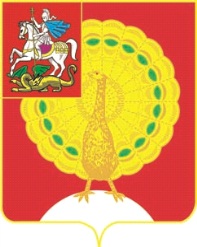 ОТЧЕТ
Главы городского округа Серпухов Московской областио результатах его деятельности и деятельности Администрации города Серпухова перед Советом депутатов города Серпухова за 2015 год2016 год1. ОБЩИЕ ПОЛОЖЕНИЯ.Численность населения города Серпухова на 01.01.2015 составила 126,7 тыс. чел. (в сравнении: на 01.01.2014 – 127,1 тыс. чел., на 01.01.2013 – 126,8 тыс. чел.). Причем численность женщин превосходит численность мужчин  (на долю женщин приходится 54,55%). МужчинПо прогнозным данным численность населения к 2019 году должна составить 127,2 тыс. чел. Рост численности населения будет обеспечен за счет снижения числа умерших, роста числа родившихся и роста числа прибывших – данные тенденции прослеживаются на протяжении последних лет.Динамика рождаемости и смертности населения в  г. Серпухове, чел.Динамика миграции населения г. Серпухова, чел.Динамика браков и разводов такова: за 2015 год зарегистрировано  1454 брака (в сравнении: за 2014 год - 1291, за 2013 год – 1345). Количество разводов уменьшается: за 2015 год зарегистрировано 692 развода, за 2014 год – 713, за 2013 год – 746.Динамика браков и разводов в г. СерпуховЧисленность населения по возрасту на 01.01.2015 год распределена следующим образом: - численность населения возраста моложе трудоспособного – 20090 чел. (это 15,85%). За счет увеличения рождаемость данная категория населения растет;- численность населения трудоспособного возраста – 73540 чел. (или 58,03%). Идет постоянное снижение данного показателя из-за минимального «вливания» категории населения возраста моложе трудоспособного, рожденного в провальные 1990-2000 гг. (самые низкие показатели);- численность населения возраста старше трудоспособного – 33098 чел. (или 26,12%). Данная категория имеет постоянную тенденцию роста. Численность населения по возрасту на 1 января, тыс.чел.Население города Серпухова имеет высокий уровень демографического старения. Демографическое старение населения, т.е. увеличение доли пожилых в общей численности населения   - это результат длительных демографических изменений.  В Серпухове рождаемость долгое время держится ниже уровня простого воспроизводства, происходит старение населения и уменьшение количества женщин детородного возраста. Старение населения увеличивает «нагрузку» на трудоспособное население. На сегодняшний день на одного человека категории «население возраста старше трудоспособного» в городе Серпухове приходится 2,2 чел.  из категории «трудоспособное население в трудоспособном возрасте». 10 лет назад данный показатель был 2,5 человек. Целевые показатели по Указам Президента РФ2. ИСПОЛНЕНИЕ БЮДЖЕТА ЗА 2015 ГОД. Бюджет муниципального образования «Город Серпухов Московской области» за 2015 год исполнен по доходам в сумме 3 261 390,8 тыс. руб. или на 99,0% к годовым назначениям, по расходам - в сумме 3 237 168,6 тыс. руб. или на 96,0%. Бюджет исполнен с профицитом в 24 222,2 тыс. рублей против утвержденного дефицита 78 488,6 тыс.рублей. В основном профицит сложился за счет средств, полученных от предпринимательской деятельности учреждений (родительская плата за содержание детей в ДОУ) и остатков областных средств, а также доходов бюджета, поступивших 31 декабря и распределенных ОФК в январе 2016 года. В первоначально утвержденное Решение Совета депутатов города Серпухова от 20.04.2015 г.  №457/55  «О бюджете города Серпухова на 2015 и на плановый период 2016 и 2017 годов» в отчетный период внесены             7 изменений.           В результате внесенных изменений доходы бюджета, по сравнению с первоначально утвержденными, увеличены в общей сумме на 525,0 млн.руб., в том числе:налоговые и неналоговые доходы увеличены на 127,2 млн.рублей безвозмездные поступления  увеличены на 397,8 млн.руб.           Расходы были увеличены на 557,8 млн.рублей. За счет увеличения объемов налоговых  поступлений были увеличены расходы на оплату кредиторской задолженности в ПФ РФ, по налогу на имущество организаций, за теплоснабжение учреждений образования, также увеличены расходы на ремонт дорог, благоустройство, капитальные ремонты муниципальных учреждений.           За счет увеличения объемов безвозмездных поступлений были увеличены расходы на строительство ФОК, на оздоровительную кампанию, организацию деятельности МФЦ, приобретение техники для коммунального хозяйства, заработную плату с начислениями работникам общеобразовательных учреждений и дошкольных образовательных учреждений, а также средства по Закону Московской области от  г. № 159/2014-ОЗ «О дополнительных мероприятиях по развитию жилищно-коммунального хозяйства и социально-культурной сферы на 2015 год и на плановый период 2016 и 2017 годов». 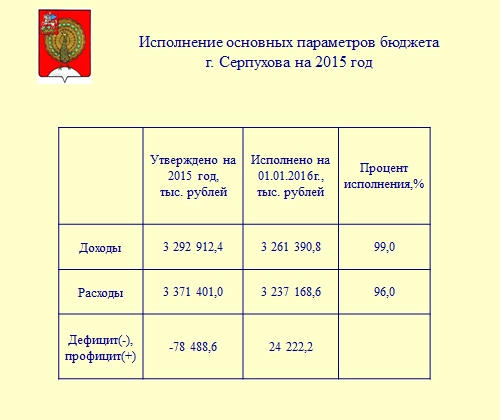 Доходы.            Анализируя итоги исполнения бюджета  за 2015 год следует отметить, что доходная часть бюджета исполнена в сумме 3 261,4 млн.рублей или 99,0% к годовым уточненным назначениям ( 3 292,9 млн.рублей),  из них собственные доходы составили 1 566,5 млн.рублей или 100,5% к уточненному плану  ( 1 558,4 млн.рублей), безвозмездные поступления - 1 694,9 млн.рублей или 97,7% к плановым назначениям ( 1 734,5 млн.рублей).Структура безвозмездных поступлений: - дотации –   3,9 млн.руб.,- субсидии – 245,6 млн.руб.,- субвенции – 1 425,6 млн.руб., - иные межбюджетные трансферты – 23,8 млн.руб.  	По итогам 2015 года наблюдается положительная динамика общих поступлений доходов в бюджет города. Общая сумма поступивших доходов по сравнению с 2014 годом увеличилась на 168,2 млн.рублей. 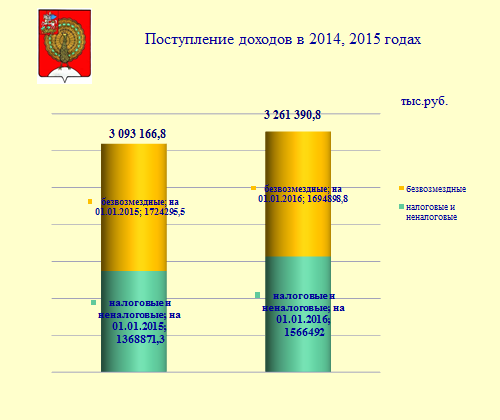 Поступления за 2015 год по налоговым доходам составили 1 206,1 млн.руб., по неналоговым 360,4 млн.руб. Налоговые доходы по сравнению с 2014 годом увеличились на 196,6 млн.руб., неналоговые на 1,0 млн.руб.,  безвозмездные поступления уменьшились на 29,4 млн. руб. ( в основном, за счет уменьшения поступлений по дотациям на 38,4 млн. руб. и передачей  на уровень области финансирования учреждений здравоохранения).Структура налоговых доходов в 2015 году по сравнению с аналогичным периодом 2014 года изменилась незначительно: увеличилась доля налогов на доходы физических лиц и на имущество, уменьшилась доля налогов на совокупный доход.Структура неналоговых доходов изменилась также незначительно: увеличилась доля доходов от перечисления части прибыли МУПов и прочих поступлений от использования имущества, уменьшилась доля арендной платы за землю, доходов от оказания платных услуг и доходов от продажи имущества.           В общей сумме поступлений в бюджет города наибольший удельный вес в 2015 году составили следующие  налоги и платежи:- налог на доходы с физических лиц - 51,2% или 802,0 млн.рублей;- налоги на совокупный доход (единый налог на вмененный доход; налог, взимаемый в связи с применением упрощенной системы налогообложения, налог на патент) – 16 % или 250,9 млн.рублей;- доходы от оказания платных услуг - 9,2 % или 144,0 млн.рублей;- арендная плата за землю – 7,8 % или 121,9 млн.рублей;- налоги на имущество (налог на имущество с физических лиц, земельный налог) – 7,6 % или 119,2 млн.рублей;         Удельный вес поступлений указанных платежей в 2015 году в общей сумме собственных доходов составляет 91,8%.По налоговым доходам:-  НДФЛ исполнен в сумме 802,0 млн. руб. или на 101,4%;-  доходы от уплаты акцизов – в сумме 15,2 млн. руб. или на 90,9%;- налоги на совокупный доход (УСН, ЕНВД, налог, взимаемый в связи с применением патентной системы налогообложения) - в сумме 250,9 млн. руб. или на 100,0%;- налоги на имущество (земельный налог, налог на имущество физических лиц) – в сумме 119,2 млн. руб. или на 99,4%,-  госпошлины – в сумме 18,8 млн. руб. или на 98,0%. По неналоговым доходам :- доходы от использования имущества (арендные платежи за землю и имущество, поступления от перечисления части чистой прибыли МУПами, прочие поступления от использования муниципального имущества)  исполнены в сумме 175,5 млн. руб. или на 97,5%;- доходы от оказания платных услуг и компенсации затрат государства – в сумме 144,0 млн. руб. или на 99,9%;- доходы от продажи материальных и нематериальных активов – в сумме 16,9 млн. руб. или на 101,5% , штрафы – в сумме 14,8 млн. руб. или на 105,9%. Налоговые и неналоговые доходы исполнены в общей сумме 1 566 494,0 тыс. руб. или на 100,5% к годовым назначениям (или на 109,5% к первоначально утвержденным назначениям). По сравнению с 2014 годом налоговые и неналоговые доходы бюджета увеличились на 197,6 млн. руб. или на 14,4%. Поступления налоговых доходов увеличились на 196,6 млн. руб. или на 19,5%. По сравнению с 2014 годом неналоговые доходы увеличились незначительно -  1,0 млн. руб. или на 0,3%. Увеличились поступления доходов от перечисления части прибыли МУПов  на 12,3 млн. руб. (погашение задолженности) и прочих поступлений от использования муниципального имущества на 8,5 млн. руб. (за счет уплаты взносов на капитальный ремонт), штрафов -  на 2,6 млн.руб., прочим неналоговым доходам – на 3,0 млн. руб. Вместе с тем, снизились поступления по доходам от продажи земельных участков и доходам от реализации муниципального имущества, а доходы от арендной платы исполнены на уровне  2014 года. Необходимо отметить, что снижение поступлений доходов от продажи муниципального имущества и земельных участков обусловлено отсутствием с начала 2015 году утвержденного плана приватизации муниципального имущества, который был утвержден Советом депутатов во втором  квартале 2015 года. Также необходимо отметить  проведенную работе по снижению имеющейся задолженности по арендной плате. В 2015 году была активизирована претензионно-исковая работа с должниками, имеется тенденция к снижению количества должников с 124 до 105. По  направленным претензиям поступило 25 млн.рублей, по решениям судов 4 млн.рублей, по исполнительным листам - 5 млн.рублей. По итогам 2015 года произошло снижение задолженности  с 172,4 до 144,4 млн.рублей, то есть   на 28 млн.рублей.Расходы.         Поступившие  в местный  бюджет  налоговые и неналоговые доходы и средства областного бюджета  позволили  исполнить  расходные обязательства, принятые на местном  уровне,  в объеме 3 237,2 млн.рублей или 96,0 % к общему объему расходов, утвержденному на 2015 год. По сравнению с 2014 годом общий объем расходов увеличился на  129,5 млн.рублей.        Расходы сохранили свою социальную направленность.  Важнейшими направлениями расходования бюджетных средств являются отрасли социальной сферы, на них направлено 2 594,2 млн.рублей  или 80,1  % общего объема расходов. Структура расходов по отраслям в 2015 году по сравнению с 2014 годом изменилась незначительно. Можно отметить увеличение расходов на физическую культуру и спорт и дорожное хозяйство. В 2015 году удельный вес расходов на образование в структуре расходов - 66,5%, культуру - 4,4%, социальную политику - 4,1%, физическую культуру и спорт - 4,6%.В отчетном периоде на финансирование учреждений и мероприятий по образованию направлено 2 152,1 млн.рублей, что на 44,1 млн.рублей больше, чем в 2014 году. Расходы на остальные отрасли составили 1 085,0 млн.рублей, что на 85,3 млн.рублей больше, чем в 2014году.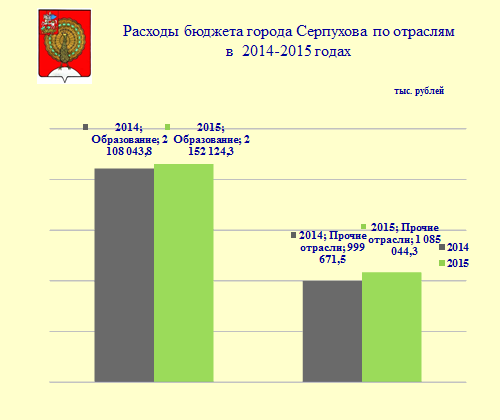 В 2015 году в приоритетном порядке финансировались расходы на оплату труда с начислениями, коммунальные платежи, питание и уплату налогов. На оплату труда с начислениями направлено 2 007,5 млн.рублей, в том числе погашена кредиторская задолженность по начислениям, что составляет 62,1% от общих расходов бюджета.             Текущие начисления по коммунальным платежам оплачивались своевременно и в полном объеме, кроме того в полном объеме погашена просроченная кредиторская задолженность. Всего за 2015 год по данному направлению израсходовано 188,0 млн.рублей.Муниципальный долг.Муниципальный долг на начало 2015 года составлял 485,0 млн. рублей.В соответствии с решением о бюджете на 2015 год,  на конец 2015 года он должен был составить не более 530,6 млн. рублей. В течение 2015 год принимались все меры по сдерживанию объема муниципального долга, временно свободные средства бюджета направлялись на его погашение (так, на 01.07.2015г. он составлял 389,5 млн. рублей, на 01.10.2015г. – 410,0 млн. рублей). Это позволило значительно снизить расходы на обслуживание долга. При первоначально утвержденных расходах в сумме 60 000,0 тыс. рублей фактически за 2015 год было израсходовано 47 036,7 тыс. руб., т.е. было сэкономлено 12 963,3 тыс. руб. По состоянию на 01.01.2016г. муниципальный долг составил 485,0 млн. рублей, т.е. его размер остался на уровне размера на начало 2015 года.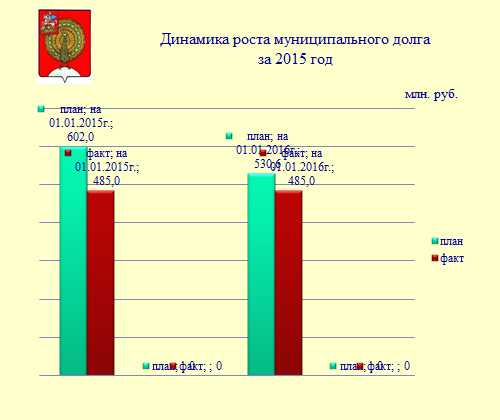 Кредиторская задолженность.Одной из важнейших задач в 2015 году являлась организация работы по снижению просроченной кредиторской задолженности.  Сумма просроченной кредиторской задолженности  на 01.01.2015 года составляла 170,3 млн.рублей. Основную сумму задолженности составляли:-начисления на оплату труда –   96,6 млн.рублей;- коммунальные услуги –            49,0 млн.рублей;- уплата налога на имущество – 21,0 млн.рублей;В рамках вышеуказанной работы, Министерством финансов Московской области был выделен кредит бюджету города Серпухова.Кредит, полученный из бюджета Московской области в сумме 80,0 млн.рублей, в полном объеме направлен на погашение просроченной задолженности по страховым взносам в Пенсионный	 Фонд РФ и оплату пеней. Кроме того, в 2015 году восстановлена уплата текущих платежей страховых взносов в Пенсионный Фонд РФ и в полном объеме погашена задолженность.В рамках первоочередных задач по ликвидации задолженности учреждений социальной инфраструктуры за топливно-энергетические ресурсы увеличены расходы бюджета на оплату задолженности за потребленные услуги перед МУП «Серпуховская теплосеть», в результате чего полностью погашена задолженность в полном объеме в сумме 49,0 млн.рублей. Значительно снижена задолженность по уплате налога на имущество.В результате внесенных изменений в бюджет города значительные суммы дополнительных средств были направлены на погашение кредиторской задолженности, также на погашение задолженности направлялись средства, полученные учреждениями от платных услуг и средства от экономии в процессе исполнения бюджета.Таким образом, в рамках проведенной работы на погашение просроченной кредиторской  задолженности  дополнительно направлено 154,3 млн.рублей. В результате задолженность значительно снижена и составляет на 01.01.2016 года -16,0 млн.рублей. Основная сумма задолженности приходится на целевой взнос в фонд капремонта – 5,3 млн.рублей, налог на имущество – 4,4 млн.рублей, организация деятельности МФЦ – 2,9 млн.рублей.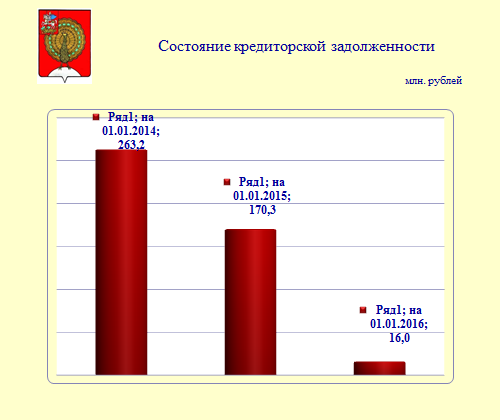 3. ЭКОНОМИКА.За 2015 г. крупными и средними предприятиями обрабатывающих производств отгружено товаров собственного производства в фактических ценах на сумму более 19 млрд. руб., что почти на 15%  больше, чем в прошлом году.  По прогнозу ожидалось к концу года достичь объемов отгрузки на сумму 17,7 млрд. руб.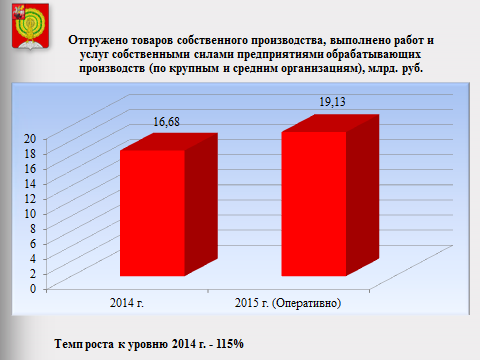 Из 23-х действующих крупных и средних промышленных  предприятий выше уровня аналогичного периода прошлого года отработали 14, что составляет 60% от их общего числа. Шесть из них - с темпом роста более 120%. В течение года успешно работали ООО «Аграна Фрут», ООО «УРСА Евразия», ОАО "Серпуховхлеб", ООО "Сертов".Завод «Металлист»  продолжает участие в федеральной целевой программе «Развитие ОПК РФ на 2011-2020 годы». В 2015 г. объемы выручки от отгрузки продукции предприятия увеличились к уровню прошлого года более чем на 20%. Численность возросла более чем на 100 чел., зарплата – на 7%.Общий объем инвестиций в городе за счет всех источников финансирования составил не менее 3,8 млрд. рублей, что подтвердило уровень прогнозных расчетов.   По источникам финансирования и направлениям можно отметить следующее.  1. Из средств федерального бюджета выделено порядка 800 млн. руб. Наибольшая часть из этой суммы  была выделены АО Серпуховский  завод «Металлист» как участнику федеральной  программы на модернизацию промышленного оборудования. 2. Из средств областного бюджета выделено 239 млн. руб. Наибольшие суммы направлены:- на приобретение техники для нужд коммунального хозяйства;-  на строительство ФОК;- на финансирование работ по капитальному ремонту и ремонту автомобильных дорог и дворовых территорий многоквартирных домов, проездов к дворовым территориям;-  для проведения капитального ремонта в школах.Инвестиции  промышленных предприятий (собственные и заемные средства, это не менее одного миллиарда) были направлены на реконструкцию и строительство зданий   - ООО «УРСА Евразия» и  ООО «Аграна Фрут», техническое перевооружение и модернизацию производства – АО Серпуховский завод «Металлист», ООО «Сертов», ОАО  «Серпуховхлеб», ООО «Универсальные пищевые технологии».  В сфере жилищного строительства объем инвестиций (собственные и заемные) в 2015 г. составил не менее 1,5 млрд. руб.В сфере инвестиционной деятельности  в 2015 г. отмечалась активизация деятельности в создании индустриальных парков на территории города. На территории бывшего автозавода в прошедшем году активно развивалась площадка «Бизнес-парк Развитие», на конец 2015 г. общее число арендаторов там составило 102 с числом рабочих мест –  500. До конца 2016 года ожидается  размещение еще не менее 20 организаций.Из предприятий, работающих на данной площадке, заметно выделяются ООО «Виолет Пласт» и ООО «ТрубПром». Последнее начинало свою деятельность в 2013 году  с одним станком, сегодня  - динамично и стабильно  развивающееся производство, специализирующееся на производстве стальных труб больших диаметров с выпуском продукции порядка 30 тысяч тонн в год. Объем инвестиций за период становления предприятия составил 132,2 млн. руб., план на 2016 г. - 130 млн. руб. Общее число рабочих мест после достижения проектной мощности достигнет 75. В 2015 году вышеуказанной организации была оказана помощь Администрацией города Серпухова в виде субсидии на компенсацию расходов на приобретение оборудования. 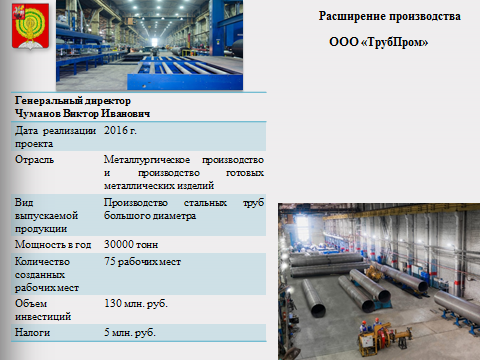 Длительное время в стадии формирования находится еще одна крупная промышленная площадка – в районе улицы Межевая. На площадке  планируется возведение большого современного научно-производственного комплекса «ИИФ» на 350 рабочих мест, и строительство нового предприятия «Мистерия пласт» на 245 рабочих мест. Сроки реализации этих проектов несколько раз корректировались в связи с усложнением экономической ситуации, однако проекты не были отменены или заморожены.  Вопросы трудовых отношений являются одними из главных в экономике города и решаются через соблюдение  баланса интересов работников, работодателей, Администрации города Серпухова. Система социального партнерства положительно влияет на сохранение политической стабильности, динамического развития экономики и социальной сферы.        Для обеспечения согласованных интересов в сфере регулирования социально-трудовых отношений в городе Серпухове Администрацией города Серпухова сформирована трехсторонняя Комиссия по регулированию социально-трудовых отношений. В ее состав вошли представители объединений работодателей от крупного и малого бизнеса, городской Координационный Совет профсоюзов и представители Администрации города Серпухова. На  территории города Серпухова принято и действует Серпуховское трехстороннее территориальное соглашение между Администрацией города Серпухова, городским объединением организаций профсоюзов и объединениями работодателей на 2014-2016 годы. Основная цель данного соглашения – установление минимальной оплаты труда  (с 01.11.2015 – в размере 12500 руб.),  увеличение средней заработной платы (сохранение уровня средней зарплаты не ниже 110% к достигнутому уровню 2014 года во внебюджетном секторе экономики), социальная и правовая защита населения. Регулярно ведется работа по контролю за выполнением Соглашения в части оплаты труда на стадии проведения уведомительной  регистрации коллективных договоров организаций всех форм собственности и при проведении «пропусков» организаций, не выполняющих условия Соглашения. Так, в 2015 году  организованы и проведены «пропуски» с 62 представителями  организаций города. Результат –  все работодатели привели в соответствие показатели уровня заработной платы. С начала года с 75,5% до 83% возросло количество работодателей - участников трехстороннего Соглашения, выполняющих условия Соглашения в части установленного минимального размера заработной платы(это предприятия малого бизнеса). Нужно отметить, что 100% руководителей крупных и средних организаций соблюдают установленный минимальный уровень заработной платы. Сейчас в организациях города Серпухова действует 146 коллективных договоров (в 2000 году было заключено 56).  Это означает, что более 17 тыс. работников не только обеспечены дополнительными социальными гарантиями, но в коллективах поддерживается и сохраняется социальная стабильность. За  2015 год проведена уведомительная регистрация 10 коллективных договоров и Отраслевого  территориального Соглашения между Администрацией города Серпухова, Комитетом по образованию и Серпуховской территориальной организацией профсоюза работников народного образования и науки. В связи с тем, что основным источником доходов населения является заработная плата, ежемесячно ведется мониторинг уровня и темпов роста заработной платы. Среднемесячная начисленная заработная плата в крупных и средних организациях города Серпухова за  2015 года составила 37400 руб., по сравнению с 2014 года выросла на 7,1%.  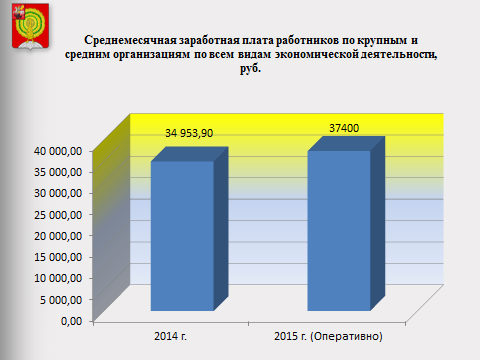 По Московской области данный показатель составил 43867 руб. и 5,1% соответственно. По темпам роста средней  заработной платы  город Серпухов опережает Московскую область с 2014 года. Среднемесячная заработная плата работников организаций, не относящихся к субъектам малого предпринимательства, руб.Анализ уровня жизни населения показывает, что в 2015 году уровень заработной платы превышал  величину прожиточного минимума более чем в 3 раза (величина прожиточного минимума в Московской области для трудоспособного населения в 3 кв. 2015 года составила 11990 руб.). За отчетный период рост заработной платы наблюдался по всем видам экономической деятельности (кроме  отраслей «сельское хозяйство» и «государственное управление»). Среднемесячная зарплата работников организаций, не относящихся к субъектам малого предпринимательства за январь - октябрь 2015 годаВ целях выполнения поручения Правительства Российской Федерации по  выявлению случаев неформальной занятости, легализации трудовых отношений и увеличению поступлений страховых взносов в Пенсионный фонд Российской Федерации с 2015 года ведется работа с работодателями, у которых потенциально могут работать незарегистрированные работники или работники, получающие «серую» заработную плату. Проведены пропуски 24 руководителей организаций, выявлено 30 случаев неформальной занятости. Руководители данных организаций были вынуждены поставить на учет в налоговый орган 24 работника, с которыми ранее не были заключены трудовые договора. В Серпухове с 1995 года организовано проведение мониторинга условий и состояния охраны труда в организациях. Этим обследованием ежегодно охвачены около  15 тысяч работников. В 2015 году в  мониторинге участвовало 129 организаций, списочная численность работников которых 14495 человек, в том числе 88 муниципальных учреждений, списочная численность работников – 7438 человек.За 2015 год сократилось число организаций, на которых произошли несчастные случаи - с 15 до 13; общая продолжительность нетрудоспособности пострадавших при несчастных случаях на производстве уменьшилась с 915 человеко-дней до 877; уменьшилось количество работников, работающих в условиях повышенной напряженности труда с 6114 до 2235 человек; обеспеченность работников средствами индивидуальной защиты увеличилась  и  составила 94%  (в .- 91 %).Важным показателем в организации работы в области создания безопасных условий труда на производстве, профилактики травматизма является финансовое обеспечение трудоохранных мероприятий. В 126 организациях из 129 внедрены 506 мероприятий по охране труда. На их выполнение затрачено 261, 3 млн. руб.  (в  -150,7 млн. руб.).  В 2015 году победитель городского этапа конкурса «Лучшая организация работ в сфере охраны труда среди предприятий по производству пищевых продуктов и напитков» ООО «АгранаФрут Московский регион»  заняло I место в областном конкурсе.Численность трудовых ресурсов города Серпухова в 2015 году составила  76,5 тыс. чел., из них численность занятых в экономике  54 тыс. чел. Уровень регистрируемой безработицы до 2015 года динамично снижался с 0,8% в 2010 году до 0,31% в 2014 году. На начало декабря 2015 года в связи со сложной финансово-экономической ситуацией на предприятиях города Серпухова  показатель вырос и составил 0,52%.  Однако необходимо отметить, что уровень регистрируемой безработицы по  Московской области  выше городского и составил 0,71%. При этом общая кадровая потребность в профессиональных рабочих специалистах, заявленная предприятиями города, составляет сегодня не менее   300 чел.На сегодняшний день  многие  городские предприятия испытывают острую нехватку  специалистов среднего звена и рабочих специальностей - АО «Серпуховский завод «Металлист», ОАО «Серпуховхлеб», ОАО «СЭМЗ», ОАО «Химволокно», ЗАО АК СМЗ, ООО «Коаксиал». Это, прежде всего, слесари различной специализации – ремонтники и слесари механосборочных работ, станочники – токари и фрезеровщики, электрогазосварщики, специалисты в области оптики,  радиоэлектронной аппаратуры, монтажники, наладчики.   Для решения данной, достаточно значимой проблемы, Администрацией города было предложено создание общего банка вакансий. В конце 2015 года создан и продолжает свою работу Совет по взаимодействию с промышленниками. Деятельность Совета направлена на комплексное решение общих вопросов предприятий, в том числе и на привлечение новых рабочих сил. В настоящее время Администрацией г. Серпухова разработана  муниципальная программа  «Предпринимательство г. Серпухова», включающая подпрограмму «Создание условий для устойчивого экономического роста»,   создан Инвестиционный Совет по рассмотрению обращений инвесторов, утвержден Стандарт деятельности Администрации  городского округа Серпухов   по обеспечению благоприятного инвестиционного климата и утвержден  план мероприятий (дорожная карта) по внедрению Стандарта. Привлечение инвестиционных ресурсов обеспечит создание новых высокотехнологичных и высокооплачиваемых  рабочих мест,  развитие инновационных технологий, рост объемов производства, увеличение доходов городского бюджета за счет дополнительных налоговых и неналоговых поступлений.В рамках развития экономики города Серпухова необходимо рассматривать и  деятельность муниципальных унитарных предприятий города. В феврале 2016 года была проведена балансовая комиссия в целях подведения итогов деятельности вышеуказанных предприятий за 2015 год. В 2015 году сложилась непростая ситуация с неплатежами населения, что не самым лучшим образом сказывается на работе ресурсоснабжающих организаций. Несмотря на это МУП «Водоканал-Сервис», МУП «Серпуховская городская электрическая сеть» и  МУП «ЭКОтранспорт» в 2015 году уменьшили свою кредиторскую задолженность. Задолженность «Водоканала» уменьшилась на 20 миллионов рублей, «Электросети» – на 25 миллионов рублей, «Экотранспорта» - на 5 миллионов рублей.Руководству МУП «Комбинат благоустройства» и МУП «Жилищник» удалось предотвратить рост задолженности, а МУП «Серпуховская теплосеть» - не допустить долгов за ресурсы. МУП «Развитие городского хозяйства» смогло полностью погасить кредиторскую задолженность. Муниципальные предприятия «РКЦ ЖКХ», «Юпитер», «Гражданпроект» и «Серпуховские городские бани» отработали в 2015 году стабильно.   По результатам рассмотрения отчетов предприятий по результатам 2015 года балансовой комиссией деятельность предприятий за истекший период признана удовлетворительной. Необходимо отметить, что в отношении ряда муниципальных унитарных предприятий: МУП «Комбинат благоустройства», МУП «Знание», МУП «Гражданпроект»,  принято решение о реорганизации путем преобразования в муниципальные бюджетные учреждения. 4. РАЗВИТИЕ МАЛОГО И СРЕДНЕГО    ПРЕДПРИНИМАТЕЛЬСТВА.Важная роль в решении экономических и социальных задач города Серпухова отводится  малому  и среднему предпринимательству, которое способствует созданию новых рабочих мест, насыщению потребительского рынка товарами и услугами, формированию конкурентной среды, обеспечивает экономическую самостоятельность населения города и стабильность налоговых поступлений.Крупный бизнес в сфере  розничной торговли представлен, прежде всего, филиалами федеральных сетей розничной торговли.  В городе работают: «Дикси», «Перекресток», «Магнит», «Магнит Косметик»,  «Пятерочка», «Монетка», «Верный», «Лента», «Атак», «Оливье», «Эльдорадо», «М-Видео», «Техносила», «Спортмастер», «Кораблик», «Детский мир», «Спортландия», «Фамилия», «Уютерра» и др.В 2015 году Администрация города Серпухова активизировала работу по приведению торговых объектов, расположенных на территории города Серпухова, в соответствие с требованиями действующего законодательства.Вместе с тем была проведена работа по ликвидации незаконных розничных рынков на территории Московской области. Во исполнение поручения Губернатора Московской области А.Ю. Воробьева по итогам совещания от 31.08.2015 года на тему: «Ликвидация незаконных розничных рынков на территории Московской области» в список незаконных рынков, расположенных на территории города Серпухова, включены следующие объекты, отнесенные по решению Московской областной межведомственной комиссии по вопросам розничных рынков, к 3 категории (розничные рынки, не соответствующие действующему законодательству с учетом изменений, вступивших в силу с 1 января 2013 года, не находящиеся в стадии реконструкции, продолжающие незаконную торговую деятельность):1. ООО «Ольха» (ИП Полийчук А.В.), г. Серпухов, ул. Ворошилова, д.139;2. ЗАО «Торговые ряды», г. Серпухов, ул. Водонапорная;3. «Городской базар» (ООО «Нара Парк), г. Серпухов, ул. Ворошилова, д.74;4. ООО «Ольха» (ИП Полийчук А.В.), г. Серпухов, ул. Новая, д.10а.Были изданы постановления Главы города Серпухова о запрете торговой деятельности на 4 рынках, выданы уведомления об их закрытии. Собственниками трех рынков представлены планы-графики реконструкции своих объектов.Решением Московской областной межведомственной комиссии по вопросам потребительского рынка торговый объект, расположенный по адресу: ул. Ворошилова, д.139, исключен из списка рынков в связи с его закрытием, а торговые объекты, расположенные по адресам: ул. Водонапорная и ул. Ворошилова, д.74, переведены во 2-ую условную категорию.  На данных объектах начаты строительные работы. Рынок, расположенный по адресу: ул. Новая, д. 10а, закрыт собственником, из него вывезен товар и торговое оборудование.Сотрудники надзорных органов совместно с представителями Администрации проводят еженедельные мероприятия по пресечению незаконной предпринимательской деятельности на территории города и привлечению виновных лиц к административной ответственности за самовольное размещение и использование временных объектов для осуществления торговли. Администрацией города Серпухова в 2015 году было разработано новое положение о порядке размещения  нестационарных торговых объектов на территории города Серпухова с учетом новых изменений действующего законодательства. Разработан и сформирован проект новой Схемы размещения нестационарных торговых объектов на территории города Серпухова Московской области, который был представлен в Министерство потребительского рынка и услуг Московской области на  рассмотрение Московской областной межведомственной комиссии по вопросам потребительского рынка. Данный проект был согласован. Ближайший конкурс планируется провести в конце марта 2016 года. Постановлением Главы города Серпухова от 31.07.2015 
№ 653 утверждены варианты архитектурно-художественных решений нестационарных торговых объектов (киосков) для размещения на территории города Серпухова.В 2015 году на территории города Серпухова организовано и проведено 17 ярмарок. Из них 2 – специализированных, 7 – сезонных, 8 – универсальных. На 2016 год запланировано проведение 27 ярмарок, из которых 4 – специализированных, 4 – сезонных, 19 – универсальных. На 2016 год    Издано постановление Главы городского округа Серпухов от 06.11.2015 № 1218 «О мерах по выполнению законодательства об организации деятельности ярмарок на территории города Серпухова», утвердившее Перечень мест проведения ярмарок на территории города Серпухова на 2016 год, в который вошло 6 площадок, расположенных в разных частях города. За 2015 год оказано гражданам 605 консультаций по вопросам защиты прав потребителей. Проведено 2 проверки совместно с МРИ ФНС России №11 по МО по вопросам нарушения налогового законодательства.В сфере   бытового обслуживания  работают порядка 300 предприятий.  Высокие показатели обеспеченности в сфере бытового обслуживания формируются такими видами бытовых услуг, как «Услуги парикмахерских», «Ремонт и строительство жилья», «Техническое обслуживание и ремонт автотранспортных средств».Средний уровень обеспеченности услугами общественного питания в 2015 году составил 51,9 посадочных места на 1000 жителей, бытовыми услугами – 11,7 рабочих места на 1000 жителей. В сфере общественного питания ежегодно открывается несколько новых  предприятий. В рамках реализации мероприятий Подпрограммы № 3 «Развитие малого и среднего предпринимательства в г. Серпухове» муниципальной программы «Предпринимательство города Серпухова» в начале ноября текущего года проведены конкурсы на предоставление финансовой поддержки субъектам малого и среднего предпринимательства в виде субсидий по пяти направлениям: модернизация, кредиты, лизинг, социальное предпринимательство и детские центры. По итогам состоявшихся конкурсов в 2015 году финансовая поддержка оказана 4 субъектам МСП по направлениям: лизинг, модернизация и детские центры. Общее финансирование подпрограммы составило 4,6 млн. рублей, из них 2,88 млн. рублей – средства федерального бюджета, 0,72 млн. рублей – средства бюджета Московской области, 1,0 млн. рублей – средства муниципального бюджета.В июле 2015 года в целях поддержки социально ориентированных предприятий Администрация города Серпухова подготовила изменения в Решение Совета депутатов города Серпухова о применении понижающего коэффициента «0,5» при расчете размера арендной платы для субъектов малого и среднего предпринимательства, осуществляющих социально-значимые виды деятельности.В муниципальную программу «Предпринимательство города Серпухова» внесены изменения, добавлен новый вид поддержки, такой как заключение договоров аренды муниципального имущества на новый срок без проведения конкурсов или аукционов с субъектами малого и среднего предпринимательства, арендовавшими муниципальное имущество до 1 июля 2008 года, при условии отсутствия на момент заключения такого договора аренды оснований для досрочного расторжения, предусмотренных гражданским законодательством.Для развития и поддержания деятельности малого бизнеса в Серпухове создана и успешно работает инфраструктура, которая включает в себя «Бизнес-инкубатор», «Серпуховский социально-деловой центр» и «Серпуховскую торгово-промышленную палату».5. ЗДРАВООХРАНЕНИЕ.Одним из важных направлений в развитии здравоохранения является диспансеризация. Диспансеризация осуществляется в учреждениях здравоохранения, расположенных на территории г. Серпухова,  к которым граждане прикреплены на медицинское обеспечение по участковому принципу.  Медицинские организации, в которых осуществляется проведение диспансеризации:  ГБУЗ МО «Серпуховская центральная районная больница»,         ГБУЗ МО «Серпуховская городская больница им Семашко Н.А.», ГБУЗ   МО «Серпуховский городской консультативно-диагностический центр», ГБУЗ   МО «Серпуховская районная поликлиника».Граждан  в возрасте старше 21 года, которые подлежат диспансеризации,  насчитывается около 93 тысяч.Выполнение плана диспансеризации в разрезе учреждений за 2015 года приведены в таблице:Охват составил более 87%, что не ниже среднего показателя  по области. В помощь работодателям и специалистам по охране труда 5 октября 2015 года проведен общегородской семинар «Организация работы по охране труда на предприятии», на котором до руководителей организаций была доведена информация о том, что благодаря диспансеризации руководители организаций имеют возможность сэкономить денежные средства на оплате за медицинский осмотр.Для этого работодателю необходимо в направлении на диспансеризацию работника соответствующего возраста  указать перечень вредных производственных факторов на его рабочем месте. В 2016 г. диспансеризация взрослого населения будет продолжена в соответствии с ранее установленным порядком.Большое значение в профилактике заболеваний отводится вакцинации населения. Высокий уровень коллективного иммунитета позволяет удерживать заболеваемость инфекциями, управляемыми средствами специфической профилактики, на низком уровне. В октябре 2015 г. проведена сезонная вакцинация против гриппа, которая была выполнена на 116% от запланированного. Процент охвата  населения вакцинацией составил более 28%, при базовом областном нормативе 25% от численности населения муниципального образования. Максимально допустимый порог заболеваемости гриппом и ОРИВДП населения г. Серпухова не был достигнут, что говорит об эффективности проведения  профилактической вакцинации.Говоря о работе медицинских организаций на современном этапе, следует отметить широкую интеграцию системы здравоохранения города в решение задач, поставленных Министерством здравоохранения России и Московской области. Основная задача, над решением которой учреждения здравоохранения города Серпухова  работали в 2015 году и которая определена на долгосрочную перспективу, заключается в повышении качества и доступности оказания медицинской помощи населению. Индикатором выполнения данной задачи является достижение целевых показателей в соответствии с Указом Президента РФ от 7 мая . № 598 «О совершенствовании государственной политики в сфере здравоохранения».14-15 декабря . в Серпухове прошла акция «Мобильный кардиолог», организованная Центром сердечно-сосудистой хирургии им. А.Н.  Бакулева. В городе работал единственный в мире передвижной кардиологический  комплекс, разработанный Бакулевским центром. Уникальный кардиологический модуль – это многофункциональный диагностический комплекс, где пациент может получить консультацию специалистов, проверить работу сердца и сосудов. В комплексе также можно проводить операции без обширного инвазивного вмешательства. Модуль работал с 9.00 до 18.00 часов на территории ГБУЗ МО «Серпуховская городская больница им. Семашко Н.А.». Прием проводился бесплатно. Списки пациентов формировались из числа пациентов с сердечно-сосудистыми заболеваниями. Обследование прошли более 400 серпуховичей, 87 из них были отобраны на коронарографию. 22 декабря 2015 года  в нашем городе открылся центра гемодиализа. Данный медицинский центр - проект  частного инвестора  компании «Нефролайн». Государство активно вовлекает бизнес в решение социальных проблем населения страны. «Нефролайн» работает в рамках программы ОМС, поэтому услуги для серпуховичей будут бесплатными.   Для реализации данного инвестиционного проекта потребовалось 50 миллионов рублей внебюджетных средств, создано 24 рабочих места.Гемодиализ – это высокотехнологичный процесс. В центрах «Нефролайн» применяются аппараты «Искусственная почка» японской фирмы Nikisso – флагмана в сфере технологий для гемодиализа. В настоящее время в городе Серпухове 36 пациентов, нуждающихся в данной лечебной процедуре. «Центр «Нефролайн» рассчитан на  8 диализных мест. Проектная  мощность центра при 3-х сменной работе составляет 48 пациентов в неделю, что полностью снимает проблему  оказания диализной помощи в нашем городе. Таким образом, больным острой и хронической почечной недостаточностью  больше не придется через день ездить на жизненно важные процедуры в Подольск или Москву, всю необходимую помощь они получат в Серпухове. В 2016 году необходимо  развитие новых, современных, хорошо оборудованных медицинских центов.Для решения данного вопроса Администраций города в настоящее время рассматривается вопрос о строительстве объекта для медицинских целей в микрорайоне «Ивановские дворики».Кадровый вопрос – это наиболее острая проблема в здравоохранении не только Серпухова и Московской области, но и страны в целом. За последние годы мы столкнулись с ситуацией, когда приток молодых работников (врачей и медицинских сестер) в муниципальную систему здравоохранения не компенсирует оттока из нее специалистов.	В настоящее время медицинские организации, расположенные на территории   г. Серпухова испытывают дефицит медицинских  кадров, который составляет 40,92% или 475 человек.	Ключом к решению кадровой проблемы должны стать социальные гарантии, предоставляемые городом молодым специалистам и включающие: - обеспечение жильем; -повышение заработной платы; -выплату пособий при поступлении на работу.	В 2016 году Советом депутатов города Серпухова было принято решение об установление дополнительных выплат гражданам, проходящим целевое обучение по медицинским специальностям.Одним из направлений по снижению остроты проблемы кадров в здравоохранении Серпухова стала реализация мероприятий по обеспечению работников медицинских организаций жильем.   Администрацией города в 2015г. медицинским работникам были выделены четыре служебных квартиры.  Для привлечения абитуриентов  в Серпуховское медицинское училище будет продолжена профориентационная работа для выпускников 9 классов, что в последующем позволит сократить дефицит среднего  медицинского персонала. С сентября 2015 года была набрана группа студентов на специализацию «акушерское и сестринское дело» (группа не набиралась 11 лет) Выпускники этой группы пополнят кадровый состав нашего родильного дома. Подводя итоги деятельности учреждений здравоохранения в 2015 году, необходимо отметить, что весь объем проделанной работы станет хорошим заделом на многие годы вперед. Следствием осуществленных организационных преобразований, качественного обновления инфраструктуры здравоохранения в совокупности с теми значительными материальными вложениями в медицинские организации  будет являться качественно новый, соответствующий современным знаниям медицины уровень оказания медицинской помощи жителям г. Серпухова.6. ОБРАЗОВАНИЕ.Стратегической целью развития города Серпухова является стабильное улучшение качества жизни населения в процессе устойчивого развития города. Качественное и доступное образование  - одна из наиболее значимых жизненных ценностей граждан, решающий фактор социальной справедливости и политической стабильности. Исходя из этого,  деятельность  системы  образования  города  Серпухова   направлена на повышение качества образования, достижение новых образовательных результатов, соответствующих современным запросам личности, общества и государства через внедрение Федеральных государственных образовательных стандартов, реализацию Национальной образовательной инициативы «Наша новая школа», создание условий для максимально полного удовлетворения образовательных потребностей граждан, создание равных возможностей доступного качественного образования всем гражданам. В целях развития и повышения эффективности образования города Серпухова в 2015 году утверждена муниципальная программа города Серпухова «Развитие образования и воспитания детей городского округа Серпухов на 2015- 2019 годы».В системе образования города функционирует  64 образовательных учреждения, из них 61 муниципальное образовательное учреждение, подведомственное Комитету по образованию, и 3 негосударственных образовательных учреждения.	19 общеобразовательных учреждений, среди которых: гимназия, лицей, 3 общеобразовательных учреждения с углубленным изучением отдельных предметов, 1 учреждение для обучающихся, воспитанников с ограниченными возможностями здоровья, специальная (коррекционная) общеобразовательная школа VIII вида, вечерняя сменная общеобразовательная школа, 11- Муниципальных общеобразовательных учреждений, 1 Негосударственное образовательное учреждение «Православная классическая гимназия во имя прп. Варлаама Серпуховского».	39 дошкольных образовательных учреждений, из них:	8  муниципальных дошкольных образовательных учреждений детский сад общеразвивающего вида с приоритетным осуществлением деятельности по одному из направлений развития воспитанников;	12  муниципальных дошкольных образовательных учреждений детский сад комбинированного вида;	15   муниципальных дошкольных образовательных учреждений центр развития ребёнка;	2  муниципальных дошкольных образовательных учреждений детский сад компенсирующего вида;	2  негосударственных дошкольных образовательных учреждения: АНО СОШ ЦО «Вступление», ОАО «Российские железные дороги».	3 учреждения дополнительного образования, среди  которых Муниципальное учреждение дополнительного образования «Дом детства и юношества», Муниципальное учреждение дополнительного образования «Дом детского и юношеского технического творчества»,  Муниципальное образовательное учреждение дополнительного профессионального образования «Учебно-методический центр».	В  муниципальную  систему  образования  также были  включены  Межшкольный учебный комбинат, Муниципальное образовательное учреждение для детей, нуждающихся в психолого-педагогической и медико-социальной помощи, Центр консультирования и диагностики «Шанс», Муниципальное образовательное учреждение для детей сирот и детей, оставшихся без попечения родителей «Серпуховский детский дом».Муниципальные образовательные организации реализуют образовательные программы дошкольного, начального, основного и среднего общего и дополнительного образования. Дошкольное образование.Выбор целей и задач дошкольного образования обусловлен потребностью населения в услугах по предоставлению дошкольного образования и содержанию детей в дошкольных образовательных учреждениях.В 2015 году  в городском округе Серпухов функционировало 39 дошкольных учреждений, которые посещали 6727 детей,  в том числе 5400 человек - это дети от 3-х до 7 лет. Общее количество групп в дошкольных образовательных организациях составило 265. Из них: 52 группы для детей раннего возраста до 3-х лет;169 групп для детей старше 3-х лет;38 групп для детей с нарушением речи;4 группы для детей с нарушением зрения;1 группа для детей с аутизмом;1 группа для детей с нарушениями опорно – двигательного аппарата.В целях реализации гарантированного гражданам Российской Федерации права на получение общедоступного дошкольного образования, упорядочения ведения учета детей, нуждающихся в предоставлении мест в муниципальных дошкольных образовательных учреждениях, недопущения искажения данных о состоянии очередности и предоставления мест, учета детей, охваченных дошкольным образованием, в 2015 году успешно функционировала  Единая информационная система по Московской области «Зачисление в ДОУ», созданная  по Распоряжению Губернатора Московской области А.Ю. Воробьёва. Обеспечению доступности получения качественных образовательных услуг для детей дошкольного возраста служат увеличение числа мест посредством строительства новых детских садов и открытия групп в дошкольных образовательных учреждениях за счет эффективного использования площадей по проектной мощности. В рамках реализации Дорожной  карты  «Ликвидации очередности детей в возрасте от 3 до 7 лет в дошкольные образовательные организации, реализующие программы дошкольного образования»  за 2015 год были выполнены следующие мероприятия, позволившие  ликвидировать очередность  в  детские  сады  детей  в  возрасте  от 3  до 7 лет:	- создано дополнительно  220  мест за счет рационального использования помещений действующих учреждений дошкольного образования и увеличение наполняемости групп в соответствии с п.1.9. СанПиН 2.4.1.3049-13:	- введено 264 места за счет запуска в эксплуатацию нового Муниципального дошкольного образовательного учреждения Центр развития ребенка – детский сад № 11 «Жар-птица»  на ул. Энгельса. 	Сумма финансирования составила 246 493 000,1  рублей. В 2015 году все дошкольные учреждения города осуществляли  реализацию новых образовательных стандартов.С целью оценки эффективности педагогических воздействий и дальнейшего планирования образовательной деятельности в мае 2015 года в ДОУ была проведена педагогическая диагностика, по  итогам  которой  можно сделать вывод, что эффективность педагогических воздействий находится на стабильно высоком уровне. Этому способствуют достаточная оснащенность материально-технической базы ДОУ, высокий профессионализм и оптимальная расстановка педагогических кадров, программно-методическое оснащение.Наиболее высокие результаты - по образовательным областям «Художественно-эстетическое развитие» (высокий уровень - 94%)  и «Социально-коммуникативное развитие» (высокий уровень - 91%). По образовательным областям «Познавательное развитие» (высокий уровень - 84%), «Речевое развитие» (высокий уровень - 77%), «Физическое развитие» (высокий уровень - 74%) результативность педагогических воздействий показала более низкие результаты.Особое внимание уделяется оздоровительному и коррекционному направлениям дошкольных образовательных учреждений. В 2015 учебном году коррекционная помощь оказана  588   воспитанникам детских садов города.   Обновление содержания и повышение качества дошкольного образования достигается посредством развития кадрового ресурса, повышения уровня профессионального образования и квалификации педагогов, осуществления профессиональной переподготовки.Педагогический процесс в дошкольных учреждениях осуществляли  655 педагогов, в их числе высшее образование имеют  221 человек (из них 209 человек с высшим педагогическим образованием), что составляет 34 % от общего числа работников системы дошкольного образования. Системой повышения квалификации охвачено 85% педагогов ДОУ, что на 5 % превышает результаты прошлого года. В прошедшем учебном году значительно выросло количество педагогов МДОУ, впервые аттестовавшихся на первую квалификационную категорию. Из 138 педагогов, подавших заявление на аттестацию, 50% - составляют вновь аттестованных.Творческие  отчеты в 2015 году представили коллективы                         МДОУ №№ 1,16,27,32,42,48,49,50. Представленный материал характеризуется целостностью и глубиной изучения, хорошей систематизацией, творческим подходом к подбору методов и приемов преподнесения детям дошкольного возраста.   Традиционно проводился музыкально-патриотический фестиваль в рамках празднования Дня города «Город детства и моей мечты». В нем приняли участие все ДОУ. Фестиваль проходил в 7 микрорайонах города. Приняли участие 350 педагогов и 2500 детей.Экологический марафон проходил в течение всего учебного года в каждом дошкольном учреждении и  включал в  себя  занятия по рисованию, развитию речи, экологическому воспитанию, организованы природоохранные акции, работу с родителями и общественностью. Кульминацией экологического марафона стал праздник в микрорайонах города под названием «Встреча весны». Празднованию 70-й годовщины  Великой Победы в  дошкольных  учреждениях была приурочена Акция «Полевая почта», в которой приняли участие 1000 дошкольников из 37 дошкольных учреждений города. 14 мая прошел концерт в доме ветеранов, посвященный празднованию 70-летия Великой Победы. В целом в  2015 году педагоги-дошкольники и их воспитанники принимали активное участие в инновационных фестивалях, областных  и республиканских конкурсах проектов и программ, в российских образовательных форумах. Всего в конкурсах разного уровня приняло участие 288 педагогов дошкольного образования города и 270 воспитанников. Из них:- муниципальный уровень - 14 конкурсов – 97 участников из детских садов №№ 3,4,5,8,17,25,26,27,28,33,40,41,45. Результат 3 победителя и 16 призеров.- региональный уровень - «Наше Подмосковье», «РостОК- SuperУМ», открытый межрегиональный интеллектуальный турнир способностей для детей старшего дошкольного возраста, смотр-конкурс на лучшую организацию работы по профилактике ДДТТ среди общеобразовательных организаций и организаций дополнительного образования Московской области. Приняли участие  54 педагога и 63 воспитанника из детских садов №№ 2,9,17,27,31,34,41,47. Результат 17 победителей и 20 призеров.- федеральный уровень - интернет-конкурсы Всероссийские конкурсы «ССИТ» и «Наш друг светофор». Всероссийская олимпиада «Скоро в школу». Общероссийский конкурс «Достижения молодых», и другие. Всего более 80 конкурсов. Приняли участие 174 участника, из них 17 победителей-  детские сады №№ 1,3,5,8,9,10,17,21,23,27,28,32,44,45 и 5 призеров.- международный уровень «Осенние фантазии», «Воспитатель профессионал», «АРТ-ТАЛАНТ», «Новогодняя сказка», «Талантофф», «Надежды России», «Таланты России», «Авторская рабочая программа» и другие. Приняли участие 92 педагога и 40 детей. 2 победителя детские сады № 5 «Золушка», № 11»Жар-птица» и 41 призер.Расширяется база региональных инновационных площадок среди дошкольных образовательных учреждений города и в настоящий момент число их достигает 5 (детские сады №№ 2,50,32,47,48). В 2015 году МДОУ центр развития ребенка-детский сад № 48 «Ласточка» стал победителем областного конкурса муниципальных дошкольных образовательных учреждений в Московской области,  учреждению присвоен статус Региональной инновационной площадки Московской области.  Для реализации проекта в детский сад поставлено интерактивное оборудование на общую сумму 556 000 руб.В конкурсе профессионального мастерства «Воспитатель года 2016» приняло участие 5 педагогов из детских садов №№ 3,4,16,33,41. Победитель конкурса - Дацкова Ольга Юрьевна, воспитатель детского сада № 33 «Росток».Общее образование.          В 2015 году в муниципальных общеобразовательных учреждениях обучалось 12 966 школьников (1686 детей проходили обучение во вторую смену). Численность детей – инвалидов и детей с ОВЗ, обучающихся в общеобразовательных учреждениях города, составляет 430 человек.На территории города  Серпухова получение общего образования реализовалось в следующих формах: индивидуальное обучение на дому (144 человека), семейная форма образования (20 человек), самообразование (40 человек).В городе создана система сопровождения приемных и опекаемых  детей, многодетных семей, семей с детьми-инвалидами. Основная задача данной работы оказание комплексной поддержки семьям, оказавшимся в сложной жизненной ситуации. Согласно статистическим данным в 2014-2015 году образовательные учреждения города посещали 1067 детей из многодетных семей, 150 детей-инвалидов, 222 ребенка из малообеспеченных семей, 170 – опекаемых, 318 детей из семей, потерявших кормильца.С целью ликвидации второй смены в 2016-2018 гг в городе Серпухове в 2015 году было  создано дополнительно 180 мест   за  счет  рационального использования  уже  имеющихся помещений, проведены подготовительные  мероприятия   для  создания  на  базе здания бывшего  детского  дома  дополнительных 130 мест. Городской  округ  включен в  перечень 11 первоочередных  объектов  строительства  новых общеобразовательных  школ с планируемой  датой введения – 1  сентября 2017 года. Запланировано  строительство  школы  на 600 мест  с  бассейном  в микрорайоне  Ивановские  дворики.Образовательная деятельность школ города  направлена на реализацию основных общеобразовательных программ начального общего, основного общего и среднего общего образования, обеспечивающих достижение базового уровня освоения программ по всем предметам в 1-5-х классах в соответствии с ФГОС, а также базового освоения программ по всем предметам в 6-11 классах с ФК ГОС.В 2015 году в городе завершилась реализация введения Федеральных государственных образовательных стандартов общего образования: на обучение по Стандартам начального общего образования перешли все классы начальной школы (5461 учащийся, 206 классов), по Стандартам основного общего - все 5-ые классы (1422 человека, 54 класса) 16 общеобразовательных учреждений.7 школ (МОУ СОШ №№ 1, 2, 7, 10, 16, гимназия № 1, лицей «Серпухов») работали  в экспериментальном режиме внедрения Федеральных государственных образовательных стандартов основного общего образования для шестых и седьмых классов.  В общей сложности 65% учащихся школ обучаются в условиях новых государственных стандартов. В целом же переход на новые образовательные стандарты должен быть завершён к 2020 году.В рамках осуществления мониторинга результатов введения Федеральных государственных образовательных для учащихся 4-х классов в декабре 2015 года во всех школах города были проведены пробные Всероссийские проверочные работы по русскому языку (1 декабря и 3 декабря) и математике (8 декабря), которые являются срезом знаний и могут быть использованы для оценки уровня подготовки школьников по итогам окончания основных этапов обучения, для совершенствования преподавания учебных предметов в школах. По результатам все учащиеся 4-х классов справились с работами по математике и русскому языку.В целях создания условий для более полного удовлетворения индивидуальных потребностей школьников и соединения обучения с процессом социализации учащихся в реальных условиях рыночных отношений, что должно повысить их конкурентоспособность на рынке труда, в 10 из 19 (53%) общеобразовательных учреждениях реализуется профильное обучение (10 – 11 класс). Основными  направлениями профильного  обучения в 2015 году  стали: социально – экономическое (МОУ СОШ №№ 7, 17), естественно – математическое (школа № 2), физико – математическое (школа № 9), информационно – технологическое (лицей «Серпухов»), социально – гуманитарное (гимназия № 1), оборонно – спортивное (школы №№ 1, 11). Модель внутришкольной профилизации (информационно-технологический и социально-экономический профиль) реализуют 2 школы: № 10, № 12.Освоение основных общеобразовательных программ основного общего и среднего общего образования в общеобразовательных учреждениях завершается государственной итоговой аттестацией выпускников 9 и 11 (12) классов.В соответствии с Порядком проведения государственной итоговой аттестации по образовательным программам основного общего образования, в 2015 году основной государственный экзамен проводился по 14 образовательным предметам: 2 обязательных предмета (математика и русский язык) и 12 предметов по выбору (биология, химия, физика, литература, география, информатика и ИКТ, история, обществознание, английский язык, французский язык, испанский язык и немецкий язык).Обеспечено функционирование 23 пунктов проведения экзаменов (19 пунктов – на базе школ, 4 пункта – на дому) для проведения ГИА-9 в 2015 году, утвержден состав организаторов в ППЭ ОГЭ и ГВЭ-9.Допущены к сдаче ГИА: в форме ОГЭ– 1059 человек (32 чел. – СОШ при ГПК, 10 чел. – Православная гимназия); в форме ГВЭ – 10 человек. Результаты  государственной  итоговой  аттестации  выпускников 9-х классов  показал  высокий  уровень  подготовки  учащихся.По математике наивысший балл составил 38 баллов. 207 выпускников 9-х классов набрали от 23 баллов до 38 баллов с итоговой отметкой «отлично» (в 2014 году таких детей было 140).Лучший результат по математике (38 баллов) показал Мякшин Владислав, выпускник школы № 1. Рекордное количество выпускников, набравших от 23 баллов до 38 баллов на экзамене по математике, в школах: № 9 (28 человек), № 12 (25 человек), № 1 (18 человек) и в лицее «Серпухов» (17 человек). В 2014 году наибольшее количество выпускников, набравших от 23 баллов до 36 баллов на экзамене по математике, в школах: № 12 (32 человека); № 9 (17 человек), №№ 2 и 16 (13 человек), № 10 (9 человек), № 7 и лицее «Серпухов» (8 человек).По русскому языку наивысший балл составил 39 баллов. 559 выпускников 9-х классов получили на экзамене от 35 до 39 балла с итоговой отметкой «отлично». В 2014 году 460 выпускников 9-х классов получили на экзамене от 37 до 41 балла с итоговой отметкой «отлично».Наибольшее количество выпускников, набравших 39 баллов на экзамене по русскому языку в школах № 12 (20 человек), в лицее «Серпухов» (16 человек), в гимназии № 1 (9 человек), в школах №№ 9 и 16 (по 8 человек). В 2014 году выпускники, набравшие 42 балла на экзамене по русскому языку, в школах № 12 (13 человек), № 2 (9 человек), № 10 (7 человек), № 1, в лицее «Серпухов» и в гимназии № 1 (6 человек).Из 1069 выпускников 9 класса, завершивших обучение по образовательным программам основного общего образования, успешно прошедшим государственную итоговую аттестацию и имеющим итоговые отметки «отлично» по всем учебным предметам учебного плана, излучавшимся на уровне основного общего образования в 2015 году,  83  человека получили  Аттестат с отличием (2014 год – 46).Государственная итоговая аттестация выпускников 11 (12) классов проводилась в нескольких формах: единый государственный экзамен, государственный выпускной экзамен. Из 578 выпускников школ города 576 сдавали ЕГЭ, 2 – ГВЭ. Для лиц, сдававших ГВЭ, были организованы пункты проведения экзамена, эти выпускники сдавали экзамены по русскому языку и математике в традиционной форме. В нашем городе 906 человека сдавали ЕГЭ. Из них 576 чел. – выпускники школ, 303 чел. – выпускники прошлых лет, 27 экстернов.Русский язык сдавали 576 выпускников школ.Средний тестовый балл по русскому языку по городу составил 70,1, что выше, чем по Российской Федерации (65,9).61 выпускник получил за работу по русскому языку более от 90 до 98 баллов (в прошлом году - 39), 1 выпускник (Хотин Павел, гимназия № 1) получил 100 баллов. Лучшие результаты показали выпускники следующих образовательных учреждений: СОШ № 7- 78 баллов; гимназия № 1 – 77 баллов; СОШ № 2 – 76 баллов; СОШ № 6 и 12 – 74 балла; лицей «Серпухов» - 73 балла.Математику писали 576 выпускников школ города. Средний тестовый балл по городу составил 46,85 баллов (в прошлом году – 44,85), что выше показателей по Московской области – 46,71 балл. Три участника ЕГЭ получили за работу от 80 до 100 баллов.Анализ результатов в сравнении с показателями по МО показал следующее. Лучшие результаты показали выпускники следующих образовательных учреждений: СОШ № 7- 55 баллов; СОШ № 9 -52 балла; гимназия № 1 – 47 баллов; СОШ № 12 – 44 балла. Экзамены по выборуПо итогам экзаменов результаты наших выпускников по истории, обществознанию, биологии, литературе, географии, немецкому языку выше показателей по Московской области. 193 выпускника за свои работы получили от 80 до 100 баллов. Данные по школам следующие: 9 выпускников – СОШ № 1, 7, лицей «Серпухов»; 6 выпускников - СОШ № 12 и гимназия № 1; 5 выпускников - СОШ № 9; 4 выпускника - СОШ № 2; 3 выпускника - СОШ № 6, 13, школа при ГПК; 2 выпускника - СОШ № 3, 6, 10, Православная гимназия; по 1 выпускнику - СОШ № 4, 16, 17, ВСОШ.По  итогам  учебного  года  все участники ЕГЭ успешно сдали экзамены и получили аттестаты о среднем общем образовании, 63 из них - медалью «За особые успехи в учении».В 2015 году 31 учащийся награжден именной стипендией Губернатора Московской области за проявленные выдающихся способностей в области науки, искусства и спорта,  11 учащимся общеобразовательных учреждений за высокие достижения в области образования была вручена премия Главы города Серпухова. 7 учащихся школ  МОУ СОШ № 1, МОУ СОШ № 6, МОУ СОШ № 11, МОУ СОШ № 16, МОУ СОШ № 17, МОУ ВСОШ № 1 стали  обладателями  именной  стипендии Губернатора Московской области в сфере образования детям-инвалидам и детям с ограниченными возможностями здоровья, получили свидетельства лауреата и премию в размере 50 000 руб.С сентября 2015 года в рамках реализации  областного  проекта  по работе в единой информационной системе учета и мониторинга образовательных достижений обучающихся общеобразовательных организаций в Московской области к систему «Школьный портал» подключились 18 общеобразовательных учреждений города. На конец декабря 2015 года в системе было зарегистрировано:12842 учащихся; 900 педагогических работников;14682 родителя.Работа в данной системе позволила внедрить единый электронный дневник и журнал в школы; использовать в работе учебно-методические комплекты и бесплатные электронные образовательные ресурсы; СМС  информировать-родителей учащихся об успеваемости и посещаемости детей. Воспитательная работа в городской системе образования направлена  на развитие системы,  способствующей созданию оптимальных условий для  самоопределения и социализации обучающегося на основе социокультурных, духовно-нравственных ценностей и принятых в обществе правил и норм поведения в интересах человека, семьи, общества и государства.В течение года во всех учреждениях организовывались мероприятия (Единые уроки, встречи, конкурсы и др.),  посвящённые государственным и национальным праздникам Российской Федерации, памятным датам и событиям российской истории и науки, календарным праздникам: День знаний, День гражданской обороны, Урок Мира, Урок «Готов к труду и обороне», День народного единство, Всероссийский День оказания правовой помощи детям, Всемирный день борьбы со СПИДом, День воссоединения Крыма с Россией, День Победы,70-летие окончания Второй мировой войны, 70-летие начала Нюрнбергского процесса и др.   Организовано и проведено в Детском доме 4 круглых стола, по вопросам  оказания правовой помощи детям, устройства детей в приемные семьи. Из  крупных достижений 2015 года: свыше 150 победителей конкурсов и соревнований  зонального, областного и всероссийского уровней (18 –I-х мест,  12 – II –х мест и 12- III-х мест). ДДЮ – стал лауреатом Всероссийского конкурса «Лучшее учреждение дополнительного образования детей - 2015».Победители областных, региональных и Всероссийских уровней конкурсов художественно-эстетической и патриотической направленности (более 50 % от количества номинированных) ежегодно входят в число награждаемых премиями Губернатора Московской области и Главы города Серпухова. На протяжении трёх лет городской округ Серпухов входит в число лидирующих территорий с самым высоким показателем активности. В  рамках празднования 70-летия  Победы в Великой Отечественной войне прошили  мероприятия: «Праздничные концерты», конференции,  акции («Бессмертный полк», «Письмо с фронта», «Георгиевская ленточка», «Вахта памяти», «Помни и гордись!») и др., в которых задействовано было свыше 12000 учащихся. На протяжении десяти лет для учащихся образовательных учреждений города организовываются и проводятся  общегородские мероприятия - смотр-конкурс на лучшую организацию патриотического воспитания учащихся в общеобразовательных учреждениях «Наследники славы земли Серпуховской»,   Форум «Юные таланты земли Серпуховской», городская Спартакиада среди команд обучающихся общеобразовательных учреждений города Серпухова,  которые охватывают  свыше 10 тысяч детей. В этом году тематика конкурсов и соревнований была посвящена 70-летию Победы в Великой Отечественной войне 1941-1945 годов.Победителями городского смотра-конкурса  2014-2015 учебного года стали:Коллектив учащихся и педагогов лицея «Серпухов» (директор В.В.Горшков, педагог-организатор Н.В. Вырупаева) - 1 место;Коллектив учащихся и педагогов средней школы № 7 (директор Е.П.Клюева, педагог-организатор  Л.В. Шичкова)  заняли 2 место;Коллективу учащихся и педагогов средней школы № 1 (директор И.М.Константинова, зам. директора по ВР Н.М. Тарасова) присуждено 3 место.На областном этапе конкурса сочинении «Спасибо за Победу», в номинации «Город, в котором я живу, в годы Великой Отечественной войны» работа Погорелко Егора (МОУ СОШ №9) завоевала II место.Победители муниципального этапа Всероссийского конкурса исследовательских краеведческих работ учащихся «Отечество» Колосова Ефросинья (лицей «Серпухов») и  Захаров Леонид (МОУ СОШ №17) удостоены II места Всероссийского этапа конкурса.Победителями Форума «Юные таланты земли Серпуховской» проходят мероприятия: 1 место - 	коллектив учащихся и педагогов лицея «Серпухов» (директор – В.В.Горшков);2 место - коллектив учащихся и педагогов средней школы № 3 (директор – И.И. Офицеров, заместитель директора по ВР Л.Г. Коробко).3 место - 	коллектив учащихся и педагогов гимназии №1 (директор – Г.В.Степина, заместитель директора по ВР Е.В. Сухоносенко).Спортивно-оздоровительная работа – одно из важнейших направлений системы воспитательной работы школ города. Среди наиболее значимых задач - подготовка учащихся школ города для участия в городской и областной Спартакиаде школьников,  Президентских состязаниях, а также соревнованиях,  проводимых в рамках города. Ребята приняли участие в 12-ти видах соревнований:  шашки, шахматы, волейбол, баскетбол, легкая атлетика, мини-футбол, «Весёлые старты», фитнес-фестиваль, спортивное ориентирование, «Сильные, смелые, ловкие», «Весёлые старты» на приз Губернатора Московской области,   Президентские состязания. На зональных и областных этапах соревнований город Серпухов представляли команды школ №№ 1, 2, 4, 5, 6, 7, 9, 10, 12 и лицея «Серпухов». Победителями городской Спартакиады школьников  в 2014-2015 уч. год в I группе школ стали:  школы №№ 9, 7 лицей «Серпухов»,  II группы школ  - школы №№  4, 6, 5. В соответствии с планом мероприятий по поэтапному внедрению Всероссийского физкультурно-спортивного комплекса «Готов к труду и обороне» (ГТО)  в 2015 году школы города Серпухова приняли активное участие в  выполнении  следующих нормативов ГТО: кросс,  прыжок в длину с места,  подтягивание из виса лежа на низкой перекладине и из виса на высокой перекладине,  сгибание и разгибание рук в упоре лежа на полу,  поднимание туловища из положения лежа на спине для учащихся 9-х -11-х классов (свыше 200 чел.).Результаты I года эксперимента были продемонстрированы во время областных  Фестивалей «Готов к труду и обороне», проходивших в городах Серпухов (7 апреля 2015 года) и  Руза.В 2015  году на базе 15 школ в  рамках летней  оздоровительной  кампании реализовывались  программы патриотической, художественно-эстетической и военно-спортивной направленности. Работа велась в 2 смены.Продолжал свою работу летний Форум детских оздоровительных лагерей «Корабль «Детство».  Победителями  IX летнего Форума стали:1 место - ДОЛ «Солнышко» школы № 6,  2 место – ДОЛ «Солнечный городок» школы №17;     3 место -  ДОЛ «Солнышко» школы №10. Впервые образовательные учреждения города Серпухова (МОУ гимназия №1, МОУ СОШ №10 и МОУ ДОД «Дом детства и юношества») приняли участие во Втором Всероссийском конкурсе программ и методических материалов организации отдыха и оздоровления детей и молодёжи. В номинации «Лучшая методическая разработка естественнонаучной направленности в условиях отдыха и оздоровления 2014 года» методические материалы лагерной смены «ЭКОПОЛЮС» сезонной научной смены  «ИНТЕЛЛЕКТ БУДУЩЕГО» (рук. Тимохович Е.В., Ермакова Я.В.)  отмечены  дипломом I степени. В 2015 году продолжена работа Городской детской общественной организации «Содружество юных серпуховичей». В течение года представители актива принимали активное участие в различных конкурсах и соревнованиях, а так же в городских акциях:  «Поможем детям увидеть сказку» (результатом акции стала покупка 11 комплектов книг для слабовидящих детей), «Мама, я люблю тебя!»,    «Имя твое неизвестно, подвиг твой бессмертен»,  «Свеча памяти»,  «Память сердца», «Жизнь дана на добрые дела!», игровая программа  «Правила движения детям знать положено», новогодние праздники в МОУ ДОД ДДиЮ и парке «Питомник», праздничные программы «Вера, Надежда, Любовь», «Победная весна»  и др.В целях содействия развитию детских  и молодёжных общественных объединений, школьного ученического самоуправления,  активной жизненной позиции и творческого потенциала учащихся в течение года представители образовательных учреждений принимали участие в конкурсах: «Если бы я был Губернатором», «Я – гражданин России», Всероссийском конкурсе общеобразовательных организаций, развивающих ученическое самоуправление. I место на областном конкурсе «Если бы я был Губернатором» завоевал Минаев Алексей (МОУ СОШ №1). Участники Содружества получили свидетельство участника областного этапа XV Всероссийской акции «Я – гражданин России». Свидетельством участника Московского областного этапа Первого Всероссийского конкурса общеобразовательных организаций, развивающих ученическое самоуправление, отмечено выступление МОУ СОШ №1.  4 место в областной патриотической акции «Венок славы Подмосковья», посвященной 70-летней годовщине Победы в Великой Отечественной войне, завоевало ГДОО «Содружество юных серпуховичей».В 2015 году в 114  объединениях дополнительного образования участвовало  1668 учащихся, 200 из них посещали два и  более кружков. Хореографический коллектив «Радость» (рук. Кавчинская Е.А.) дважды стал дипломантами III степени III Всероссийского конкурса детского и юношеского творчества «Москва – Подольск транзит» и «Роза ветров». Тремя дипломами III степени Всероссийского конкурса декоративно-прикладного творчества, дипломами лауреата I и II степени IX Московского Международного творческого Фестиваля «Салют победителям!», призами Гран-При Московского международного творческого фестиваля «От рождества до воскресенья» награждён коллектив «Рукодельница» (рук. Филонович О.В.). Дипломом II степени Всероссийского конкурса для детей и педагогов «Узнавай-ка!» отмечена работа коллектива «Бусинка» (рук. Кочергина М.В.). Творческий коллектив «Плетея» (рук. Ходова О.А.) завоевал 9 II-х и 1 III-е место в VIII Всероссийском творческом конкурсе «Талантоха». Выступление КЮМ «Морская бригада» (рук. Б.Л. Левин) на XIII Слете юных моряков и  морских кадет Москвы отмечено двумя дипломами I степени, двумя дипломами II степени и 1 дипломом  III степени, в Межрегиональных соревнованиях по морскому многоборью  4-мя  дипломами I, Межрегиональном слёте юных моряков «Морское рандеву» дипломом II степени. Ансамбль народной песни «Забавушка» (рук. СычеваЕ.Б.)  на областном конкурсе «Юные таланты Московии» удостоен диплома II степени. Творческая работа воспитанников изостудии «Радуга» (рук. Никифорова Е.И.) отмечена дипломом I степени VI Российского открытого конкурса декоративно-прикладного и народного творчества «Волшебные краски детства». Диплом III степени завоевал хореографический коллектив «Радость» (рук. Брыкина Ж.В.) на III Региональном  фестивале-конкурсе «Хореографическая олимпиада». Специальным дипломом областного конкурса-выставки «Традиционная кукла» отмечена работа педагога дополнительного образования Тенихиной Ольги Николаевны. Три грамоты за III место в Первенстве Московской области по судомоделированию в личном и командном первенстве завоевали воспитанники объединения «Судомоделирование» (рук. Милёхин Ю.С.). Две грамоты за I место в областном слете отрядов «Юные друзья полиции» у объединения «Юные друзья полиции» (рук. Нечипоренко).Доступная среда в образовании. Доступная среда жизнедеятельности является основным условием интеграции людей с ограниченными возможностями здоровья в общество. В рамках реализации программы Московской области «Социальная защита населения Московской области» на 2014-2018гг.  созданы условия для инклюзивного образования детей - инвалидов, детей с ограниченными возможностями здоровья:В 2014 году 2 школы города Серпухова МОУ «Средняя общеобразовательная школа №9 с углубленным изучением отдельных предметов» и МОУ «Средняя общеобразовательная школа №12 с углубленным изучением отдельных предметов «Центр образования» оснащены специальным оборудованием для обучения детей-инвалидов и детей с ограниченными возможностями здоровья с нарушениями опорно-двигательного аппарата,  нарушениями зрения и нарушением слуха на общую сумму 2733302,00 рублей.В . были оснащены оборудованием еще 2 школы: МОУ «Средняя общеобразовательная школа №1» и МОУ «Средняя общеобразовательная школа № 6» на общую сумму 2328676,00 рублей.МОУ СОШ № 1 оснащена двигательной зоной для детей с расстройствами аутистического спектра, кабинетом психолога; установлен пандус для детей с нарушением ОДС.В МОУ СОШ № 6 был закуплен стационарный увеличитель для работы с удаленными объектами, клавиатура с увеличенным размером клавиш, МФУ для ввода и вывода звуковой информации, портативное устройство для чтения печатных материалов и специализированный программно-технический комплекс для детей с нарушением зрения. В 2015 году был установлен пандус для детей с нарушением ОДС.Также в 3 детских садах: МДОУ №7 «Умка», МДОУ №9 «Семицветик» и  МДОУ №11 «Жар- птица», - установлены пандусы на центральном входе в здание для беспрепятственного доступа и посещения образовательного учреждения детьми-инвалидами, сопровождающими их лицами, а также другими категориями лиц, передвигающимися на инвалидной коляске.На территории г. Серпухова в рамках реализации мероприятия «Развитие дистанционного образования детей-инвалидов» приоритетного национального проекта «Образование» в 2014-2015гг.                                                  6 общеобразовательных учреждений города реализовали дистанционное образование детей-инвалидов и детей с ограниченными возможностями здоровья (МОУ СОШ № 5, 9, 10, 12, 13, 16, гимназия № 1). Школы и учащиеся оснащены комплектами дистанционного оборудования. Каждому ребенку предоставлен специализированный комплект оборудования в зависимости от заболевания и ступени обучения ребенка. По состоянию на 01.09.2015г. в проекте принимают участие 9 учащихся.В Муниципальном общеобразовательном учреждении для обучающихся, воспитанников с ограниченными возможностями здоровья, специальная (коррекционная) общеобразовательная школа VIII вида обучаются не только дети с нарушениями интеллекта разной степени, но и учащиеся с комплексными нарушениями развития и тяжелыми сопутствующими заболеваниями, которые требуют особой системы сопровождения.Контингент учащихся с 2012г. по 2015г. значительно увеличился.По состоянию на 01.09.2015г. из 245 человек по программам индивидуального обучения на дому занимаются 34 ребенка, количество детей-инвалидов – 64 человека. В МСКОУ СКОШ VIII вида, имеющей  статус Региональной инновационной площадки Московской области, в 2015 году   для  специалистов  области были проведены  региональный методический семинар «Инновационные подходы в коррекционной работе с детьми с ОВЗ», в  МОУ ППМС ЦДК «Шанс», региональный семинар «Создание развивающей предметно-пространственной среды образовательной организации при реализации ФГОС ДО». Продолжила  свою  работу территориальная психолого-медико-педагогическая комиссия городского округа Серпухов, которая в  прошедшем  учебном  году  провела  консультации, собеседования, диагностику, комплексное  обследование  1564   детей в возрасте от 0 до 18 лет.Кадровый состав. Реализация современной политики в образовании невозможна без педагога, владеющего высоким профессионализмом, творческим потенциалом, занимающего ведущие интеллектуальные позиции в обществе. В 2015 году в образовательных организациях Серпухова работало 2905 сотрудников, из них 216 человек административно-управленческий персонал, 538 воспитателей, 1668 учителей, и педагогов дополнительного образования, 324 человека учебно-вспомогательного и обслуживающего персонала. Среди педагогов города: 575 человек с высшей квалификационной категорией, 541 с первой. 1346 педагогов имеют высшее педагогическое образования, 178 – среднее специальное образование.В 2014-2015 учебном году курсы повышения квалификации и переподготовки прошло 1005 человек, что составило 69 % от общего числа педагогических работников. На бюджетной основе обучились 613 человек, на внебюджетной основе прошли курсовую подготовку 392 человек. На 30.12.2015 количество педагогов, прошедших курсы повышения квалификации составило 100%.Ключевым условием повышения качества образования является высокий уровень профессиональной компетентности педагогических кадров.Для выполнения задач, в контексте развития учительского потенциала использовались различные формы методической поддержки: семинары, мастер-классы, методические объединения, серии открытых уроков.В целях поощрения работников системы образования в 2015 году  142 работника  образования награждены Почетной грамотой Министерства образования Московской области, 12 человек  получили  Знаки Губернатора Московской области, 12 педагогов награждены Почетной грамотой Министерства образования и науки РФ и получили Почетное звание «Почетный работник общего образования РФ».В 2014-2015 уч. году в городе работало 17 городских методических объединений учителей - предметников и 5 городских методических объединений преподавателей-специалистов; в МДОУ функционировало 11 Городских методических объединений: из них 4 ГМО по основным направлениям деятельности, 7 ГМО других  специалистов; работала Ассоциация учителей – победителей ПНПО, в состав которой входят 37 педагогов; распространен опыт работы  90 педагогических работников, в том числе:  79 – на муниципальном уровне, 11 – на региональном уровне.Согласно планам повышения квалификации педагоги проходят специальное обучение в институтах повышения квалификации педагогических работников,  институтах последипломного образования, на специальных факультетах высших педагогических учебных заведений, а также на базе учебно-методических центров  прошло  обучение 340 работников  образовательных учреждений. В 2015 году были проведены следующие НПК конференции для педагогов:	- IV региональная научно-практическая конференция «ФГОС. Новые технологии в образовательном процессе» (участие с размещением материалов 164 человек, и в качестве участников-читателей  3160. В работе конференции принял участие 21 муниципальный округ (Домодедово, Наро-Фоминск, Подольск, Чехов, Электрогорск, Химки и др.)	- V региональная конференция офлайн «Инновационное развитие образования». Опубликовано 79 материалов.  Общее количество участников – 2223 человека	- Региональная научно-практическая конференция «Педагогические достижения учителей-победителей ПНПО и лучших учителей общеобразовательных организаций – потенциал развития новой школы Подмосковья». В конференции приняли участие педагоги из 27 территорий Московской области.	- Научно-практическая конференция Ассоциации учителей-победителей ПНПО «Современный урок в контексте реализации ФГОС». Приняли участие  140 педагогов Южного Подмосковья.	- Региональная социально-психологическая конференция «Организация деятельности школьной социально-психологической службы по формированию психологической компетентности всех участников образовательного процесса». Количество участников 146 человек. 	- Научно-практическая конференция «Технология и творчество». В работе конференции приняли участие более 100 педагогов: руководители образовательных учреждений, учителя технологии, воспитатели детских садов, учителя начальных классов, ИЗО и черчения, педагоги дополнительного образования из г.Серпухова, Чеховского муниципального района, п. Оболенск, г. Протвино. - II Международная научно-практическая конференция студентов и школьников «Молодежь и инноватика». Приняли  очное  участие  475 Школьников и студентов городов Серпухова, Балашихи, Одинцово, Протвино, Чехова, Видное, Подольска, Пущино, Пушкина, Реутова, Люберецкого и Серпуховского муниципальных районов, Волгограда, Тулы, Вологды, Витебска. В 2014-2015 учебном году были проведены конкурсы педагогического мастерства: «Учитель года-2015», «Педагогический дебют-2015», «Кабинет-творческая лаборатория учителя», конкурс методических разработок «Поиск. Находки. Открытия», конкурс мультимедийных инсталляций «Хотт@быч».Безопасность в образовании. Особое внимание в 2015 году уделялось обеспечению антитеррористической защищённости, пожарной безопасности образовательных организаций, готовности сотрудников и учащихся (воспитанников) к действиям в чрезвычайных ситуациях, недопущению террористических и экстремистских проявлений при повседневной деятельности, при подготовке и проведении праздничных мероприятий, профилактике травматизма детей. Все учреждения оборудованы системой видеонаблюдения, видеодомофонами, КТС (кнопка тревожной сигнализации). На всех объектах образования разработаны паспорта антитеррористической защищённости, положение о контрольно-пропускном режиме, алгоритмы действий и инструкции по действиям в чрезвычайных ситуациях. Во всех образовательных учреждениях имеются посты круглосуточной охраны, полные периметровые ограждения. Во исполнение Постановления Правительства Российской Федерации от 25.04.2012 года №390 «О противопожарном режиме» во всех образовательных организациях установлена автоматическая пожарная сигнализация, дополнительное оборудование по пожарной безопасности (дублирование сигнала пожарной сигнализации на пульт подразделения пожарной охраны без участия сотрудников учреждения «Стрелец-Мониторинг»), учреждения укомплектованы первичными средствами пожаротушения. В 2015 году из бюджета города на обеспечение комплексной безопасности выделено около 27 млн. рублей:- на техническое обслуживание АПС и дополнительной аппаратурой «Стрелец-Мониторинг» на сумму 5 млн. 568 тыс. рублей, - техническое обслуживание кнопки экстренного вызова вневедомственной охраны (КЭВНМ) на сумму 1 млн. 571 тыс. рублей,- техническое облуживание системы видеонаблюдения и электронных систем доступа (видеодомофонов) на сумму 2 млн. 652 тыс. рублей, - физическую охрану общеобразовательных организаций на сумму 4 млн. 458 тыс. рублей, реагирование с вневедомственной охраной ОВО МУ МВД России «Серпуховское» на сумму 1 млн. 780 тыс. рублей, - замеры сопротивления изоляции на сумму 2 млн. 30 тыс. рублей, - противопожарные мероприятия на сумму 8 млн. 800 тыс. рублей. В целях предупреждения дорожно-транспортных происшествий и профилактике детского дорожно-транспортного травматизма, в соответствии с совместным планом работы ОГИБДД МУ МВД России «Серпуховское» и Комитета по образованию Администрации города Серпухова, в образовательных учреждениях организовано проведение профилактических мероприятий, направленных на снижение детского дорожно-транспортного травматизма среди учащихся и воспитанников образовательных учреждений. Во всех учреждениях имеются информационные стенды по правилам безопасного поведения для детей и родителей, транспортные площадки. В соответствие с Федеральной и Областной целевой программой «Повышение безопасности дорожного движения» в 2015 году организованы и проведены целевые профилактические мероприятия «Внимание дети», «Зимние каникулы», «Весенние каникулы», соревнования, конкурсы, выставки рисунков на темы: «У светофора нет каникул», «Мы за безопасные дороги», «Дорожная безопасность глазами детей», классные часы «Дети и проблемы дорожной безопасности», «Обязанности пешехода», «Дети и дорога», викторины «Дорожный марафон», «Знаешь ли ты ПДД?», «Страна дорожных знаков», «Знатоки дорожных знаков», конкурсы рисунков и плакатов, просмотр кинофильмов учебного содержания, видеороликов, акции «Письмо к водителю», «Зебра», «Пешеход», в которых приняло участие около 3, 5 тысяч учащихся и воспитанников. Финансирование системы образования. Бюджет городского округа Серпухов имеет социально ориентированную направленность. Общий расход бюджета на образование в 2015 году составил – 2 089 430 673, 27 рубля  (1 321 450 830,14 руб. – областной бюджет, 767 979 843,13 – местный бюджет). Доля расходов бюджета на образование по  учреждениям представлена в следующем соотношении:- школы – 899445160,86 руб. - детские сады – 813013935,66 руб. - организации дополнительного образования – 29806007,94 руб.- прочие организации – 127431942,03 руб.Норматив расходов на одного ребенка в год  по состоянию на 01.09.2015 составил:- МДОУ  -141 000 руб. (92 000 руб. – областной бюджет, 49 000 руб. – местный);- СОШ – 69 000 руб. (55 000 руб.– областной бюджет, 14 000  руб.– местный). 	На приобретение учебников и учебных пособий в составе субвенций на обеспечение государственных гарантий реализации прав на получение общедоступного и бесплатного дошкольного, начального общего, основного общего, среднего общего образования в муниципальных организациях, осуществляющих,  образовательную деятельность. Было выделено  и  освоено на приобретение учебников на 2015 учебный год 25 510 165,910 руб. (83843 комплекта).Расходы на приобретение средств обучения, игр и игрушек  для  дошкольных  образовательных  учреждений составили  8916000,00 рублей. 	В соответствии с  законодательством Российской Федерации, в целях социальной поддержки воспитанников муниципальных дошкольных образовательных учреждений  на территории города Серпухова действует система мер помощи семьям по оплате за содержание детей в детских садах. Льготами пользуются 1082 родителя. Освобождены от платы за присмотр и уход за ребенком в детском саду  20 детей инвалидов; 45 опекаемых детей; 116 детей, посещающих детские сады компенсирующего вида;  264 сотрудника детских садов.  Для организации питания учащихся общеобразовательных учреждений города Серпухова из бюджета Московской области выделено 29,453 млн.рублей.  Общий охват учащихся горячим питанием составляет 6755 человек, что составляет 54,9% от общего количества учащихся. Общее количество детей льготной категории – 2523 человек. В 2015 году за счет средств бюджета города Серпухова проведен периодический медицинский осмотр 2417 сотрудников муниципальных образовательных учреждений города Серпухова на сумму 3789273, 25 рублей.   В целях обеспечения подвоза учащихся МСКОУ СКОШ VIII вида к учебному заведению заключен Муниципальный контракт  с  филиалом ГУП МО «Мострансавто» «Автоколонна № 1790». На эти цели по программе «Доступная среда» выделены и  освоены  денежные средства в размере 1,4 млн. рублей. Учащиеся из многодетных семей,  зарегистрированные в городе Серпухове и обучающиеся в общеобразовательных учреждениях города,  пользуются правом бесплатного проезда на автобусах частных перевозчиков на основании предоставляемого проездного билета установленного образца; на автобусах, обслуживаемых  филиалом ГУП МО «Мострансавто» «Автоколонна № 1790» -  на основании социальной карты жителя Московской области.В 2015 году в соответствии с поручением Губернатора Московской области А.Ю. Воробьева на территории 16 образовательных учреждений города Серпухова установлены флагштоки, объем финансирования из средств местного бюджета составил 1596362,08 рублей. В рамках реализации областных проектов было выделено и освоено:- на реализацию региональных инновационных проектов – 500 000 рублей (из них 56 000 руб. – местный бюджет);- на реализация инновационных образовательных проектов в школах – 1 200 000 рублей при софинансировании из местного бюджета – 200 000 рублей;- на реализацию мероприятий программы «Социальная защита населения в Московской области на 2014-2018 годы» по организации доступной среды - 2 238 676 рубля, софинансирование составило 90 000 рублей.Материально-техническая база. Капитальный и текущий ремонт в муниципальных образовательных учреждениях осуществлялся на основании утвержденного Комитетом по образованию «Комплексного плана ремонтных работ в образовательных учреждениях города Серпухова на 2015 год и плановые 2016 - 2017 года».На проведение капитального ремонта ОУ из областного и муниципального бюджета выделено 50 347,7 рублей, в том числе на капитальный ремонт МОУ «Средняя общеобразовательная школа № 4» 26 315,8 тыс.руб.В 2015 году для улучшения материально-технической базы образовательных учреждений города Серпухова были проведены  капитальные ремонты образовательных учреждений - за счет средств, выделенных в соответствии с наказами депутатов Московской областной Думы, (11 498,3 тыс.руб.):- за счет средств бюджета городского округа Серпухов (6 392,6 тыс.руб.):За счет средств, выделенных в соответствии с наказами депутатов Московской областной Думы приобретено следующее оборудование (на сумму 2 600 тыс.руб.) приобретено  оборудование для СОШ №№ 9, 10, 1, 5, 16, 12, 6, гимназии №1.За счет средств экономии родительской платы (на сумму 3 541 тыс.руб.)  проведены  ремонтные работы и осуществлена закупка оборудования  для  дошкольных  образовательных  учреждений: МДОУ №№3,  4, 5, 10, 16, 21, 23, 27, 29,  30, 33, 40,41, 44, 45, 48           В рамках мероприятий государственной программы «Образование Подмосковья» на 2014-2018 годы было запланировано проведение капитального ремонта в  МОУ «Средняя общеобразовательная школа № 4» на сумму 26 315,8 тыс. руб.: капитальный ремонт рекреаций 1, 2, 3 и 4 этажей, туалетов, лестниц, пищеблока, замена  оконных конструкций, фасада здания). К сожалению, по состоянию на 31.12.2015 года подрядчиком ООО «Эвриал» работы выполнены на 70%. Завершение капитального ремонта по данному образовательному учреждению планируется на 2016 год.          Таким образом, материально – техническая база образовательных учреждений позволяет создать условия для полноценной жизнедеятельности и формирования современной образовательной среды, обеспечивает необходимый уровень охраны жизни и здоровья детей, их гармоничное развитие.							Выводы.	Результаты  деятельности системы  образования в 2015 году  позволяют  сделать  вывод  о  том, что все поставленные  задачи  в  целом  достигнуты. 	В городе созданы условия для обновления и динамичного развития муниципальной системы образования в рамках перехода к новым образовательным стандартам, закона «Об образовании в РФ», Национальной образовательной инициативы «Наша новая школа», целевой программы Московской области «Об образовании», Программы развития системы образования городского округа Серпухов на 2015 – 2019 годы.	Для достижения данных целей бюджет городского округа Серпухов имеет социально ориентированную направленность. Общая сумма расходов на социальную сферу в 2016 году, согласно утвержденному бюджету, должна составить 2329,5 мл. рублей или 75,7% от общей суммы расходов бюджета.	При этом  общий расход бюджета на образование в 2016 году запланирован в размере – 2045 мл. рублей.7. КУЛЬТУРА  Актуальными вопросами социально-экономического развития города являются вопросы, связанные с развитием сферы культуры и организации досуга населения. Реализация мероприятий по данным направлениям осуществляется 11 муниципальными учреждениями:- 2  дворца культуры - «ДК «Россия» и ДК «Исток»; Централизованная библиотечная система (9 филиалов);Музейно-выставочный центр;- 2 театра - Серпуховский музыкально-драматический театр и Камерный молодежный  театр «Зазеркалье»;- 4 учреждения дополнительного образования: 2 музыкальные школы, художественная и детская школа искусств «Синтез»;- МУК «Парк культуры» (в составе 4 парковых территории – парк имени Олега Степанова, парк «Питомник», парковая территория «Жемчужина», Принарский парк;- Серпуховский историко-художественный музей областного подчинения.Объем средств, направленных на развитие культуры в 2015г. вырос по сравнению с прошлым годом на 18,6%.В соответствии с нормативами фактическая обеспеченность учреждениями досугового типа (места) составляет 65%; библиотеками - 71%, музеями - 100%, дополнительного образования - 100%, парками - 100%, театрами (места) - 100%.В муниципальных учреждениях культуры работают 272 квалифицированных специалистов, из них 17 - имеют звание «Заслуженный работник культуры», 3 - Почетный работник общего образования РФ. В 2015 году 14 специалистов отмечены Правительственными наградами.С целью выполнения майских Указов Президента РФ разработан План мероприятий («дорожная карта») по реализации «умной социальной политики» в сфере культуры на 2015-2018 годы. Плановые показатели «дорожной карты» (увеличение количества выставочных проектов, доля детей, привлекаемых к участию в творческих мероприятиях, доля детей, охваченных дополнительным образованием и др.) выполнены на 100%.  Уровень средней заработной платы работников в учреждениях культуры – 29 009 руб., в дополнительном образовании в сфере искусства – 35 348 (педагогов - 44 264) руб. и соответствует уровню, установленному майскими Указами Президента РФ. В 2015 году 33 сотрудника повысили свою квалификацию, аттестовано 34 преподавателя.Большое внимание уделяется привлечению молодежи в отрасль. В настоящее время число работников культуры, обучающихся в ВУЗах культуры и искусства составляет 11 человек:	Большое значение для духовно-нравственного воспитания подрастающего поколения имеют школы искусств. Дополнительное образование в них получают 1 932 человека. Свидетельства об окончании в 2015 году получили 172 чел., из них с «отличием» - 70 чел.(40,7%). 9 выпускников поступили в  профильные ВУЗы.В школах обучается 10 детей-инвалидов. Для них педагогами разработаны специальные адаптивные программы (2 ребенка удостоены стипендии Губернатора Московской области). Школами искусств проведено более 120 творческих мероприятий, из них 84 - благотворительные концерты в социальных учреждениях и школах. Организовано на своей базе 10 художественных выставок. Осуществлен переход на предпрофильное образование, который позволит активизировать работу по выявлению творчески одаренных детей. Реализуются просветительские проекты в образовательных учреждениях «Классическая музыка в детском саду», «Музыка народов мира», «Мой друг – музыка» (ДМШ № 1), «Звучит оркестр русских народных инструментов» (ДМШ №3).Школы искусств приняли участие в 109 конкурсах вышестоящего уровня, среди них международные:- 10-й конкурс живописи и графики «На своей земле» (Республика Беларусь);- Конкурс детского творчества «Россия туристическая глазами детей»;- «Россия, Победа, Надежда, Весна!», г. Волгоград;- Смотр – конкурс «Этот День Победы!»,  г. Москва «Галерея XXI век»; 	- Международный конкурс «От ритмов Времени – к сокровищам Пространства!» (г. Москва). - «Лучший музей для Ильи Машкова» (г. Волгоград). - «В гостях у сказки» (г. Великий утюг);- «Москва-Подольск транзит» (г. Подольск);- «Открытая Европа» (г. Москва);- «Глаголом жечь сердца людей!» (г. Москва);- «Говорим спасибо» ( г. Москва);- «Бегущая по волнам» (г. Москва);- «Классика и современность» (г. Москва);- «Московское время» (г. Москва);- «Крым встречает таланты» (г. Судак) и др.По результатам конкурсов лауреатами стали 176 детей и педагогов. Трое лучших учащихся ДХШ получили приглашение Министерства культуры Московской области для участия в творческих сменах Фонда «Талант и успех» образовательного центра «Сириус», созданного по инициативе и по поручению Президента РФ В.В. Путина.Важными событиями для дополнительного образования сферы культуры Серпухова стала победа (1 место) преподавателя ДХШ Ребушевой Марины Владимировны в Московском областном конкурсе «Лучший по профессии» среди учреждений культуры и организаций дополнительного образования сферы культуры Московской области, а также выход в финал Общероссийского конкурса «50 лучших детских школ искусств» Детской художественной школы им. А.Бузовкина.С каждым годом растет количество занимающихся в культурно-досуговых формированиях Дворцов культуры. В 76 формированиях на постоянной основе занимается 1577 человек. 11 творческих коллективов имеют статус «народный» и «образцовый». С целью увеличения спектра услуг работают тематические студии и объединения в ЦБС, музыкально-драматическом театре, театре «Зазеркалье», музейно-выставочном центре - охват 472 чел.           Таким образом, в 2015 году занятость на постоянной основе в учреждениях культуры (дополнительное образование, студии и кружки, объединения) составила 3 981 чел. (из них 470 чел. старше 30-ти лет), что на 9,2% выше уровня прошлого года и составляет 3,14% от общей численности населения города. Динамика численности занимающихся в учреждениях культуры (чел.).	2015 год объявлен Президентом Российской Федерации Годом литературы. В связи с чем, в рамках муниципальной программы «Культура Серпухова на 2015-2019гг.» разработаны новые проекты, направленные на просвещение жителей, воспитание любви к искусству, чтению и родному слову, организацию культурного досуга. В течение года Серпуховская Центральная библиотечная система представила жителям города расширенные тематические книжные интерактивные экспозиции и проекты «Виртуальные выставки и путеводители», «Читающий парк», «Летние читальные залы». Подготовила 593 разноплановых мероприятий (краеведческие и православные лектории, беседы  по профилактике вредных привычек и воспитанию толерантности, литературные вечера, праздники, «Библионочь», «Библиосумерки» и др.) с охватом 10 710 человек. Серпухов стал участником Всероссийского проекта «Книга рассказывает детям» по чтению вслух произведений отечественной литературы. Фонды библиотеки пополнились книгами талантливых серпуховичей:      - Поэтический сборник «Когда Литература Искренность Отражает…» Часть 1. Составитель Н.А. Силаева (стипендиат Губернатора Московской области выдающимся деятелям культуры и искусства и молодым талантливым авторам) , под ред. М.С. Яковлевой – Алексеевой. – Серпухов, 2015. В сборнике не только собраны произведения членов литературного объединения «Клио» г. Серпухова, но и изложена, разработанная руководителем ЛИТО Силаевой Н.А., программа обучения начинающих поэтов.     - Ирина Бракман. «За державу обидно…» Сборник стихов, 2015.Ирина Павловна Бракман родилась в Подольске, проживает в Серпухове. Писать стихи начала в . Размещает стихи, в основном, в Интернете на сайте СТИХИ.РУ. Участвует во многих литературных конкурсах. Член Российского союза писателей.    - «Созвучие» Литературный сборник Совета ЛИТО «Серпейка». Выпуск 18, посвящается 70-летию Победы в Великой Отечественной войне.    - Борис Мамонтов. Новое 3-е издание книги «Звери Южного Подмосковья» (Лауреат Премии Губернатора Московской области»Наше Подмосковье»).    - Татьяна Гордон. «Сопричастность». Сборник стихов серпуховской поэтессы о музыке.    - Валентина Кардакова. «В розовом рассвете». Стихи посвящены внукам поэтесс, отражают их детство и взросление. Процент охвата жителей библиотечным обслуживанием составил 20,63%, количество читателей - 26 138 чел., человеко-посещений СЦБС – 202323. В 2015 в ЦБС году создан Сектор электронных ресурсов, позволивший серпуховичам стать участниками областной акции «Дневник неизвестного солдата». Жителям предоставлен бесплатный доступ к электронным путеводителям «Литературные интернет-ресурсы» и «Электронные библиотеки». Организована работа по переходу на электронный читательский билет. В 2015 году СЦБС завоеваны призовые места в областных конкурсах - Фестиваль детского литературного творчества «Устами детей говорит мир» и конкурса литературных иллюстративных материалов «Наша Победа, наша история, наша память».В течение года Музейно-выставочный центр представил жителям 47 выставок и экспозиций, которые посетили 31 500 чел., из них 55% детская аудитория. Музейный фонд составляет 4 350 ед. Главный проект 2015г. в МВЦ - «70 лет Великой Победы», включающий мероприятия культурно-просветительского характера: выставки художников-фронтовиков, фотогалерею ветеранов, кинопоказы хроник войны, акция «Стена памяти», камерные концерты и проект «Конкурс ультракоротких фильмов «Микрокино», ставший лауреатом премии Губернатора Московской области «Наше Подмосковье». В 2015 году, в год 20-ти летия со дня открытия в МВЦ, открыт новый учебный класс «Школы ремесел», проведен IV Фестиваль домашних кукольных театров, организованы интерактивные программы «Новогоднее путешествие игрушки» и фольклорная программа «Русская свадьба» (совместно с православным клубом «Трилистник»), выставка «Молодежка-2015» и др. Интересным просветительским проектом стала акция по проведению выездных выставок с презентациями в общеобразовательных учреждениях города. Участниками акции стали 984 школьника. Городскими театрами в 2015 году серпуховичам было представлено 208 спектаклей. Их посетили 27 638 зрителей. Поставлено 10 премьер: Здание, в котором размещается МУК «Серпуховский музыкально-драматический театр», построено в 1915 году и является объектом культурного наследия. С 2005 года театр имеет собственную труппу, в репертуаре которой 31 спектакль. В 2015 году около 9 000 жителей смогли посмотреть на сцене театра 25 спектаклей и концертов известных московских театров и звезд российской эстрады.Разнообразен репертуар и у МКТ «Зазеркалье» - более 40 спектаклей.Особенным успехом  у жителей пользуются спектакли для маленьких (от 2-х лет) и кукольные спектакли. Ярким праздником «Парк собирает друзей» (прошедшим в рамках Дня города) отметил свой 140-летний юбилей парк имени Олега Степанова. Для посетителей были организованы спектакль-сказка; мыльная дискотека; анимация; спортивные соревнования; площадки: «Аллея ремесел», «Назад в СССР», «Аллея художников», «Литературное кафе», «Читающий город», «Выездная костюмерная», «Ожившие статуи»,«Детский городок»; концерт с участием городских творческих коллективов и артистов российской эстрады; диско-парк; фаер-шоу; работа аттракционов. Более 10 000 посетителей. В состав МУК «Парк культуры» входит 5 территорий – парки                им. О. Степанова, «Питомник», «Комсомольский», «Жемчужина», «Принарский». Ведется ежедневная работа по их  содержанию и благоустройству, проведено 20 субботников, осуществляется охрана парков «Принарский», «Жемчужина», «Питомник»; оборудованы велопарковки, произведена высадка более 300 саженцев деревьев и кустарников, установлены информационные стенды. В парке им. О. Степанова произведена реконструкция аварийного участка паркового освещения. В «Питомнике» при установлена новая молодежная спортивная площадка «Воркаут». Проведено 80 творческих мероприятий - «Встреча Деда Мороза», «Открытие колеса обозрения», День семьи, любви и верности, День России, Областная акция «Зимний парк», «Рождественские гуляния» и др. Общая посещаемость парков составила более 70 000 чел.Большая работа по организации отдыха и досуга серпуховичей, вовлечения в творческую активную деятельность города ведется Дворцами культуры. В течение года ДК «Россия» организовано 77 мероприятий, проведенных с аншлагом (творческие отчеты всех коллективов, День открытых дверей, концерты ко Дню матери, Дню сотрудника внутренних органов и др.).  При поддержке Министерства культуры Московской области организован и проведен областной фестиваль классического танца «Пируэты Подмосковья», в котором приняли участие 23 муниципальных образования Московской области, 285 участников. Городской конкурс «Музыкальная шкатулка» в этом году собрал рекордное количество вокалистов - 160 участников. Растет количество участников и зрителей фестиваля хоровой и инструментальной музыки «Песня - душа народа», традиционно проводимого в День народного единства и пользующегося особым интересом у старшего поколения. В этом году участниками стали 26 коллективов и солистов Южного Подмосковья и Калужской области. Также ДК «Россия» ведет активную деятельность по организации культурно-зрелищных мероприятий с участием профессиональных российских коллективов и исполнителей. За год прошло 46 таких мероприятий, их посетили более 19 000 человек.В муниципальном кинозале при ДК «Россия» показано 3 340 сеансов, которые посетили 18 855 жителей и гостей города. В год празднования 70-ой годовщины Победы организован еженедельный бесплатный показ патриотических фильмов (проведено 9 показов с охватом 1 196 человек).Дворец культуры «Исток» провел более 100 мероприятий: зональный фестиваль «За Россию десант и спецназ», ставшие популярными концерты молодежных рок-групп, интерактивные программы для детей и взрослых. Ведется активная творческая деятельность в микрорайоне: концертно-развлекательные программы «А мы Масленицу провожали», «Светлый праздник», праздники двора. На базе ДК прошли Открытый городской конкурс «Хореографическая олимпиада» (36 коллективов Южного Подмосковья), городской конкурс «Мой любимый рояль» (80 юных пианистов) и другие мероприятия. Динамика посещений  мероприятий учреждений культуры (в год, чел./посещений)Творческие коллективы Дворцов культуры достойно представляли Серпухов на 31 областном, всероссийском и международных конкурсах. Лауреатами стали 90 участников. - Конкурс-фестиваль детского и юношеского творчества «Тульский сувенир», г. Тула;- Международный фестиваль лоскутного шитья, г. Суздаль;- VI Международный конкурс-фестиваль «Морской прибой», г. Туапсе;- Фестиваль-конкурс современной детской и юношеской песни «Два кота», г. Москва;- Конкурс-фестиваль детского и юношеского творчества «Будущее планеты», г. Санкт- Петербург;- Первый Международный конкурс-фестиваль творческих коллективов «Возрождение России» (г. Москва)- Всероссийский фестиваль-конкурс «Таланты России», г. Москва;- Всероссийский фестиваль «Я люблю тебя, Россия!», г. Санкт-Петербург и др.Всего в 2015 году проведено более 700 разноплановых мероприятий для жителей города. Наиболее крупными и значимыми стали 32 культурно-массовых мероприятия: городские собрания в честь Дня защитников Отечества, Дня Труда Московской области; праздничные мероприятия, посвященные Дню защиты детей, Дню хранителей земли Серпуховской, Дню России; новогодние и рождественские мероприятия, «Широкая масленица», концертные программы к общегосударственным и профессиональным праздникам; организован музыкальный спектакль «Песни мира» (с участием Международного творческого проекта «Голос без границ»).  	2015 год – год 70-летия Победы в Великой Отечественной войне 1941-1945гг. Поэтому наибольшее количество мероприятий посвящалось этой знаменательной исторической дате. Отдельно необходимо отметить широкомасштабный концерт в ДК «Россия» с участием моряков Балтийского ВМИ им. адм. Ушакова, после которого состоялся молодежный флэш-моб с исполнением гимна России; праздничный вечер «Одержим Победу» в МУК «Парк культуры»; открытая площадка «На солнечной поляночке…» (ДК «Исток»), спектакли городских театров «Это девочки, война…» и «Дети войны»; торжественное мероприятие по возложению цветов на Соборной горе с закладкой капсулы выпускникам 2045 года от выпускников 2015 года.На пл. В. Храброго более 10 000 серпуховичей приветствовали участников парада на Красной площади - парадные расчеты Балтийского военно-морского института им. адмирала Ф.Ф. Ушакова, 336-ой отдельной бригады Морской пехоты и военнослужащих Филиала Военной академии Ракетных войск стратегического назначения им. Петра Великого в г. Серпухове. Для ветеранов была организована «Фронтовая полянка», для всех пришедших на праздник - концерт лучших коллективов города, артистов российской эстрады и яркий праздничный салют.Особым праздником для жителей является День города. В 2015 году он праздновался с 18 по 20 сентября на разных городских площадках. Торжественное мероприятие прошло в Серпуховском музыкально-драматическом театре, Первый открытый чемпионат по мотоманеврированию и Рок-концерт на пл. В. Храброго; концертные программы и праздничные фейерверки на открытых площадках в парках О. Степанова, «Питомник», микрорайонах Ногина, Ивановские дворики; спортивные программы на стадионах. Жители города смогли поучаствовать в бесплатных автобусных экскурсиях «Серпухов исторический». Апогеем Дня города стала праздничная программа на пл. Ленина с участием звезд российской эстрады и грандиозный салют.Серпухов – духовный центр южного Подмосковья. Духовное и культурное наследие нашего города -   22 православных храма, знаменитые и почитаемые монастыри – Высоцкий и Владычный.Совместно с Серпуховским Благочинием и монастырями проводится большое количество мероприятий, направленных на объединение творческих сил духовных и светских учреждений города в пробуждении интереса широкой аудитории к проблемам сохранения культурного наследия и духовно-нравственного воспитания населения. Среди них: VIII Варлаамо-Афанасьевские чтения (тема: «Князь Владимир. Цивилизационный выбор Руси»), Образовательные Рождественские чтения (темы: «Традиция и новации: культура, общество, личность», «655 лет Введенскому Владычному монастырю»); фестиваль «Под покровом Пресвятой Богородицы», Пасхальный фестиваль, Рождественская благотворительная ёлка, «Серпуховские вечерки», выставка «Как феникс из пепла» (к 655-летию Владычного монастыря) и др. Центральным духовным событием года стал визит его Святейшества Патриарха Московского и всея Руси Кирилла 18 мая, в  день празднования иконы Божией Матери «Неупиваемая Чаша». В крестном ходе с  чудотворным образом Божией Матери «Неупиваемая Чаша» приняли участие более 3 000  серпуховичей и паломников. Также Святейший Патриарх Московский и  всея Руси Кирилл и  Губернатор Московской области А. Ю. Воробьев посетили мемориальный комплекс «Соборная гора» и  почтили память погибших защитников Отечества у памятника «Воин-освободитель». В рамках празднования проведен открытый городской фестиваль духовной песни и музыки «Неупиваемая чаша». Участниками фестиваля стали 30 творческих коллективов из разных муниципальных образований Московской области и профессиональный коллектив «Гусляры России».Большое внимание учреждения культуры уделяют работе с различными социальными группами. Проведено областное мероприятие «Вместе ради детей» для детей из многодетных семей региона. Организованы  4 благотворительных ёлки Главы города (в ДК «Россия» и СМДТ, их посетили более 2000 человек). Школами искусств провели 27 благотворительных концертов в Доме ветеранов, Центре социального обслуживания населения, центре реабилитации инвалидов «Меридиан»; 4 мастер-класса для детей инвалидов по изготовлению открыток, сувениров. В библиотеках состоялось 38 тематических мероприятий для ветеранов, пожилых жителей и лиц с ограниченными возможностями. В МВЦ разработана программа «Куклотерапия» для детей-инвалидов и впервые совместно с ОО «Союз женщин Подмосковья» организован праздник для семей с детьми-аутистами.     	Все мероприятия, организованные в течение 2015 года, были доступны для инвалидов и охватывали разные возрастные категории и слои населения нашего города. Отмечается, что положительно изменилась тенденция посещения жителями городских мероприятий, что говорит о повышении качества их проведения.Серпухов – культурный центр Южного Подмосковья с  богатым историческим прошлым. Первое письменное упоминание относится к 14 веку. На территории муниципального образования насчитывается 156 недвижимых памятников истории и культуры, взятых на государственный учет. Из них – 70 отдельных объектов культурного наследия отнесены к памятникам федерального значения, 60 - регионального значения. На территории города 18 памятников (знаков) воинской славы и выдающимся деятелям культуры и политики. В 2015 году в знак памяти о событиях Великой Отечественной войны и защитниках Серпухова на территории школы № 5 установлен памятник генералу И.Г. Захаркину, на домах размещены 14 мемориальных памятных досок. На средства областного бюджета (895,0 тыс.руб) отреставрированы  3 памятника В.И. Ленину (пл. Ленина, ул. Красный текстильщик, мкр. им.Ногина). Из бюджета Московской области привлечено 3 633,3 тыс. руб. Объем платных услуг, предоставляемый учреждениями культуры, увеличился на 16,8 % по сравнению с прошлым годом (тыс. руб.).Пополнена материально-техническая база учреждений,  приобретены и пошиты новые костюмы, осуществлены косметические ремонты помещений.Однако остается высокой потребность в  проведении капитальных ремонтов зданий. С целью решения данной проблемы проделана большая работа по  включению в государственную программу Московской области «Образование Подмосковья»  проведение капитального ремонта Детской музыкальной школы №1. Таким образом, задачи  2015 года, поставленные перед учреждениями сферы культуры,  в  целом,  реализованы. В городе созданы условия и проводится работа, направленная на духовно-нравственное и эстетического воспитание горожан.   В 2016 году планируется продолжить работу по реализации «умной социальной политики», развитию платных услуг,  повышению эффективности деятельности  учреждений и увеличению посещаемости населением мероприятий в сфере культуры. 8. ФИЗИЧЕСКАЯ КУЛЬТУРА И СПОРТ.На территории городского округа Серпухов Московской области в 2015 году активно и плодотворно функционировало 4 муниципальных образовательных учреждений дополнительного образования детей физкультурно-спортивной направленности,    2 муниципальных  организации при спортивных сооружениях, 1 муниципальный физкультурно-спортивный клуб  инвалидов. Общее количество систематически занимающихся физической культурой и спортом составило более 32147  человек.  В городе располагаются  159 спортивных сооружений:- 85 (. – 77) плоскостных спортивных сооружений   с единовременной пропускной способностью более 1704 чел, из них 4 футбольных полей различного типа: от искусственного покрытия до натурального травяного газона,- 17 плоскостных спортивных сооружений, предназначенных в   зимний период для массового катания на коньках, в летний период используются для игровых  видов спорта;- 26 спортивных зала   (. – 25)  с единовременной пропускной способностью более 771 чел.;- 6 плавательных бассейнов с единовременной пропускной способностью 172 чел.;-  3 сооружения для стрелковых видов спорта;- 33 других спортивных сооружений (уличные комплексные спортивные площадки, тренажерные комплексы, малые спортивные залы, детские и игровые спортивные площадки).  Фактические показатели по уровню обеспеченности населения  объектами физической культуры и спорта в 2015 году от норматива составили:    - плоскостные сооружения – 44,2  % (. – 43,2%), - спортивные залы –22,6 % (. – 20,25%), - плавательные бассейны – 14,06% (. – 14.06 %). В 2015 году в городе Серпухов введены в строй  3 спортивные площадки  и 1 ФОК «Русский медведь», проведена реконструкция и капитальный ремонт  3 спортивных площадок в микрорайонах города.В 2015 году во Всероссийский реестр спортивных сооружений включены: Ледовая арена «Б-класс» и стадион «Спартак» МАУ стадион «Спартак» (МУ Стадион «Старт»).В структуру дополнительного образования детей физкультурно-спортивной направленности  входят 4 муниципальных образовательных учреждений дополнительного образования детей: МОУДОД «СДЮСШОР», МОУДОД «ДЮСШ «Русский медведь»», МОУДОД «ДЮСШ «Звезда»», МОУДОД ДЮСШ «Дельфин», в которых занимаются на бесплатной основе свыше 1619 детей и подростков (2014-1567 чел., 2013 – 1541 чел.) по 11 видам спорта  (баскетбол, плавание, подводный спорт, дзюдо, самбо, каратэ, настольный теннис, волейбол,  футбол шахматы, АРБ). В школах работает  38  штатных работника сферы физической культуры и спорта, из них -  27 тренеров-преподавателей, в числе которых  и молодые, только набирающие опыт тренерской работы и заслуженные, с высшим образованием 22 чел. средне-специальное 5 чел. Охват занимающихся в ДЮСШ – 72,2 % ( 2014 – 71,3 %).В 2015 году на финансирование физической культуры и спорта в                  г. Серпухове было предусмотрено 204 млн. 662 тыс.руб из бюджета МО  123614,7 тыс. руб.  из бюджета города 78814,27 тыс. руб.В городе работают 20 федераций по видам спорта (автоспорта, армейского рукопашного боя, баскетбола, бильярдного спорта, бокса, волейбола, каратэ, лыжного спорта, настольного тенниса, пауэрлифтинга, плавания, самбо, дзюдо, боевого самбо, спортивного туризма, тяжелой атлетики, тенниса, традиционного Кунг-фу, фитнес-аэробики, футбола, хоккея, шахмат). Юридический статус данных организаций: 15 федераций имеют статус общественной организации без образования юридического лица и 5 федераций имеют статус юридического лица. Работа с местными федерациями по видам спорта основана на принципе взаимовыгодного сотрудничества и взаимопомощи. Федерации оказывают организационную и практическую помощь в проведении спортивно-массовых мероприятий различного уровня.За 2015 год подготовлено спортсменов массовых разрядов 490 человек, из них 19 КМС (4 спортсмена инвалида), 23 человека – 1 разряда. Присвоено звание Мастер спорта – 3 человекаВ Серпухове традиционно проводится спартакиадное движение:             Итоги городской Спартакиады школьников I группыПобедитетелями городской Спартакиады школьников в 2014-2015 уч. г. в I группе школ стали: школы №№ 9, 7 лицей «Серпухов». На протяжении трёх лет наиболее высоких результатов добиваются учащиеся школы № 7, лицея «Серпухов». Значительно улучшились результаты у школы № 9, гимназии №1. Итоги городской Спартакиады школьников II группыНа протяжении трёх лет лидирующие позиции занимают школы №№ 5, 6. И этот ученый год не стал исключением, высоких результатов в городской Спартакиаде школьников II группы школ добились школы №№ 4, 6, 5. Более высоких результатов добились школы №№ 3, 17. В мае 2015 года завершилась Спартакиада 2014-.г. по 12 видам спорта. В сентябре стартовала спартакиада 2015-2016г.г., так же по 12 видам спорта (легкоатлетическая эстафета, кросс, шахматы, настольный теннис, волейбол, лыжная эстафета, баскетбол, плавание, стрельба из пневматической винтовки, футбол, легкоатлетическое троеборье, веселые старты). Соревнования проходят среди юношей и девушек раздельно, что позволяет увеличить количество участников. По итогам спартакиады команды победители получают денежные сертификаты Администрации города Серпухова для приобретения спортивного инвентаря. В 2015 году прошла ХIV Спартакиада трудящихся города Серпухова по 13 видам спорта (лыжные гонки, зимний туристический слет, плавание, шахматы, боулинг, настольный теннис, спортивная семья, летний туристический слет, соревнования по легкой атлетике, бильярд, футбол, стрельба, волейбол). 17 предприятий, которые поделены на три группы, приняли участие в соревнованиях. По итогам спартакиады команды получают Денежные сертификаты администрации города на приобретение спортивного инвентаря. В соответствии с планом мероприятий по поэтапному внедрению Всероссийского физкультурно-спортивного комплекса «Готов к труду и обороне» (ГТО) на период 2014-2017 годов в Московской области, утвержденного Постановлением Губернатора Московской области от 31.07.2014 № 141-ПГ «О Всероссийском физкультурно-спортивном комплексе «Готов к труду и обороне» (ГТО)».  Создан Центр тестирования ВФСК «ГТО» на базе МБУ стадион «Труд». Проведено 12 мероприятий, общий охват более 1300 человек. Активное участие принимают школьники.		Большое внимание уделяется организации физкультурной спортивной работе с инвалидами. Муниципальное учреждение «Физкультурно-спортивный клуб инвалидов «Равные возможности» это -  202 человек, разных возрастов и разных категорий заболевания, в том числе и дети-инвалиды более 30 человек. (2014 -174 2013-169, 2012- 123 2011- 96 2010- 73) В клубе проводятся учебно-тренировочные занятия по разным спортивным дисциплинам: настольный теннис, нарды, шашки, шахматы, стрельба из пневматического оружия (винтовка, пистолет), дартс,  баскетбол, волейбол, волейбол сидя, пионербол, русские городки, пауэрлифтинг, гиревой спорт, легкая атлетика, бочча, стрельба из лука, велоспорт, плавание, лыжные гонки и другие. Инструктора клуба обучают инвалидов-колясочников овладению техникой езды на коляске активного типа (отработка баланса, преодоление барьеров, спуска и подъёма по лестничным маршам и дорогам с крутым наклоном). Спортсмены клуба активно принимают участие в соревнованиях как областного, так и Всероссийского уровня.         Также  в городе уделяется внимание развитию массовой физической культуре и спорту.  Ежегодно проводятся: Спартакиада трудящихся города Серпухова, Спартакиада юношей и девушек высших и средних учебных заведений города Серпухова, Спартакиада общеобразовательных школ города, массовые соревнования по стритболу (уличный баскетбол), массовые соревнования по пляжному волейболу, Футбольные турниры, кубки, первенства для детей и взрослых, Соревнования для лиц с ограниченными физическими возможностями по здоровью и многие другие.9. РАБОТА С МОЛОДЕЖЬЮ.В Серпухове проживает 27 054 молодых граждан в возрасте от 14 до 30 лет. Работа с молодежью строится на основании закона № 155 «О реализации государственной молодежной политики на территории Московской области» и муниципальной программы «Молодежь Серпухова на 2015-2019 гг.». В городе работает 3 муниципальных учреждения по работе с молодежью: Дворец творчества детей и молодежи, Центр по профориентации и трудоустройству молодежи, Молодежный досуговый центр «Юность» (в состав которого входят 2 подростковых клуба по месту жительства). Основная задача учреждений - профилактика асоциального поведения молодежи путем вовлечения в активную деятельность.Всего в сфере работы с молодежью трудится 64 чел., из них высшую и первую квалификационные категории имеют 32 чел. (50%). Средняя заработная плата работников – 19 235,0руб.Объем платных услуг, предоставляемый учреждениями по работе с молодежью, увеличился на 17,9%.Заметна динамика занимающихся в кружках и молодежных объединениях на базе учреждений – 19,4%. Наиболее активные молодежные объединения учреждений по работе с молодежью: «Школа вожатых», «Активная молодежь Серпухова», КВН, интеллектуальный клуб «ИКС», клуб исторической реконструкции «Серпуховская дружина», центр им. В.Ф. Маргелова, театральные объединения «Абсурд» и «Стихия», студии «Комильфо», «Живой звук», литературное объединение «Клио», клуб Авторской песни, неформальные объединения - «Стритформейшен», «Скейтеры», «Воркаут». Налажено партнерство со всеми учебными заведениями города.Очень значимую и необходимую деятельность ведет волонтерское объединение «Спектр» (МДЦ «Юность»), в состав которого входит 63 активиста. В 2015 году проведено 89 благотворительных мероприятий в общеобразовательных школах и социальных учреждениях города с охватом 6 063 человек. Плодотворно волонтеры взаимодействуют с ЦСО, СГО «Всероссийское общество инвалидов», ФСК «Равные возможности» ЦРИ «Меридиан», Лечебно - реабилитационным научным центром «Русское поле», где проводится специальное лечение детей с онкологическими, гематологическими и иммунными заболеваниями.В рамках федеральной акции «Свет в окне» оказана помощь в благоустройстве квартир и  придомовых участков 55 ветеранам. В 2015 году разработан новый благотворительный проект для учащихся общеобразовательных школ «ПраВОлонтер», направленный на пропаганду ЗОЖ и формирование правой культуры подростков. В рамках проекта проведено 13 мероприятий - беседа-диалог «Черное-Белое», интеллектуальная игра «Правовая академия», деловая игра «Призма взглядов» и др., участниками стало более 400 детей.Большое внимание в работе с молодежью уделяется гражданско-патриотическому и духовно-нравственному воспитанию. Совместно с ФВА РВСН им. П. Великого проведена городская патриотическая конференция, посвященная 70-летию Победы. Во Дворце молодежи организованы тематические кинолектории для молодежи с обсуждением фильмов, которые посетило более 400 человек. Театральная студия «Стихия» (МДЦ «Юность») и Православная гимназия подготовили литературно - музыкальную композицию «Крещение Руси» и показали ее во многих социальных учреждениях города.В памятные даты военной истории День Победы, День памяти и скорби, День контрнаступления советских войск в битве под Москвой  (1941-1945гг.) на Соборной горе у мемориала  организованы торжественные мероприятия участием молодежи и всей общественности города по возложению цветов к памятнику «Воин-Освободитель» и братской могиле.Традиционными стали молодежные флэш-акции на Соборной горе 8 мая в канун Дня Победы и 3 декабря в День неизвестного солдата, проводимые объединением «Активная молодежь города» (Дворец молодежи).В традиционном молодежном трехдневном автопробеге по местам Боевой Славы региона, посвященном Дню памяти и скорби приняли участие 18 экипажей. Благоустроено 18 военных памятников и братских могил.В 2015 году клуб им. В.Ф. Маргелова (Дворец молодежи), получил статус Общественной некоммерческой организации «Военно-спортивный центр В.Ф. Маргелова». Впервые для маргеловцев организованы квалификационные испытания на право ношения голубого берета, в результате 9 человек получили голубые береты.Тесное сотрудничество складывается с православным военно-патриотическим клубом им. В. Храброго (Высоцкий монастырь) и православным клубом «Трилистник» (Троицкий Собор).Всего в сфере работы с молодежью проведено 798 мероприятий (общий охват человеко-посещений составил более 20 000 чел.). Из них: патриотического и духовно-нравственного направления - 68; по профилактике асоциального поведения молодежи - 457; по самоопределению молодежи - 178; привлечение молодежи в общественной жизни - 95.	Наиболее значимыми, яркими и массовыми стали городские мероприятия: студенческие гуляния «Татьянин день»; открытый городской фестиваль «Единая страна - великая Россия День героев Отечества; деловая; игра «На пороге взрослой жизни»; «Маленькая звездочка Серпухова»; фестивали неформальной молодежи «Стритформейшен» (4); Ярмарка учебных мест; Вручение паспортов; Дни призывника; торжественное мероприятие, по вручению премии детям, проявившим себя в области искусства, образования и спорта; городской фотоконкурс «Профессии нашего города глазами молодежи»; новогодняя программа студии «Абсурд» - «Бременские музыканты».За год специалисты учреждений и молодежь города приняла активное участие в 16 областных мероприятиях: Областном антинаркотическом марафоне, Вахте памяти Московской области, слете «Я - гражданин Подмосковья!», Инновационном Форуме, областном родительском собрании, конференции «Молодежь и религия», областном Дне православной молодежи, областном фестивале физической и духовной культуры, 4-х областных лагерях актива и т.д. На территории Серпухова организованы 12 игр Первой и Подмосковной лиги КВН, областные и зональные интеллектуальные игры. В МДЦ «Юность» проведен семинар-практикум для специалистов по работе с молодежью, психологов и молодежных лидеров Московской области «Колесо жизни», 2 зональных соревнования по воркаут.Молодежь Серпухова активно принимает участие во всероссийских и областных конкурсах: На 12-ом Московском областном конкурсе «Лучший по профессии» среди специалистов сферы работы с молодежью (63 участника) от Серпухова представлена программа специалиста МУДО «Дворец творчества детей и молодежи» Крохиной Дарьи Викторовны - «Гражданско - патриотическое воспитание детей и молодежи «Ты гражданином быть обязан». После конкурсных отборов Дарья стала Лауреатом конкурса, награждена Почетной грамотой, ценным призом и специальным призом жюри.Активно ведется деятельность по оказанию психологической поддержки молодежи и населения города, в качестве просветительской и индивидуальной работы. В 2015 году организована новая форма работы  с молодежью - «Анонимный он-лайн клуб «По грани» (МДЦ «Юность»). Психологическая поддержка молодежи и населения(чел./ обращений)Возросло количество обращений в психологическую службу по направлению органов опеки и попечительства (взаимоотношения в приемными родителями) и консультаций по запросу городского суда (определение места жительства ребенка при разводе родителей); являются актуальными обращения по коррекции поведения детей с неврологическими диагнозами и школьной неуспешности подростков. Психологи уделяют особое внимание консультированию людей, имеющих инвалидность. Важное место в работе с молодежью занимает профориентация, этой работой охвачено 4 174 учащихся школ и 2 086 студентов учебных заведений – 6 260 чел. (Центр по профориентации и трудоустройству молодежи).Сравнительная численность учащихся общеобразовательных школи студентов профессиональных учебных заведений, постоянно получающих профориентационные услугиВ рамках реализации курса «Я и моя профессия» Центром по профориентации проведены мероприятия практической направленности: «Познакомьтесь: профессия - медработник», «Женские профессии нашего города», «Отчизне мужеством мы служим», «Познакомьтесь: профессия – эколог», «Познакомьтесь: профессия – дизайнер», «Я б в рабочие пошел…»,  «МЧС. 25 лет во имя жизни». Апробировано проведение «профессиональных проб»  «Я и профессии вокруг меня»  в школах № 6, 11, 12, 17.С целью знакомства студентов с современной ситуацией на рынке труда, с правовыми аспектами первичного трудоустройства использовались разнообразные технологии и формы: интерактивный мастер-класс «Современные способы поиска работы через Интернет. Секреты и ошибки», «История промышленности Серпухова. Профессии в годы войны», встречи студентов учебных заведений с работодателями на семинарах «Мой регион – возможности строить карьеру», «Молодежь в бизнесе». Ежеквартально выпускается «Профориентационный вестник».Организованы 201 экскурсия на городские предприятия и учреждения с охватом 2 388 учащихся школ. Проведен мониторинг по реализации профессиональных намерений выпускников школ по итогам 2015 года.Наиболее предпочитаемые для выпускников школ профессии:силовые структуры (МВД, МЧС, военные институты),медицина, экономика, управление,строительство.В течение года велась большая работа по городской программе «Развитие системы отдыха и оздоровления детей на 2015-2019 годы». В мероприятиях программы было задействовано 7 419 человек, что составляет 61,5 % от общей численности детей в возрасте от 7 до 18 лет (на 12,4% больше чем в .). Областная субсидия по программе составила 6 246 тыс. руб., из городского бюджета было выделено 3 000 тыс. руб. на организацию в летний период временной трудовой занятости подростков и социально-педагогических площадок по месту жительства.Финансирование организации оздоровительной кампании (тыс. руб.)Работа по организации детского отдыха носила комплексный характер, использовались следующие формы работы:Сравнительный анализ охвата детей и подростков организованным досугом и занятостью.В детских оздоровительных лагерях, санаториях, профильных спортивных сменах при содействии Серпуховского городского Управления социальной защиты населения, Управления по культуре, спорту и работе с молодежью, Комитета по образованию оздоровилось 725 человек, среди них организован отдых 46 юных серпуховичей, находящихся в трудной жизненной ситуации в Крыму. Самостоятельно отдохнули в оздоровительных учреждениях – 2 041 детей. Летом организованы 124 программы развивающего характера. Это спектакли музыкально-драматического и молодежного камерного театров; выставки, сопровождаемые мастер – классами (декоративная мозаика, текстильная кукла и т.д., МВЦ); комплекс литературно-творческих занятий в ЦБС; летние уроки творчества в художественной школе и интеллектуальная площадка во Дворце молодежи.В летние каникулы в свободном доступе для занятий спортом работали городские стадионы «Труд» и «Спартак». Согласно расписанию проводились учебно-тренировочные занятия, сборы, соревнования. Организованы выездные профильные спортивные смены в лагерях Московской области, Твери, Крыма, Белоруссии.   В июне работал семейный палаточный лагерь для 50 кадет православного военно-патриотического клуба им. князя В. Храброго, действующего при Высоцком монастыре. Кадеты изучали основы военного искусства, рукопашного боя, участвовали в спортивных соревнованиях. Серпуховским Благочинием организовано участие 70 детей в православных лагерях, совершен многодневный туристический поход на Кавказ.Особое внимание муниципалитета уделено организации временных рабочих мест для молодежи и занятости детей, оставшихся на лето в городе по месту жительства. Традиционно работали социально-педагогические площадки в разных микрорайонах города (июль - 20, август - 13). Вожатые-аниматоры (прошедшие обучение на базе Дворца молодежи, 72 чел.) в течение дня занимали веселыми играми и соревнованиями детвору, организовали праздники двора. Было занято более 850 детей. Для проведения профилактической работы привлекались специалисты УВД, МЧС, пожарного надзора, здравоохранения, психологи. Это направление положительно оценено жителями и финансируется полностью из городского бюджета.Традиционно в первый день лета в Соборе Николы Белого для юных работников проводится молебен о благополучном лете и помощи в работе. Подростки строительных, экологических и благоустроительных отрядов помогали на 32-х социальных объектах - школах, предприятиях ЖКХ, Всехсвятской церкви, Владычном и Высоцком монастыре, ЦСО, ЦРИ «Меридиан», городском бору, ЦБС, на стадионах «Труд», «Спартак». Всего трудилось 460 чел. (оплата труда производилась из средств местного бюджета и Центра занятости, Центра занятости и работодателей). Большую лепту в организацию временной трудовой занятости молодежи внесли предприятия. Дополнительно за счет предприятий было трудоустроено более 1000 студентов дневных отделений. В целом по городу число трудоустроенной молодежи на временные рабочие места и практику составило 1714 человек, из них 776 несовершеннолетних. Итоги лета подведены на круглом столе «Анализ летней занятости 2015», прошедшем в МУСОМ «Центр по профориентации и трудоустройству молодежи». Основные задачи в сфере работы с молодежью на 2016 год: активизация деятельности молодежных общественных организаций объединений и внедрение новых форм организации досуга и занятости молодежи.Для достижения данных целей в муниципальном образовании в 2016 году созданы молодежные советы при Главе городского округа, Совете депутатов, Молодежная избирательная комиссия. Предупреждение детской безнадзорности,  правонарушений несовершеннолетних, защита их прав возложена  на Комиссию по делам несовершеннолетних и защите их прав. Свою деятельность   Комиссия осуществляет  в соответствии с Планом заседаний Комиссии и  Комплексным планом  по профилактике безнадзорности, беспризорности, наркомании, токсикомании, алкоголизма, правонарушений, и антиобщественных действий несовершеннолетних, защите их прав.          В отчётном периоде  было проведено 24 заседания Комиссии, из них 1 – выездное в МОУ СОШ№1 (март, октябрь). Рассмотрено 45 целевых вопросов по предупреждению безнадзорности и правонарушений несовершеннолетних, защиты их прав,  подготовлено и рассмотрено на заседание Комиссии  648 дел ( 2014 г- 583).Результатом деятельности Комиссии, органов и учреждений системы профилактики стали позитивные тенденции, отмечающиеся  в динамике и структуре подростковой  преступности.Количество преступлений, совершенных несовершеннолетними.Анализ совершенных преступлений за прошедший год показывает, что все совершенные преступления – преступления имущественного характера, подростки чаще всего покушались на автотранспорт (скутера), а также вещи (одежда, ювелирные украшения) и деньги. Одна несовершеннолетняя  была арестована за совершение преступлений и осуждена реально.        Одной из основных причин, по которой подростки совершают преступления,  являются корыстные побуждения, упадок нравственности в окружении детей, снижение родительской ответственности и учреждений за судьбу детей, резко выраженная в молодёжной среде проблема социального неравенства. Вместе с тем, вызывает беспокойство криминальная активность детей в возрасте  до 14 лет.  За  2015 год  22 подростка (АППГ-28)  совершили 15 общественно-опасных деяний до достижения возраста привлечения к уголовной  в возрасте до 14 лет, в 2014 году – 25.   На 01.01.2016  года состоят на учёте  в Комиссии 4 условно - осуждённых подростка (АППГ-3). В 2015году 2-м условно-осуждённым несовершеннолетним произведена замена на реальное осуждение за нарушение ограничений и запретов, установленных судом на период испытательного срока. В Комиссии ведётся учёт несовершеннолетних, отбывающих наказание в Можайской ВК, где в  настоящее время отбывает наказание  один подросток. (АППГ-2). Комиссией поддерживается связь с родителями несовершеннолетнего. Контролируется посещение родителями несовершеннолетнего в колонии.Проведённый анализ показал, что первостепенной причиной совершения детьми и подростками правонарушений, безнадзорности и беспризорности несовершеннолетних является семейное неблагополучие.С целью предупреждения данного явления  проводятся специальные мероприятия, направленные на выявление безнадзорных и беспризорных несовершеннолетних. Так, за 2015год  было проведено 3 межведомственных рейда «Безнадзорные дети» в феврале, июне и июле.          Созданы банки данных семей, находящихся в социально – опасном положении и семей «группы риска». Это даёт возможность видеть общую картину по городу, выявлять тенденции и прогнозировать ситуацию, а также  принять своевременные меры по корректировке работы, направленной на реабилитацию ребёнка или семьи.                                                                                                         Количество  семейОграничение и лишение родительских прав представляет собой крайнюю меру ответственности и применяется в исключительных случаях. В 2015г. лишены родительских прав 7 родителей на 7 детей (АППГ-5 родителей на 6 детей). Дети отданы под опеку, в приёмные семьи.В  интересах детей  в 2015г. представители Отдела  по доверенности принимали участие в   - 24 заседаниях суда (АППГ-19).Количество несовершеннолетних, состоящих на учёте в комиссии, имеет тенденцию к уменьшению. На учёте в Комиссии  на 01.01.2016г. состоит 136 несовершеннолетних, что на 25 человек меньше, чем на 01.01.2015г.(161чел.) За  2015год поставили на учёт на 76 подростков  меньше, чем в прошлом году (за 2014г-153чел.), но увеличилось число подростков, поставленных повторно.Особое место в работе комиссии занимает работа по предупреждению  употребления несовершеннолетними психоактивных веществ.Количество несовершеннолетних, употребляющих  алкоголь и психоактивные  вещества.Все  дети и подростки, употребляющие психоактивные вещества направляются на консультацию в наркодиспансер. За 2015г. было направлено  29 подростков (АППГ- 44). Уменьшение  произошло по причине отказа родителей и подростков.Регулярно проводятся межведомственные рейды. Всего за год проведено 59 рейдов (АППГ-44), в том числе  по дискотекам, местам массового скопления молодёжи и несовершеннолетним.Так, например: по итогам проведения ночного рейда с 06.06.2015 г. по 07.06.2015 г., который проводился на территории города  были проверены кафе «Фрэш», кафе-бар «Андеграунд», парк «Питомник», ТРЦ «Корстон». Были выявлены пятеро несовершеннолетних, находившихся в ночное время без сопровождения законных представителей в ООО «Корстон-Серпухов». В связи с чем, на юридическое лицо был составлен протокол по ч.2 ст.3 Закона Московской области №49/2012-ОЗ, (вынесено постановление о наказании в виде штрафа в размере 10 000 рублей).       Большое внимание в текущем году было уделено работе по выявлению и пресечению фактов продажи алкогольной продукции и табачных изделий несовершеннолетним. За 2015 год проведено более 160 проверок торговых точек (палаток, павильонов, магазинов), по результатам которых выявлено 54 административных правонарушения по ст. 14.16 ч.2 прим.1 КРФоАП за продажу алкогольной продукции (АППГ-57), в том числе 2 факта повторной (в течение 180 дней) продажи алкогольной продукции несовершеннолетним-возбуждено уголовное дело по ст.151.1 УК РФ (материалы направлены в суд).          В целях повышения эффективности информированности населения о медико-социальных последствиях потребления психоактивных веществ, вопросах ранней диагностики наркомании, о системе оказания наркологической помощи в Серпухове используются возможности СМИ, публикуются статьи в газете «Серпуховски вести», открыта страничка ВКонтакте «Трезвый город».          В 18-ти образовательных учреждениях в 2014-2015 учебном году было проведено 36 Единых профилактических дней, которые проводятся регулярно один раз в полугодие. Главной задачей на 2016 год  будет повышение внимания к комплексному решению проблем безнадзорности, находящихся в трудной жизненной ситуации и оказание им помощи в жизнеустройстве, наркомании и правонарушений несовершеннолетних, а  также защита их прав.10. СОЦИАЛЬНАЯ ЗАЩИТА НАСЕЛЕНИЯ.Повышение уровня и качества жизни, социальная защищенность граждан - одно из важнейших направлений деятельности Администрации города Серпухова. Свидетельство тому – практические меры социальной защиты и дополнительные меры социальной поддержки, принимаемые в отношении населения города. В целях предоставления мер социальной поддержки отдельным категориям граждан постановлением Главы города утверждена муниципальная программа «Социальная поддержка жителей города Серпухова на 2015-2019 годы» обеспеченная финансированием в размере более  64 726 500 рублей, в т.ч. 3 043 400 рублей средства муниципального бюджета.В 2015 году дополнительную социальную поддержку по ведомственной программе получили, в той или иной форме, более 8280 человек. Организована работа по предоставлению мер социальной поддержки, оказываемых многодетным семьям за счёт средств бюджета Московской области:-  льгота по жилищно-коммунальным услугам;-  выдача лекарств детям до 6 лет;-  бесплатный проезд;-  бесплатное питание в школах.Определены меры социальной поддержки, оказываемые за счет средств бюджета города Серпухова;-  бесплатные билеты на детские развлекательные мероприятия (за 2015 год выплаты составили 487,5 т.р.);- льготы в размере 50%  многодетным семьям по оплате услуг дополнительного образования в образовательных организациях сферы культуры: МБОУДО «ДХШ имени А.А.Бузовкина», МБОУДО «ДМШ № 1», МБОУДО «ДШИ Синтез», МБОУДО «ДМШ № 3»;- льгота  для детей из многодетных семей при посещении  Музейно-выставочного центра, Серпуховского историко-художественного музея;- дети из многодетных семей занимаются бесплатно в учреждениях физкультуры и спорта:   МОУ ДОД ДЮСШ «Звезда», МОУ ДОД ДЮСШ «Русский медведь», МОУ ДОД ДЮСШ «Дельфин».  В 2015 год  объем льгот по данному направлению составил – 101 700 рублей.Кроме обязательных мер социальной поддержки  предусмотрены дополнительные меры:  единовременное пособие семьям при рождении второго ребёнка – 5 000 руб.; третьего и последующих детей – 10 000 руб.   Сумма выплат   за 2015 года составила 395 000 руб.В 2015 г. продолжено предоставление льгот по обеспечению полноценным питанием беременных женщин, кормящих матерей, а также детей в возрасте до трех лет на общую сумму 17 982 210 р. Заключены муниципальные контракты на  обеспечение полноценным питанием беременных женщин, кормящих матерей, а также детей в возрасте до трех лет в городском округе Серпухов на 2016г. на общую сумму 19 807 044р.В августе сетевые торговые организации поддержали социальный проект о предоставлении с 1 сентября 2015 года 5% скидки малообеспеченным категориям граждан. Это: ОАО «Дикси Групп» («Дикси»),  ООО «Союз святого Иоанна Воина» («Верный»), ЗАО «Тандер» («Магнит»),  X5 RetailGroup («Перекресток», «Пятерочка»), ООО «Атак».        В 2015 году Администрация г. Серпухова обратилась к руководителям  аптечных  организаций, расположенных на территории г. Серпухова о предоставлении 5% скидки при покупке лекарственных средств и изделий медицинского назначения социально-незащищенным гражданам, а также детям до 7 лет.  Перечень аптечных сетей, поддержавших социальный проект: «Авиценна»,  «Целитель», «Неофарм». Одной из важных задач в сфере социальной поддержки населения, решаемых Администрацией города Серпухова, является организация предоставления гражданам нашего города субсидий на оплату жилого помещения и коммунальных услуг.В течение года обработано 8207 обращений граждан в том числе: - переоформлено субсидий – 5365 гражданам,- получили консультативную помощь – 1558 человек, - получить справку о размере субсидии для предоставления в различные организации – 1284 человека.Количество семей, получающих субсидию на оплату жилого помещения и коммунальных услуг составляет 2729 семей. Количество граждан, получающих субсидию на оплату жилого помещения и коммунальных услуг составляет 3176 человек. Общая сумма перечисленных субсидий гражданам города Серпухова составляет 32 887 330,95 руб.В качестве  дополнительной меры социальной поддержки членам семей погибших военнослужащих из муниципального бюджета осуществлялись выплаты за жилое помещение и коммунальные услуги (включая капитальный ремонт). Сумма выплат составила 169 805,51 р.В отделе жилищных субсидий состоит на учете 3176 субсидентов по категориям.По сравнению с 2014 годом, количество субсидентов уменьшилось  на  13 человек. 79,5 % от общего числа субсидентов, состоящих на учете в отделе жилищных субсидий, составляют пенсионеры и инвалиды (2014- 79,1%). По сравнению с 2014 годом, число безработных, состоящих на учете в отделе жилищных субсидий, уменьшилось на 5 человек. В целях создания беспрепятственного доступа инвалидов и маломобильных групп населения к объектам социальной, транспортной и инженерной инфраструктур, в городе реализуется  подпрограмма «Доступная среда» долгосрочной целевой программы «Социальная поддержка жителей города Серпухова на 2015-2019 годы» с фактическим объёмом  финансирования 1 400 000 рублей. Данные средства направлены на выполнение мероприятие «Организация перевозки детей-инвалидов к месту учёбы и месту жительства» и выполнение мероприятий  по созданию беспрепятственного доступа инвалидов и маломобильных групп населения к объектам социальной инфраструктуры. В результате проделанной работы по адаптации и увеличению количества объектов, доступных для инвалидов и маломобильных групп населения города 11 объектов  инфраструктуры были признаны доступными для инвалидов и маломобильных групп населения, что в процентном отношении составило 45,2% и соответствует запланированному базовому показателю на 2015г. Проведено обучение руководителей, сотрудников, работающих с инвалидами в муниципальных организациях города Серпухова по вопросам, связанным с обеспечением для них доступности объектов и услуг.11. БЛАГОУСТРОЙСТВО.Город Серпухов не остается в стороне от решения  задачи по благоустройству территории муниципального образования.   Содержание автомобильных дорог местного значения в надлежащем состоянии требует регулярного выполнения большого объема работ по ремонту дорожного покрытия, тротуаров, восстановлению элементов обустройства автомобильных дорог и технических средств организации дорожного движения.На сегодняшний день доля протяженности автомобильных дорог общего пользования местного значения, не отвечающих нормативным требованиям, в общей протяженности автомобильных дорог общего пользования  составляет 56%, по сравнению с 2014 годом — 63%.Несоответствующие нормативным требованиям, кмСоответствующие нормативным требованиям, кмЗначительная степень износа сложилась по причине недостаточного финансирования ремонтных работ в условиях постоянного увеличения интенсивности дорожного движения и роста парка автотранспортных средств.На 2015 год бюджетом города на ремонт покрытия автомобильных дорог общего пользования выделялось   17,2 млн. руб., что на  40 % больше по сравнению с 2014 годом, из которых 3,5  млн. руб. направлены на частичный текущий ремонт автодорог общего пользования и тротуаров.    Нанесена дорожная разметка общей площадью 7400  м2. Восстановлено и установлено дорожных знаков  730 шт. Произведен текущий ремонт автомобильных дорог и тротуаров общей площадью 3550м2. Произведена установка автопавильонов на ул. Борисовское шоссе, ул. Пролетарская в количестве 3 шт.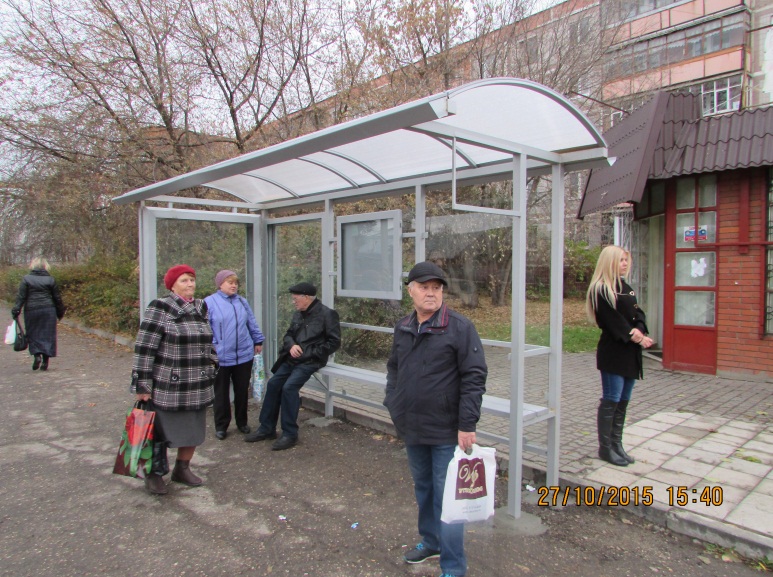 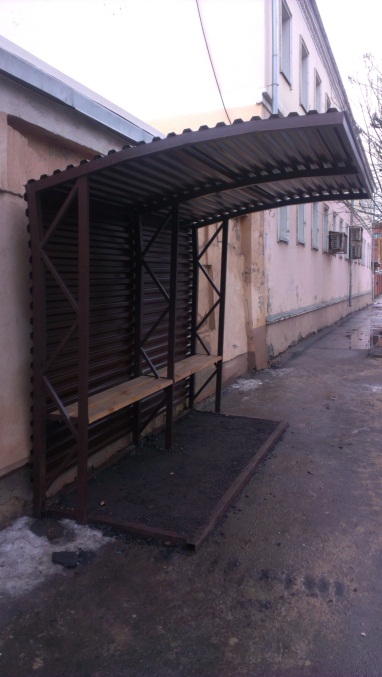 За счет средств областного бюджета на автомобильных дорогах общего пользования регионального значения силами подрядной организацией ГБУ МО   «Мосавтодор» проведены работы по ремонту автодорог большими картами по улицам: Звездная  - 13 800 м2, Ворошилова – 9 600 м2, Борисовское шоссе – 1 200 м2, 1-я Московская - 6000 м2, пр-т Мишина – 9 100 м2, Севрюкова – 3 200 м2, Чернышевского – 3 200 м2 . Общей площадью – 46 100 м2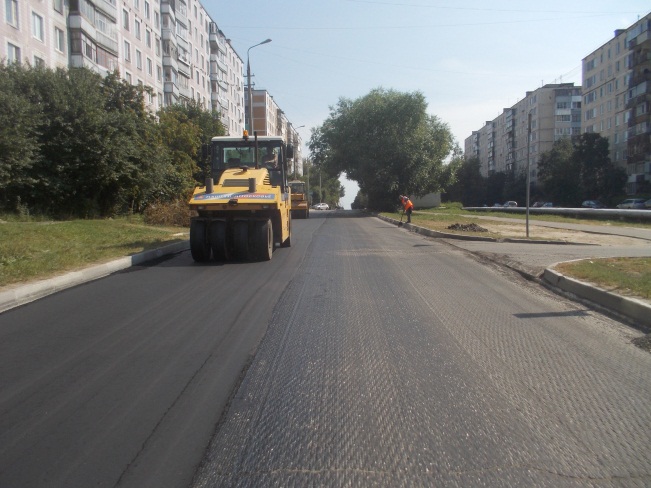 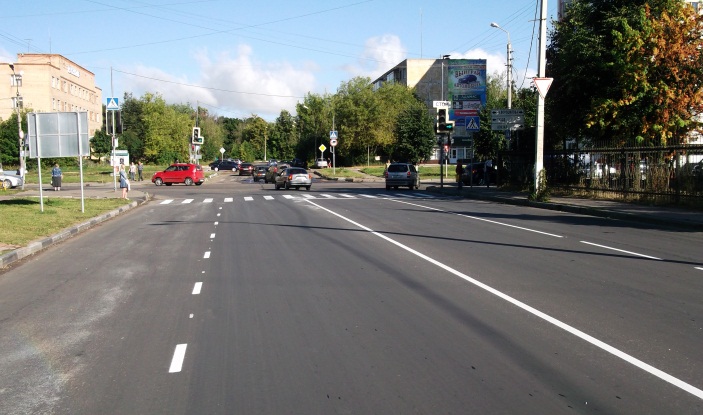 Для создания благоприятных условий проживания граждан реализованы мероприятия, предусмотренные программой из Дорожного фонда Московской области «Капитальный ремонт и ремонт дорог и дворовых территорий многоквартирных домов, проездов к дворовым территориям многоквартирных домов городского округа Серпухов Московской области на 2015 год».Общий объем финансирования данной Программы составил 101,5млн. рублей за счет средств Дорожного фонда Московской области и местного бюджета.В результате реализации Программы отремонтированы 32 автомобильные дороги  общей площадью 120 324 м.кв.   и 52 дворовых территорий   площадью 22 376,20 м.кв.Благоустройство дворовых территорий города Серпухова производится в соответствии с «Правилами благоустройства муниципального образования городской округ Серпухов Московской области», утвержденными Министерством жилищно-коммунального хозяйства Московской области, трехлетним планом благоустройства города Серпухова, согласованным с Административно-техническим надзором Московской области и  утверждённым постановлением Главы городского округа Серпухов.Согласно 3-х летнему Плану благоустройства на 2015-2017 годы в городе Серпухове  в 2015 году были комплексно  благоустроены 52  дворовые территории, что составляет 16% от всех дворов города. В 2014 г. перечень дворовых территорий формировался на основании заявлений управляющих компаний и граждан, а также наказов избирателей. На 2016 год данная цифра составила 37 дворов. Однако количество дворов, требующих комплексного благоустройства, значительно больше и составляет 176 дворов (с учетом 37, запланированных на 2016 год).  Таким образом, данную работу необходимо продолжать. По программе комплексного благоустройства дворовых территорий городского округа Серпухов Московской области в 2015 году включены  6 обязательных элементов:- установлены опоры уличного освещения по 27 объектам на сумму 2 375,95 тыс. рублей,- приобретены мусорные контейнеры заглубленного типа Molok в количестве 6 ед. и наземного типа - 8 ед. Заглубляемый мусорный контейнер отличается системой монтажа, которая дает возможность скрыть большую часть тары, под землей. Данное преимущество позволяет без загромождения пространства расположить вместительную и удобную в выгрузке емкость на территории.  Данные мусорные контейнеры оборудованы крышкой, в закрытом виде крышка люка препятствует разбросу ветром и животными мусора.- обустроены зоны отдыха на  37 дворовых территориях г. Серпухова (установлены 182 ед. лавочек и 91 ед. уличных урн) на сумму 959,03тыс. рублей,- установлено детское игровое и спортивно-развивающее оборудование по 36 дворовым территориям,  22 игровых комплекса, 9 гимнастических комплексов, 69 элементов детского и спортивно-развивающего оборудования  (песочницы, качели, балансиры, рукоходы, горки, карусели, стенка-турник) для улицы на общую сумму 5 793,48 тыс. рублей; - обустроены спортивные площадки на 6-ти дворовых территориях г. Серпухова на сумму 2 884,0 тыс. рублей.Было установлено 398 м²  - 3D ограждений,  2934 м² - покрытия из резиновой крошки, что  позволило создать более безопасные условия для проведения активных игр и занятия спортом. В городском округе Серпухов имеются все условия для размещения современных, универсальных спортивных и детских игровых площадок, для установки игрового оборудования, удобного в технической эксплуатации, эстетически привлекательного.По адресу: г. Серпухов, ул. Пушкина, д. 29/6 оборудована хоккейная площадка на сумму 526,1 тыс.рублей, площадью 436 м².  11 ноября 2015 года 7 сотрудников комитета по благоустройству  администрации города   получили  удостоверения   внештатных сотрудников Госадмтехнадзора.   Внештатными сотрудниками совместно с представителями территориального отдела № 26 Госадмтехназора  Московской области постоянно выявляются собственники, содержащие в ненадлежащем состоянии территории с целью привлечения к Административной ответственности. Проведены совещания с представителями ТСЖ, ЖСК, ГСК, СНТ и автостоянок по соблюдению правил благоустройства и экологического состояния прилегающих к их объектам территорий.В рамках работы комиссии по благоустройству проводились выездные совещания с объездом городских территорий на предмет выявлений правонарушений по содержанию фасадов, прилегающих территорий, дорог и тротуаров. В настоящее время проведена инвентаризация 100% малых детских архитектурных форм и спортивных элементов совместно с представителями территориального отдела № 26 Госадмтехназора Московской области, Комитета по благоустройству и Комитета по управлению имуществом города с   составлением   актов   осмотра и  выявления  малых архитектурных форм, представляющих угрозу травматизма.Одновременно с инвентаризацией, силами МУП «Комбинат благоустройства» и управляющих компаний площадки в 2015 году приведены  надлежащее состояние,  а так же  демонтируются не пригодные для дальнейшей эксплуатации  и представляющие угрозу жизни и  здоровью.Также ведется работа управляющих компаний  совместно с Комитетом по благоустройству  по проведению  собраний  с жителями с целью закрепления бесхозных детских площадок на баланс  управляющих компаний для последующего содержания и ремонта за счет средств статьи «Содержание и текущий ремонт».            В 2015 году  благоустроены скверы вокруг площади Ленина и по Борисовскому шоссе в районе домов №№ 7,9, выполнены работы по укладке плитки взамен старого асфальта, пришедшего в негодность. Установлены опоры освещения, проведена санитарная обрезка деревьев, выровнены газоны, отремонтированы ограждения. Преобразился въезд в город по Московскому шоссе, снесена аварийная остановка, взамен установлена новая, спланирована территория, убрана незаконная реклама, приводится в порядок лесополоса.Приведены в порядок и приняли аккуратный вид зеленые насаждения в сквере на площади 49-й Армии, на улице Джона Рида (участок между улицами Советская и Ворошилова) на улице Володарского (участок между улицами 1-я Московской и Луначарского и у круговой развязки около школы №2), удалены аварийные, сухостойные и больные деревья на 1-й Московской улице вдоль Земляного моста. Взамен удаленных деревьев этой весной здесь появятся молодые саженцы.       В апреле и октябре были объявлены месячники санитарной очистки территории города. В городском округе Серпухов все запланированные мероприятия по приведению городских территорий в надлежащее состояние выполнены своевременно и качественно.      Проведена уборка мусора и благоустройство городских территорий. Организованы субботники не только на территориях промышленных предприятий (в том числе и в их санитарно-защитных зонах), учебных заведений, организаций, но и в городских парках, скверах, Городском бору, на Соборной горе,  парке «Питомник», на стадионах и кладбищах.       Всего приняло участие более 32 426 человек. В благоустройстве города было занято 408 ед. техники.        Только за период проведения месячника было вывезено 1489 куб.м. мусора и веток, произведена формовочная обрезка и побелка  2465 деревьев, обрезка 19600 пог.м. кустарников, очистка и ремонт 1752,5 тыс.кв.м. газонов, ремонт 68 цветников,  высадка 2281 шт. весенних цветов и 8450 луковиц тюльпанов.  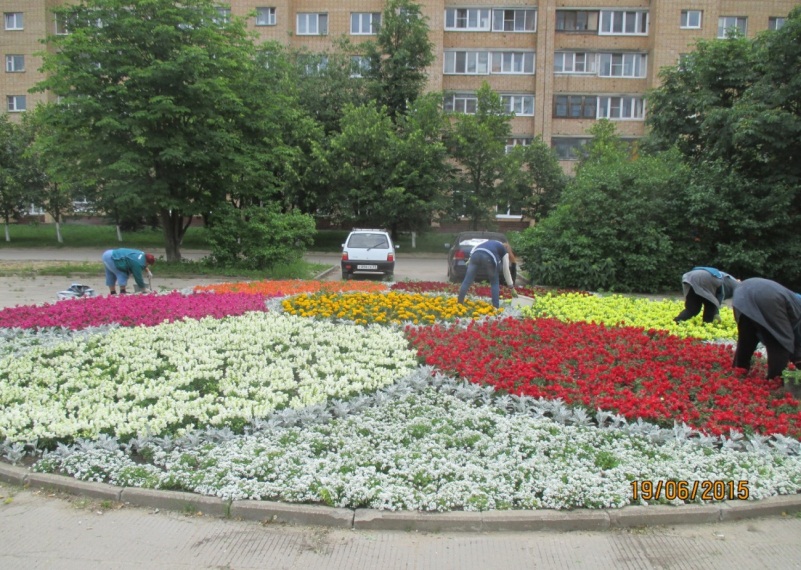 119 га от городской территории составляют земли государственного лесного фонда – памятник природы «Городской бор».  18 и 25 апреля, 7 и 23 мая, а также в День охраны окружающей среды 5 июня и 25 сентября были проведены акции «Чистый бор», где силами Администрации города Серпухова, муниципальных учреждений и учащейся молодежи произведена очистка от мусора видовых мест и основных площадок  для отдыха в лесу. В акциях приняли участие  2230 человек.Приведены в порядок Соборная гора, городские кладбища, воинские захоронения (3 шт.),  памятники воинской и боевой славы, деятелям истории, культуры и пр. (18 шт.),  ликвидированы несанкционированные (стихийные) навалы мусора общим объемом 96 куб.м..            Работы по благоустройству городских территорий и уходу за зелеными насаждениями Серпухова (в том числе в парках и скверах) осуществляет МУП «Комбинат благоустройства». В 2015 году силами предприятия проведены работы по валке  фаутных деревьев,  омоложению и формовочной обрезке крон 1200 шт. деревьев, произведена стрижка кустарника 8 тыс.кв.м., высажены цветники на площади около 3,3 тыс. кв.м. (более 150 тыс.шт.).Высадка 7548 штук саженцев произведена в рамках акции «Наш лес. Посади свое дерево» на запланированных участках для посадки: в Принарском парке - 335 шт.деревьев и 30 кустов сортовой сирени, 25 апреля в День леса на территории парка «Жемчужина» в микрорайоне им. Ногина- 160 шт.деревьев разных пород, на  ул. Новой  в микрорайоне Ивановские дворики – 80 шт. каштанов, на территориях учреждений культуры, образования и здравоохранения, на внутридворовых территориях. Студенты произвели высадку 5300 шт. саженцев в лесном массиве. В акции приняли участие более 2500 серпуховичей.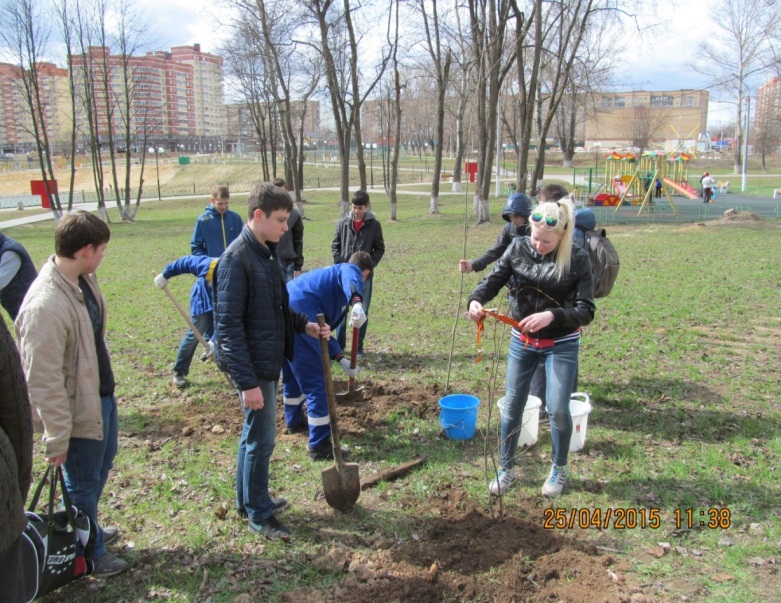  Организованы совместные проверки со службой Госадмтехнадзора  и Южного отдела ГУ «Мособлводхоз» санитарной и экологической обстановки в паводковый период на территории 7 производственных площадок, расположенных в водоохранных зонах, и технического состояния четырех ГТС (плотин). 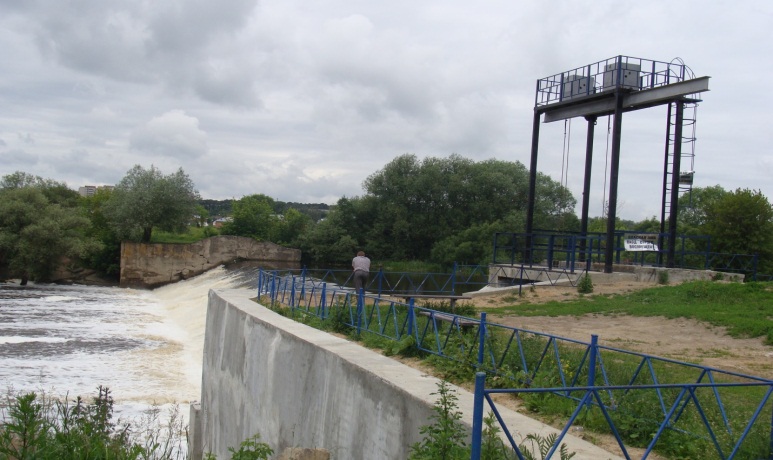 Данные рейды проведены с 10 марта по 10 апреля с целью выявления и пресечения нарушений требований природоохранного законодательства Российской Федерации, проверки готовности территории к подтоплению, предупреждению выноса в период паводка загрязняющих веществ с территории промышленных площадок на рельеф местности и с территорий водосборов, водоохранных зон в водные объекты. Ежегодно, перед началом летнего сезона, проводятся общегородские акции по благоустройству городских прудов и рек, очистке от топляка, мусора и водорослей не только водной глади, но и их дна. Администрация города в апреле-мае  провела субботники по уборке от мусора прилегающих к водоемам территорий. Работы по благоустройству и приведению в надлежащие состояние водоохранных зон были выполнены с широким привлечением хозяйствующих субъектов, общественных организаций, молодежи и жителей города.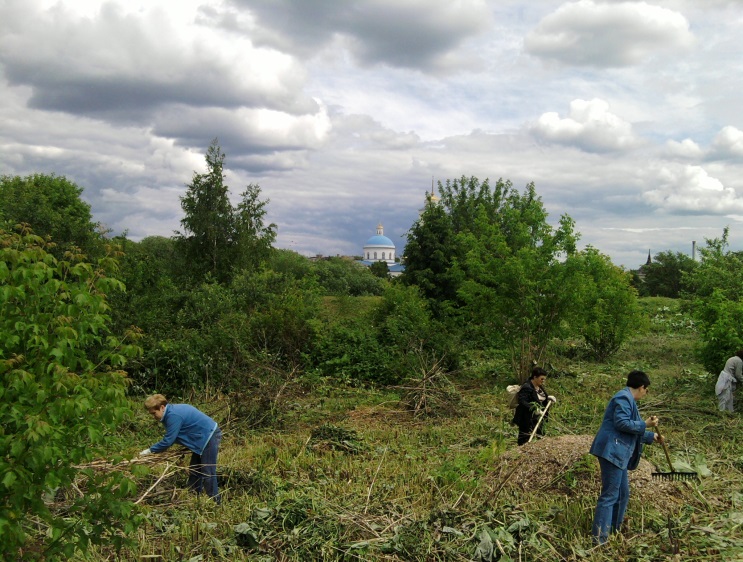 С целью поддержания чистоты и порядка в рекреационных зонах вблизи водных объектов, Администрацией города были закреплены участки водоохранных зон, где производились регулярные работы по очистке берегов.  	В весенний период была произведена очистка акваторий и прибрежных территорий прудов и рек от мусора, металлолома, строительных отходов и древесных завалов. Только строительных отходов было вывезено 48 куб.м, топляка 24 куб.м  и 64 куб.м бытовых отходов.К международному Дню очистки водоемов серпуховские дайверы провели природоохранные акции на пруду в районе ул. Лесной. При содействии Российской Подводной Федерации водолазы очистили дно от топляка и мусора.Проведены субботники по санитарной очистке русла реки Серпейки и ее прибрежной полосы, а также акции  «Чистый берег»  в водоохранной зоне реки Ока. Очищена не только смотровая площадка на станции Ока, но и прибрежная полоса в районе железнодорожного моста. В летний период времени силами участников молодежных трудовых отрядов и членов летнего экологического лагеря осуществлены рейды по уборке водоохранных зон от мусора. Специалисты Территориального отдела Роспотребнадзора производят замеры качества воды поверхностных водоемов на санитарно-химические и бактериологические показатели.   	В рамках проведенных акций «Чистая земля» организован постоянный контроль за выполнением природоохранного законодательства и правил благоустройства в городе совместно с сотрудниками Территориального отдела №26 Госадмтехнадзора по Московской области. Проводятся регулярные рейды по выявлению несанкционированных навалов мусора и припаркованных автомобилей на зеленой зоне.	В 2015 году с территории города силами МУП «ЭКОтранспорт» ликвидированы навалы мусора общим объемом 1799 куб.м. Сумма затрат составила 1 197  тыс.руб.Операции «Чистая земля», «Чистая вода» и «Чистый воздух»   включены в план работ по Дням защиты от экологической опасности. Через средства массовой информации и встречи с жителями г. Серпухова регулярно проводится воспитательная и разъяснительная работа по предотвращению правонарушений в области экологии.	22 мая в городе была проведена акция «Сдай макулатуру - сохрани дерево» 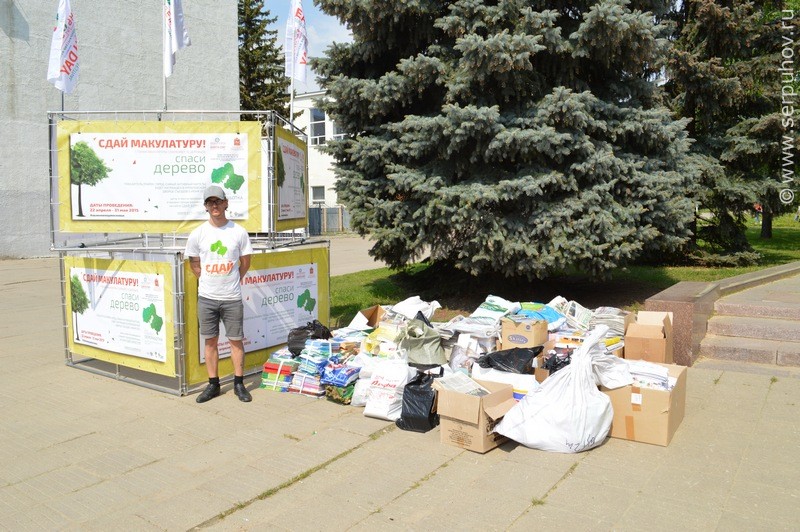 В 2015 году была проведена акция по сбору батареек и энергосберегающих ламп. Было собрано более 200 кг отработанных элементов питания.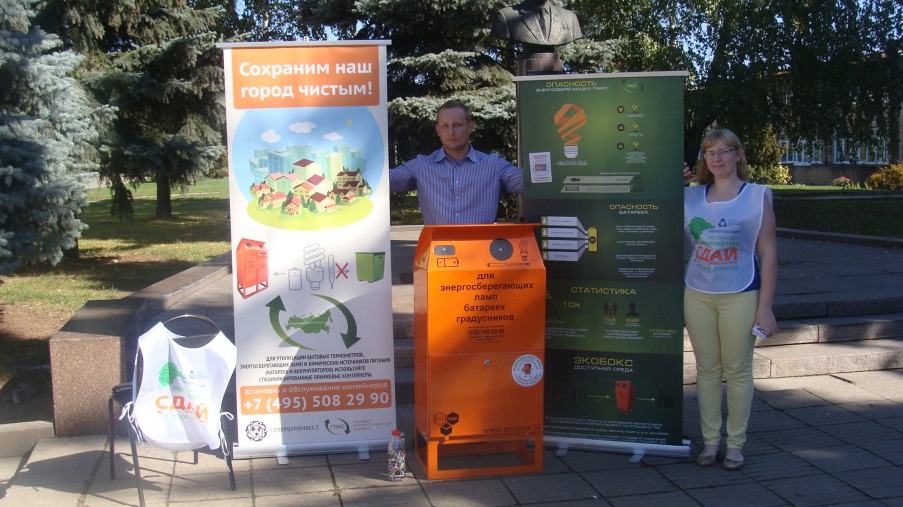 В рамках экологического образования, воспитания и просвещения проведено 568 мероприятий, задействовано 18250 человек: проведено 109 выставок, 163 викторины, 101 конкурс, 26 семинаров, 8 конференций, 102 праздника и 59 дополнительных мероприятий экологической направленности. Выполнено озеленение   пришкольных  участков: высажено 301 дерево, 311 кустарников, 12079 клубней рассады, произведена  побелка 1804 деревьев, вырубка сухостойных и аварийных 149 деревьев, произведена обрезка 422 деревьев и 5521 пог.м. кустарников, выполнено оформление 3597 кв.м. клумб и цветников, обустроено 34507 кв.м. газонов.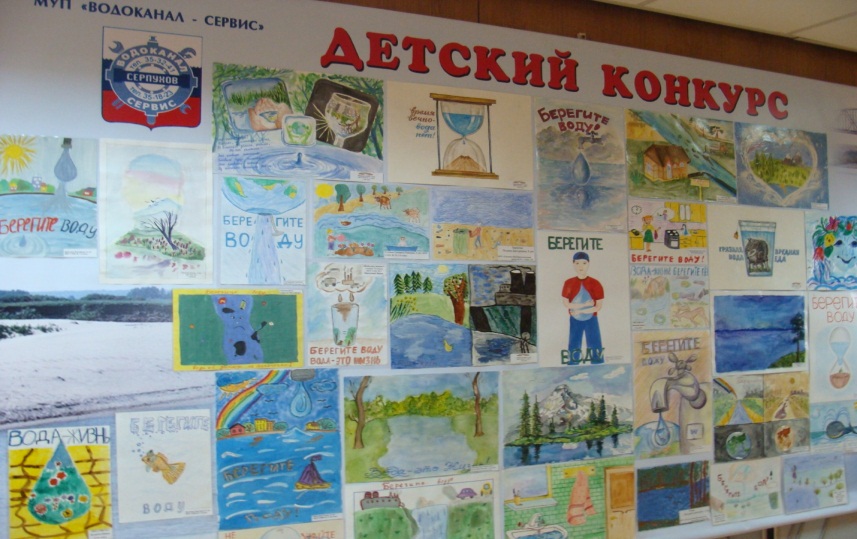 На территории города отдельно собирается листва, скошенная трава, древесные отходы дробятся и вывозятся на  городские очистные сооружения, где они используются для получения компоста путем обеззараживания и обезвреживания осадков городских очистных сооружений с последующим получением ценного удобрения. Данная технология позволяет использовать осадки очистных сооружений для восстановления плодородия нарушенных земель, их благоустройства и рекультивации.Схема санитарной очистки территории определяет места сбора и утилизации бытовых отходов, места расположения, характеристики, маршруты движения мусоровозов, график вывоза отходов и порядок содержания мусоросборочных площадок. Схема уборки территорий утверждена Постановлением Главы городского округа Серпухов с закреплением ответственности всех собственников, владельцев, пользователей земельными участками. На данной схеме отражены площади закрепленных территорий. Общая площадь городского округа Серпухов 37 млн. кв.м, площадь закрепленных территорий 27, 6 млн. кв.м, в том числе федеральная собственность, муниципальная собственность, СНТ и частный сектор, объекты торговли, различные учреждения, всего более 17 структур. Оставшаяся площадь 9,7 млн кв. м. считается неразграниченной и обслуживается силами  МУП «Комбинат благоустройства» за счёт средств городского бюджета, в связи с чем стоит задача максимально закрепить данные территории, а высвободившиеся средства от её содержания направить на дальнейшее благоустройство города.       Силами МУП «ЭКОтранспорт» ликвидированы навалы мусора общим объемом 1799 куб.м. Сумма затрат составила 1 197,42 тыс.руб. В рамках стратегического плана развития города и мероприятий программы «Экология и охрана окружающей среды  городского округа Серпухов на 2015-2019 годы» проведен большой комплекс работ с промышленными предприятиями, направленный на снижение негативного воздействия последних на окружающую среду.  Проведенные мероприятия  и анализ данных позволил оценить  экологическую ситуацию в городе в сравнении с 2014 годом следующим образом:- на 2,5 % снизился валовый выброс вредных веществ в атмосферный воздух от промышленных предприятий;- показатели качества питьевой водопроводной воды по санитарно-химическому составу и по микробиологическому составу  воды оставались стабильными;- водопотребление основных промышленных предприятий города и объем загрязненных сточных вод, отводимых на городские очистные сооружения, остался на прежнем уровне по сравнению с предыдущим годом;- отмечен общий  рост объемов образования твердых бытовых отходов. Доля отходов, образующихся в промышленном секторе, имеет тенденцию к снижению, а объемы мусора от жилого сектора увеличились на 3%, причем основной их рост произошел за счет увеличения объемов крупногабаритных отходов;-санитарно-эпидемиологическая ситуация в городе оставалась удовлетворительной, массовых инфекционных заболеваний не зарегистрировано; - радиационный фон не превышал нормы и в среднем составил 9,6 мкр/час, что ниже среднеобластных значений. Радиационных аномалий и загрязнений на территории города не выявлено;- в течение всего года  степень загрязнения атмосферного воздуха была низкой – стандартные индексы (СИ) были ниже или равны 1, наибольшая повторяемость превышений предельно-допустимых концентраций (ПДК) составила 0%. Средние за месяц концентрации диоксида азота (за исключением октября) и аммиака не превышали ПДК. В целом, экологическую ситуацию в городе можно оценить как стабильную.Главное управление дорожного хозяйства Московской области предоставило городскому округу Серпухов по государственной программе Московской области «Развитие и функционирование дорожно-транспортного комплекса»  субсидию в размере 8 000,0 тыс. руб. для приобретения дорожной техники для нужд дорожного хозяйства города. Администрацией города Серпухова был приобретен  мусоровоз МСТ-6963-10.01 (на базе шасси КАМАЗ 65115-3094-А4) стоимостью 9 950,0 тыс.рублей, оборудованный краном-манипулятором, приспособленный для обслуживания контейнеров европейского образца, а так же заглубленных контейнеров. с условиями софинансирования из областного бюджета 70%.12. РЕКЛАМА.Облик города требует перемен. В 2016 году продолжается работа  в рамках благоустройства города,  осуществляются работы по замене  опор уличного освещения, санитарной обрезка деревьев, ремонта ограждений. В том числе, в целях создания благоприятного облика города осуществляет свою деятельность и отдел рекламы Комитета потребительского рынка, развития предпринимательства и рекламы Администрации города Серпухова.  В результате исполнения договорных обязательств в 2015 году в городской бюджет от размещения на территории города средств наружной рекламы поступило более 3,5 млн. руб. (в 2014г. поступило в бюджет 2,5 мин. руб.)В 2015г. принято 289 заявлений по муниципальной услуге «Выдача разрешений на установку и эксплуатацию рекламных конструкций; аннулирование таких разрешений на территории муниципального образования «Город Серпухов Московской области", из них:- 193 шт. выдано разрешений на установку рекламных конструкций;- 36 шт.  на установку средств размещения информации;- 24 шт. отказано в выдачи разрешения по причине нарушения Федерального закона от 13.03.2006 № 38-ФЗ «О рекламе».По состоянию на 31.12.2015 года количество действующих разрешений на установку рекламных конструкций на территории муниципального образования «Город Серпухов Московской области» составляет 886 шт. За 2015год:- выписано предписаний о демонтаже незаконно установленных  рекламных конструкциях на фасадах зданий и сооружений - 437 шт. на 1031 рекламную конструкцию, демонтировано из них 407шт. - по окончанию договоров на установку и эксплуатацию рекламной конструкции демонтировано 144 шт. отдельностоящих рекламных конструкций.13. ЖИЛИЩНО-КОММУНАЛЬНОЕ ХОЗЯЙСТВО. В сфере ЖКХ необходимо взаимодействие властей и управляющих компаний. Данный вопрос имеет широкую социальную направленность, требует особого внимания со стороны руководства города. В Администрации города проведен ряд семинаров с участием председателей Советов многоквартирных жилых домов, председателей ТСЖ и ЖСК, а также представителей подрядных организаций по вопросам проведения капитального ремонта на территории городского округа Серпухов.        	По вопросам проведения работ капитального ремонта на территории городского округа Серпухов была дана консультация более 250 собственникам.       	В адрес министерства ЖКХ Московской области систематически (1 раз в неделю) направляются отчеты о проведении работ капитального ремонта в форме презентации.       Разработана программа капитального ремонта общего имущества многоквартирных домов на 2016 г. в общей сложности на 39 многоквартирных жилых домов.        	С Фондом капитального ремонта общего имущества многоквартирных домов ведется постоянная работа по корректировке перечня домов, включенных в программу капитального ремонта.Однако для достижения 100% результата необходимо произвести капитальный ремонт в 1078 домах. Деятельность в области коммунального хозяйства в городе Серпухове  осуществляют 13 управляющих организаций, специализированные муниципальные коммунальные предприятия: МУП «Серпуховская Теплосеть», МУП «Водоканал», МУП «Серпуховская городская  электросеть».В рамках инвестиционной программы МУП «Серпуховская теплосеть» проведены мероприятия по модернизации котельных и строительству новых. Программа действует до конца 2017 года. В соответствии с  Жилищным кодексом Российской Федерации проведены общие собрания собственников помещений по выбору советов многоквартирных  домов.  Такие советы  выбраны  в 635  домах.В рамках реализации  Федерального закона «Об энергосбережении и  о повышении энергетической  эффективности и  внесении изменений в отдельные законодательные акты Российской Федерации» от 23.11.2009 г.   № 261 – ФЗ на объектах  жилищного фонда в 2015 году установлено                     210 общедомовых прибора учета, из них 140 общедомовых приборов учета по тепловой энергии и 70 – по горячему водоснабжению.МУП «Серпуховская Теплосеть» в 2015 году провело следующие мероприятия: - реконструкция котельной № 21 (ул. Звездная, д.4а)  замена котла ДКВР-10/13  на котел Wolf Energy Solutions, мощностью 17МВт и заменой ГРУ и газового оборудования котельной.Мощность котельной после реконструкции 76 МВт, введена в эксплуатацию  в декабре 2015г.- реконструкция котельной №15:  в дополнение к 6-ти котлам ЗиОсаб 600ВТм устанавливается  еще один котел КВ - 3,0 ,  мощностью 3,0МВт         в существующей котельной, заменой  газораспределительного устройства и  газового оборудования котельной. Мощность котельной после реконструкции 6,6 МВт, введена в эксплуатацию в декабре 2015г.- реконструкция котельной №10 (ул. Форсса, д.3а) с установкой              блочно – модульной котельной,  мощностью 6 МВт., срок  ввода в эксплуатацию  декабрь 2016г.Мероприятия по реконструкции котельных повышают надежность  теплоснабжения потребителей, дают возможность дальнейшего развития городской среды города Серпухова.- проведена модернизация существующего теплового оборудования.13. ТРАНСПОРТ. Основной задачей в 2015 году было наиболее полное и своевременное  удовлетворение населения города качественными услугами транспорта и связи за счет оптимизации маршрутной сети города, обновления парка ТС перевозчиков, усовершенствования дорожно-транспортной инфраструктуры, контроля и регулирования тарифов на данные виды услуг, а также создания в рамках законов и нормативных актов эффективной системы отношений между Уполномоченным органом города и предприятиями и организациями в сфере транспорта.В состав системы городского пассажирского транспорта входят: «Автоколонна № 1790» - филиал государственного унитарного предприятия пассажирского автомобильного транспорта Московской области «МОСТРАНСАВТО», ООО «Автотранссервис-2». Данные предприятия осуществляют перевозку пассажиров в соответствии с муниципальными контрактами на оказание услуг по перевозке пассажиров по маршруту (маршрутам) регулярных перевозок по регулируемым тарифам, муниципальные контракты были заключены на сумму более 9 миллионов рублей,  объем выполненных услуг перевозчиками за 2015 год составляет 99%.Частные перевозчики осуществляют свою деятельность в соответствии с заключенными договорами на выполнение перевозок пассажиров и багажа по маршрутам регулярных перевозок по нерегулируемым тарифам.В настоящее время маршрутную сеть города Серпухова составляют 21 муниципальный маршрут регулярных перевозок автомобильного и городского наземного транспорта. Протяженность эксплуатационного пассажирского пути составляет 245 км.  На 21 муниципальном маршруте  работают 106 автобусов.В соответствии с Перечнем поручений заместителя Председателя Правительства Московской области о необходимости разработать дополнительные мероприятия, направленные на исключение дефицита парковочных мест, в течение года проведена инвентаризация существующих парковок общего пользования, также обустроено 819 новых парковочных мест.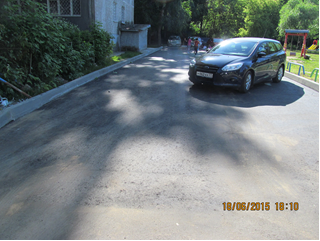 Но дефицит парковочных мест остается. По имеющимся данным он составляет не менее 1000 машиномест по городу.В 2015 году все перевозчики, работающие по городским маршрутам, внедрили безналичную оплату проезда при перевозках пассажиров, в том числе с применением единой транспортной карты «Стрелка» Московской области, в соответствии с Постановлением Правительства Московской области от 10.09.2014 г. №727/36 «Об утверждении Порядка функционирования системы обеспечения безналичной оплаты проезда пассажиров и перевозки багажа на общественном транспорте Московской области, учета проданных билетов и совершенных поездок».Преимущества использования ЕТК «Стрелка»: -  возможность, экономить на поездках, школьники и студенты могут осуществлять поездки по тарифам с 50% скидкой.  Благодаря системе скидок, средняя стоимость проезда с использованием «Стрелки» на городских автобусах «МОСТРАНСАВТО» по регулируемым маршрутам составила 25 рублей 39 копеек, что значительно дешевле, чем оплачивать поездки за наличный расчёт. В 2015 году более 22 000 жителей города Серпухова приобрели и пользуются ЕТК «Стрелка».	В связи с Распоряжением Министерства транспорта Московской области от 17.07.2015 № 20РВ-207 введена в промышленную эксплуатацию Ведомственная информационная система обеспечения деятельности Министерства транспорта Московской области, информация обо всех заключенных муниципальных контрактах и договорах на выполнение регулярных пассажирских перевозок занесена в программу ВИС «Обеспечение».В рамках закона Московской области от 22.10.2009 № 121/2009-ОЗ «Об обеспечении беспрепятственного доступа инвалидов и других маломобильных групп населения к объектам социальной, транспортной  и инженерной инфраструктуры в Московской области», перевозчики города приобрели низкопольные автобусы для удобства пользования маломобильных групп населения.Проведены открытые аукционы, заключены три муниципальных контракта на оказание услуг по перевозке пассажиров по маршруту (маршрутам) регулярных перевозок по регулируемым тарифам, на которых отдельным категориям граждан предоставляются меры социальной поддержки,  с частичным финансированием из средств бюджета муниципального образования «Городской округ Серпухов Московской области» в 2016 году. В 2015 годку разработано решение об утверждении Порядка выявления, вывоза и утилизации брошенного автотранспорта на территории муниципального образования «Город Серпухов Московской области», а              в 2016 году данное решение принято в работу Администрацией города Серпухова. В целях упорядочения движения транспортных средств с разрешенной массой свыше 3,5 тонн на территории города, отделом организована работа по выдачи специальных пропусков на движение транспортных средств с разрешенной массой свыше 3,5 тонн по дорогам города.Во исполнение перечня поручений Вице-губернатора Московской области И.Н. Габдрахманова от 01 сентября 2015 года № ПР-575/01-02 о внесении информации в электронном виде об имеющихся остановочных пунктах пассажирского транспорта, данная информация была занесена в реестр остановочных пунктов и предоставлена в ГКУ «ЦБДДМО».Перевозчики, осуществляющие пассажирские перевозки полностью оснастили свои транспортные средства системой спутниковой навигации «Глонасс», что позволяет в реальном времени вести контроль за движением транспортных средств и оперативно принимать решения по корректировке движения. 	В 2015 году при активном участии клуба «ВелоСерпухов» проведена работа и разработаны три туристических веломаршрута общей протяженностью 10 километров, маршруты пройдут по историческим частям города, целью является поддержка велодвижения в городе. В рамках выполнения Перечня поручений Губернатора Московской области А.Ю. Воробьева реализован 1-й этап по Комплексной схеме Организации дорожного движения, который включает в себя сбор документальных сведений и обследований интенсивности движения, состава транспортного потока и обследования пассажиропотоков на автомобильном пассажирском транспорте.14. СВЯЗЬ.В городе Серпухове функционируют 14 отделений Подольского почтамта УФПС Московской области - филиала ФГУП «Почта России».На территории города услуги телефонной связи, информационно-телекоммуникационной сети Интернет и телекоммуникаций предоставляют десять операторов. Крупнейшими из этих организаций являются:  Центр продаж и сервиса г. Серпухова Московского филиала ОАО «Ростелеком», ООО «Юг-Телеком», МОУ «Институт инженерной физики», ООО Нэт Бай Нэт Холдинг (NETBYNET)(Мегафон), ООО «Антарес», Группа компаний «ВымпелКом» (Билайн), ООО «Гарант +», ЗАО «Риалком». Всего по городу услугами телефонной связи пользуются более 70% абонентов, услугами сети Интернет более 65 % абонентов.Средняя стоимость доступа в Интернет для жителей региона (абонентская плата) в месяц составляет 450 рублей.Предоставлением телематических услуг кабельного телевидения задействованы 4 организации: ООО «Гарант +», ООО Нэт Бай Нэт Холдинг (NETBYNET), ООО «Антарес», Группа компаний «ВымпелКом» (Билайн). Количество каналов по платным пакетам  составляет более 120 шт.Компания ООО Нэт Бай Нэт Холдинг (NETBYNET) в 2015 году в парке «Питомник» для населения города безвозмездно установила бесплатный Wi-Fi. Широким спросом у населения города пользуются услуги цифрового телевидения с предоставлением пакета каналов высокой четкости. Все вышеуказанные организации с успехом оказывают соответствующие услуги по подключению населения.15. РАССЕЛЕНИЕ ВЕТХОГО И АВАРИЙНОГО ФОНДА.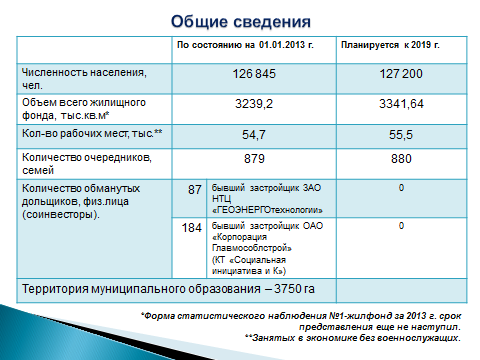 Важным направлением работы муниципального образования является работа с аварийным жилым фондом. Администрацией города в 2015 году из аварийного жилья были расселены 23 семьи. Однако жилой фонд в городе является ветхим. Количество домов признаваемых аварийными  и подлежащими сносу увеличивается. Только за период 1,5 месяца 2016 года 3 дома были признаны аварийными. И эта цифра будет только увеличиваться. 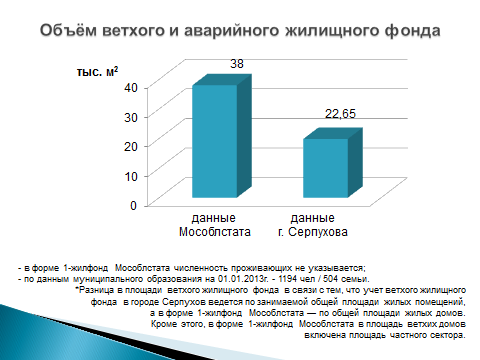 При этом существует проблема с расселением аварийного жилого фонда в связи с отсутствием нового строительства, отсутствием свободных земельных участков для данных целей. В таких условиях от местной власти требуется принятие четких мер для работы в данном направлении. Уже в 2016 году подготовлен проект развития территории в районе ул. Химиков, предусматривающий строительство новых домов с обязательной долей жилищного фонда для расселения аварийного. 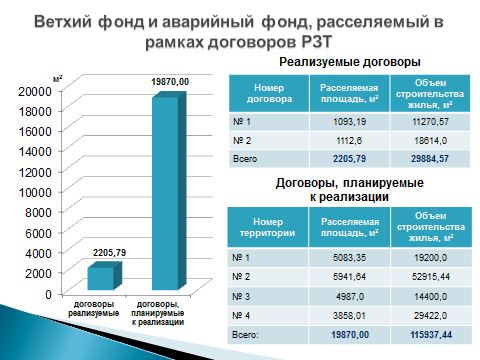 Планируется проведение аукциона по продаже права аренды на строительство многоэтажного жилого дома на  территории города. 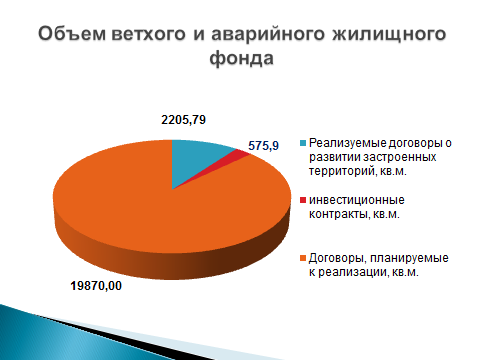 Но следует учитывать, что  в настоящее время также не решен вопрос с обеспечением жилыми помещениями граждан, состоящими на учете нуждающихся в улучшении жилищных условий, общее количество которых на 01.01.2016 составляет 854 семьи.16. УПРАВЛЕНИЕ И РАСПОРЯЖЕНИЕ МУНИЦИПАЛЬНОЙ СОБСТВЕННОСТЬЮ.Управление муниципальной собственностью является одним из основных и значимых направлений деятельности по решению экономических и социальных задач, укреплению финансовой системы, созданию эффективной конкурентной экономики города, обеспечивающей повышение уровня и качества жизни населения городского округа.Муниципальное имущество городского округа Серпухов создает материальную основу для реализации полномочий муниципального образования и предоставления максимально качественных муниципальных услуг гражданам и юридическим лицам.Сфера управления муниципальным имуществом охватывает широкий круг вопросов: ведение реестра муниципальной собственности, правовая регистрация объектов, безвозмездная передача и прием имущества, находящегося в государственной собственности, в собственности муниципального образования, передача муниципальной собственности в хозяйственное ведение, оперативное управление, приватизация муниципальной собственности и отчуждение по иным основаниям, реорганизация и ликвидация муниципальных предприятий и  учреждений, приобретение права собственности на недвижимое и движимое имущество, приватизация жилых помещений, списание муниципального имущества, а также иные вопросы, предусмотренные действующим законодательством Российской Федерации. Основные направления работы Комитета по управлению имуществом в 2015 году соответствовали задачам и целям, поставленным в 2014 году: 1. Управление и эффективное распоряжение муниципальным имуществом, расположенным на территории города.2. Обеспечение выполнения плановых показателей обеспечения доходов бюджета города от реализации и использования имущества.3. Осуществление работы по снижению задолженности по арендной плате за имущество, контроль за целевым использованием имущества.  	Распоряжение муниципальной собственностью регламентируется законодательством Российской Федерации и Московской области, а также нормативными актами, утвержденными Советом депутатов города Серпухова.Приватизация муниципального имущества осуществляется на основании Прогнозного плана (программы) приватизации муниципального имущества, разрабатываемого Комитетом по управлению имуществом города, согласовываемого с Главой города Серпухова и утверждаемого ежегодно Советом депутатов города Серпухова.В вопросе исполнения ежегодного плана (программы) приватизации муниципального имущества достигнуты следующие показатели:- при формировании Прогнозного плана (программы) приватизации муниципального имущества на территории муниципального образования «Город Серпухов Московской области» на 2015 год (далее по тексту – «Прогнозный план») и формировании бюджета на 2015 год была запланирована сумма доходов от приватизации муниципального имущества в сумме 9 940 тыс. руб. В Прогнозный план было включено 16 объектов муниципальной собственности. С 2015 года проведение аукционов по продаже муниципального имущества по соглашению с Комитетом по конкурентной политике Московской области осуществляется Государственным казенным учреждением Московской области «Региональный центр торгов» (сокращенное наименование - ГКУ «РЦТ») В 2015 году объявлено о проведении 11 открытых аукционов в отношении муниципального имущества, торги по которым состоятся в январе и феврале 2016 года. В настоящее время реализовано три объекта. С субъектами малого и среднего предпринимательства при реализации их преимущественного права приобретения арендуемого муниципального недвижимого имущества заключен 1 договор купли-продажи арендуемого имущества с рассрочкой платежа сроком на 5 лет на сумму 1 011 630,00 руб.Доходы от приватизации в 2015 году составили 2 396 115,25 руб. Доходы от продажи жилых помещений составили 307 153,00 руб.В вопросе исполнения предусмотренных полномочий в части сдачи в аренду муниципального имущества, передачу объектов в безвозмездное пользование, достигнуты следующие показатели:Проведены аукционы на право заключения договоров аренды недвижимого имущества (нежилых помещений) по 2 объектам муниципальной собственности, однако договоры на объекты заключены не были в связи с уклонением победителя аукциона. Заключено 88 договоров аренды недвижимого имущества, на новый срок перезаключено 64 договора.            При выполнении плана работы по мобилизации доходов бюджета 2015 года проведена следующая работа, предусмотренная законодательством и действующими муниципальными актами:В 2015 получено дивидендов в размере 479 962,08 рублей от ОАО «Мосэнергосбыт-Серпухов».В вопросе исполнения предусмотренных полномочий в части формирования муниципальной собственности достигнуты показатели:- приём имущества в муниципальную собственность осуществлялся по следующим основаниям: разграничение государственной собственности, реализация инвестиционных контрактов, заключаемых администрацией города, в которых предусмотрена доля города, безвозмездная передача имущества от физических и юридических лиц, а также по иным основаниям предусмотренным действующим законодательством.- за 2015 год в муниципальную собственность города принято имущество, в том числе объекты, имеющие первоочередную социальную значимость для города: здания детского сада по ул. Энгельса, д. 21,                        ул. Бумажников, д. 1, 32 жилых помещения, памятник князю Святославу, оборудование детских и спортивных площадок, 4 автобусных павильона, переданных застройщиками, здания трансформаторных подстанций, инженерные сети и иные объекты.-  2015 году осуществлена передача имущества учреждений здравоохранения в государственную собственность Московской области в целях реализации требований федерального законодательства и поручений Губернатора Московской области по вопросу передачи полномочий в сфере здравоохранения с муниципального уровня на региональный уровень в 2015 году.- за отчетный период оформлено 448 комплектов документов для регистрации права собственности гражданами на жилье. - реализована программа по обеспечению благоустроенным жильём детей-сирот и детей, оставшихся без попечения родителей, в связи с чем приобретено и принято в муниципальную собственность 29 благоустроенных квартир предназначенных для обеспечения детей-сирот и детей, оставшихся без попечения родителей. Следует отметить, что это самое большое количество по муниципалитетам Московской области в 2015 году. На 2016 год данное значение составляет 8. В настоящее время закупочные процедуры уже проведены и осуществляется оформление документов на квартиры. В 2015 году проведена работа по выявлению и вовлечению в оборот неиспользуемого имущества муниципальной собственности, бесхозяйного недвижимого и движимого имущества, в результате чего зарегистрировано право муниципальной собственности на газопровод, расположенный по адресу: г. Серпухов, ул. Чернышевского (снабжает жилые дома «обманутых дольщиков»), трансформаторную подстанцию, расположенную по адресу:              г. Серпухову, ул. Советская, д. 102д,  нежилые здания, расположенные по адресам: г. Серпухов, ул. Театральная, д. 26а, ул. Российская, д. 6а, поставлены на учет в качестве бесхозяйного трансформаторная подстанция, расположенная по адресу: г. Серпухову, ул. Октябрьская, д. 40а, жилой дом, расположенный по адресу: г. Серпухов, ул. Калужская, д. 66.По исполнению полномочий по бесплатной передаче в собственность граждан на добровольной основе занимаемых ими жилых помещений, находящихся в муниципальном жилищном фонде города Серпухова, достигнуты следующие показатели:	- в 2015 году заключено 448 договоров на приватизацию жилых помещений, находящихся в собственности муниципального образования «Город Серпухов Московской области» общей площадью 20328,1 кв.м. (5,69% всего муниципального жилого фонда).	Для реализации имущественных прав граждан выдано 45 справок об участии/неучастии в приватизации.  	В целях соблюдения жилищных прав граждан, на основании действующего законодательства и обращений граждан, заключено 92 соглашения о порядке и размере участия в расходах по внесению платы за жилое помещение, коммунальные услуги и иные услуги.В вопросе исполнения предусмотренных полномочий в части взаимодействия с органами государственной власти и муниципальными предприятиями:- в 2015 году заключены Соглашение о взаимодействии при подготовке, организации и проведении торговых и иных конкурентных процедур с Комитетом по конкурентной политике Московской области, Государственным казенным учреждением Московской области «Региональный центр торгов», Соглашение о взаимодействии с Министерством имущественных отношении Московской области. Указанные соглашения способствуют системной и своевременной организации работы профильных министерств и соответствующих структур местных администраций, для исполнения возложенных на такие структуры полномочия, в целях улучшения качества предоставления услуг населению. На постоянной основе проводятся выездные и документальные проверки по вопросу надлежащего использования и сохранности муниципального имущества. В результате проверок оформлены акты (иная документация) с описанием выявленных нарушений. По итогам проверок составлены и направлены в правоохранительные органы 2 сообщение о правонарушении.          Одно из направлений работы отдела землепользования Комитета по управлению имуществом г. Серпухова  – постановка на учет и обеспечение земельными участками многодетных семей г. Серпухова. С момента действия закона Московской области № 73/2011-ОЗ от 01.06.2011 «О бесплатном предоставлении земельных участков многодетным семьям в Московской области»   на учет поставлено 350 многодетных семей.       За период с 2012 - 2015 гг. 4 многодетным семьям г. Серпухова постановлением Главы г. Серпухова предоставлены земельные участки в черте города Серпухова.       В 2014 муниципальным образованием «Город Серпухов Московской области» приобретен земельный участок из состава земель сельскохозяйственного назначения с кадастровым номером 50:32:0030118:119 площадью 236 400 кв.м.,   расположенный по адресу: Московская область, Серпуховский район, район д. Тверитино.         В отношении данного участка были проведены работы по градостроительной проработке и межеванию территории земельного участка, разработана концепция планировки участка, определены координаты формируемых участков.           Постановлением Правительства Московской области от 10.11.2015 г. № 1044/42 «О включении земельного участка в границы д. Тверитино сельского поселения Дашковское Серпуховского муниципального района Московской области» данный земельный участок включен в границы д. Тверитино сельского поселения Дашковское Серпуховского муниципального района Московской области (категория земель «земли населенных пунктов»), изменен вид разрешенного использования  на «индивидуальное жилищное строительство». Дальнейшие действия по формированию данного земельного участка заключались в проведении его раздела и присвоения кадастровых номеров вновь образуемым земельным участкам.        В декабре 2015 г. было проведено мероприятие по распределению земельных участков, в результате которого 190  семьям распределены земельные участки в районе д. Тверитино.        В рамках дальнейшей работы по выполнению закона Московской области № 73/2011-ОЗ от 01.06.2011 «О бесплатном предоставлении земельных участков многодетным семьям в Московской области»   и обеспечению многодетных семей г. Серпухова земельными участками, при формировании проекта бюджета муниципального образования «Городской округ Серпухов Московской области» на 2016 г. Предусмотрен 11,5 мл. руб. на  приобретение нового земельного участка для вышеуказанных целей.В условиях наличия задолженности по арендной плате за землю   проводится претензионно-исковая работа, направленная на взыскание и снижение задолженности в местный бюджет.Не менее важную часть в пополнении бюджета г. Серпухова занимают доходы от аренды и продажи земельных участков:	Руб.17. РАССМОТРЕНИЕ ОБРАЩЕНИЙ ГРАЖДАН, «ДОБРОДЕЛ».За 2015 год в Администрацию города поступило 5093 обращений граждан, что на  20% больше, чем в 2014 году – 4243. Из них 4709 (92 % от общего числа) составляют письменные обращения. Количество направленных писем Управлением по работе с обращениями граждан аппарата Правительства Московской области для рассмотрения Администрацией города составило 428 письма (в 2011 году - 374) -  рост на 14 %, Администрацией Президента Российской Федерации - 113 (в 2014 году - 84) – рост на 34%.На 01.01.2016г. по результатам рассмотрения обращений граждан в Администрации города принято положительных решений – 1347 (в 2014 году – 1362), разъяснено - 3086, отказано – 23, на рассмотрении – 637 обращения, из них 2229 обращение рассмотрено с выездом на место с фотосъемкой и составлением актов. Получено 234 повторных обращений (в 2014 году – 268, меньше на 13%), 236 коллективных (в 2014 году - 148, увеличилось на 59%), что говорит о возросшем доверии к исполнительной власти.Статистический анализ обращений показывает увеличение количества по вопросам: - землепользования на 49% (1934-1301), - жилищным вопросам на 46% (323-220),- коммунального и дорожного хозяйства на 37% (1223 -893),- торговли и бытового обслуживания на 285% (185-48),- связи на 150% (5-2),- социальное обеспечение на 75% (42-24),- культуры, науки и спорта на 8% (44-42),- экономики и финансов на 60% (8-5),- промышленности на 200% (3-1).Снизилось  количество обращений по вопросам:- строительства на 41% (803 – 1366),- транспорта на 15% (28-33),- трудовых отношений на 27% (16-22),- здравоохранения на 13% (26-30),- образования на 2% (40-41),- административных органов на 30% (40-57).Тематика рассмотренных обращений граждан в Администрации города Серпухова в 2015 году (в сравнении с соответствующим периодом прошлого года) составляет:С октября 2015г. в Московской области активно работает единая система обслуживания населения портал «Добродел», которая позволяет заявителю направить обращение через интернет и обеспечивает быстрый ответ в течение 8-10 дней. Всего с портала «Добродел» в Администрацию г. Серпухова поступило 473 обращения, 95% вопросов, поставленных в заявлениях, касаются сферы ЖКХ и благоустройства.18. ОПТИМИЗАЦИЯ ЧИСЛЕННОСТИ МУНИЦИПАЛЬНЫХ СЛУЖАЩИХ.Во исполнение п.1 Плана первоочередных мероприятий по обеспечению устойчивого развития экономики и социальной стабильности в Московской области в 2015 году, утвержденного Губернатором Московской области А.Ю. Воробьевым 11.02.2015г., проведена работа по оптимизации численности органов местного самоуправления города Серпухова.По состоянию на 31.12.2015г.  численность муниципальных служащих органов местного самоуправления города Серпухова, без учета единиц, финансируемых из бюджета Московской области, составляет 93 штатные единицы, (норматив – 104 единицы).Оргштатные  мероприятия проведены без массового высвобождения работников органов местного самоуправления и  без  дополнительных финансовых затрат.По результатам проведенных структурных изменений, финансовые ресурсы, необходимые для обеспечения денежным содержанием муниципальных служащих  сократились на 16500,0 тыс.руб.Справочная информация.19. РАЗВИТИЕ МНОГОФУНКЦИОНАЛЬНОГО ЦЕНТРА ОКАЗАНИЯ ГОСУДАРСТВЕННЫХ И МУНИЦИПАЛЬНЫХ УСЛУГВ 2015 году были реализованы следующие мероприятия:1. Открыты 11 «окон»  приема граждан, что в общем количестве составило 25 «окон» приема согласно программе Московской области «Эффективная власть 2014-2018 годы».2.Утверждено новое штатное расписание согласно региональному стандарту  2 оператора на 1 «окно» , что позволило снизить ожидание в очереди ( 50 операторов и 13 сотрудников Бек-офиса).3. Организован детский уголок.4. Установлены терминалы оплаты госпошлин.5. Установлены автоматы по продаже снеков  и кофе.6.Оборудован  пандус для инвалидов, кнопка вызова, туалет для инвалидов в соответствии со всеми требованиями.7. Внешний вид МФЦ приведен в  соответствие с Единым стилем «Мои документы».8. Режим работы  соответствует региональному стандарту. МФЦ работает: понедельник - суббота  с 08.00. до 20.00., воскресенье выходной.9. МФЦ оказывает 152 услуги, из них: 36 федеральных, 56 региональных и 60 муниципальных услуг.10. Проходимость в среднем за один полный рабочий день – 350 человек.11. Среднее время ожидания в очереди теперь составляет  5 минут.12.  Прием документов по муниципальным услугам полностью передан в МФЦ.13. За период с 01.01.2015 по 31.12.2015 года в МФЦ было оказано  44644 услуги по приему и выдаче готовых документов.20. БЕЗОПАСНОСТЬ.Каждый житель города должен чувствовать защищенность со стороны органов власти. В столь неспокойное время необходима дополнительная защита социально-значимых объектов. В рамках реализации постановления Правительства Московской области от 27 января 2015 г. № 23/3 «О создании в Московской области системы технологического обеспечения региональной общественной безопасности и оперативного управления «Безопасный регион» (далее «Система») межведомственной комиссией на территории города Серпухова определены места установки видеокамер. В соответствии с постановлением Главы города от 31 октября 2014 г. № 1720 «Об утверждении муниципальной программы «Безопасный Серпухов               на 2015-2019 годы» запланированы средства из муниципального бюджета в сумме 19 699 200 руб. для установки 170 видеокамер на 58 социальных объектах.Важным направлением по укреплению антитеррористической защищенности и укрепленности объектов, посещаемых значительным количеством граждан, стала организация работы по категорированию мест массового пребывания людей в рамках реализации на территории г. Серпухова постановления Правительства РФ от 25 марта 2015 г. № 272 «Об утверждении требований к антитеррористической защищенности мест массового пребывания людей и объектов (территорий), подлежащих обязательной охране полицией и форм паспортов безопасности таких мест и объектов (территорий)». Проведен мониторинг 45 объектов с составлением акта, являющегося основанием для разработки паспорта безопасности места массового пребывания людей.В целях качественной подготовки материалов для паспортизации проведено 2 расширенных заседания постоянно действующей рабочей группы АТК города Серпухова, на которые были приглашены собственники объектов указанной категории. В ходе совещаний даны методические рекомендации по разработке паспортов безопасности и реализации элементов системы «Безопасный регион» на территории города Серпухова.В местных СМИ и на официальном сайте Администрации города Серпухова организовано своевременное и достоверное информирование населения по вопросам антитеррористической защищённости и порядку действий при обнаружении подозрительных предметов, могущих оказаться взрывными устройствами. В соответствии с государственной программой «Безопасность Подмосковья» в 2016 году на территории Московской области запланирован ввод в эксплуатацию новой современной системы оповещения КСЕОН. Система позволит использовать для оповещения населения все существующие системы связи и коммуникаций.В рамках создания единой системы 112 дальнейшее развитие получила аварийно-спасательная служба города Серпухова. В августе спасательная служба МУ «АСС «Юпитер» успешно прошла аттестацию на право проведения аварийно-спасательных работ. Проверку проводила выездная Московская областная аттестационная комиссия, давшая высокую оценку работе службы за межаттестационный период, то есть за последние 3 года.В отчетном периоде спасатели МУ «АСС «Юпитер» успешно прошли аттестацию на право проведения аварийно-спасательных работ, осуществили более 400 выездов на разблокирование дверей, при этом оказали помощь 42 человекам, в том числе 2 детям, в 20 случаях оказали помощь сотрудникам скорой помощи в транспортировке тяжелых больных. Кроме того, приняли участие в 36 учениях и тренировках, в демонстрационных учениях, прошедших в рамках Всероссийского совещания с руководителями федеральных и исполнительных органов власти субъектов федераций по вопросам ГО и защиты населения, в международном салоне «Комплексная безопасность». По результатам проведенного совместного совещания рабочей группой, состоящей из представителей Администрации города Серпухова, МУ МВД России «Серпуховское», Территориального отдела № 26 Государственного административно-технического надзора, Службы судебных приставов и Межрайонного отдела УФМС России по Московской области в г.о. Серпухов проведено 13 рейдов по пресечению несанкционированной торговли на территории города Серпухова, в ходе которых выявлено 119 нарушений. Сотрудниками рабочей группы составлены административные материалы: - МУ МВД России «Серпуховское» - 53; - ТО № 26 ГАТН – 29; - ССП – 34; - МРО УФМС – 3. Результаты всех рейдов опубликованы на официальном сайте Администрации города Серпухова.В соответствии со статьей 49 УК РФ по согласованию с Уголовно-исполнительной инспекцией ФКУ УФСИН по Московской области утвержден список из 24 предприятий для отбывания наказания лицами, приговоренными к обязательным работам. В рамках организации и проведения массовых общегородских мероприятий подготовлено 26 постановлений Главы городского округа, где определены основные мероприятия, в части касающейся общественной безопасности. В ходе выполнения решений Комиссии по профилактике преступлений и иных правонарушений совместно с участковыми уполномоченными полиции МУ МВД России «Серпуховское» проведено 48 встреч с руководством учебных заведений по вопросу обмена информацией о лицах, склонных к совершению правонарушений. В пожароопасный период постановлением Главы города Серпухова 
от 20 апреля 2015 г. № 288 «О введении на территории городского округа Серпухов режима повышенной готовности» на территории городского округа Серпухов устанавливался режим повышенной готовности для органов управления и сил Серпуховского городского звена Московской областной системы предупреждения и ликвидации чрезвычайных ситуаций и особый противопожарный режим.Лесные пожары на территории города Серпухова в 2015 году не зарегистрированы.Положительную роль в профилактике административных правонарушений, связанных с обеспечением пожарной безопасности, сыграло организованное совместное патрулирование лесных массивов города Серпухова силами спасателей МУ «АСС «Юпитер» и сотрудников полиции.Своевременно проведенная ФГУ ОЛХ «Русский лес» опашка также существенно снизила вероятность возникновения и распространения пожаров на территории городского бора. В соответствии с Федеральным законом от 6 мая 2011 г. № 100-ФЗ «О Добровольной пожарной охране» получила дальнейшее развитие работа по созданию добровольных пожарных формирований, в составе которых зарегистрировано 467 добровольцев. Дополнительно на 263 добровольца документы находятся на регистрации в ГУ МЧС России по МО.По состоянию на конец отчетного периода пожарная безопасность в городском округе Серпухов оценивается как стабильная. Сводные показателисостояния пожарной безопасности на территориигородского округа СерпуховВ октябре – ноябре в соответствии с планом организован и проведен месячник по вопросам гражданской обороны, защиты населения и территории муниципального образования «Город Серпухов Московской области» от чрезвычайных ситуаций природного и техногенного характера. В ходе месячника проведены учебно-методические занятия, командно-штабное учение с органами управления ГО и Серпуховского городского звена МОСЧС на тему: «Организация действий органов управления и сил гражданской обороны в условиях радиоактивного загрязнения территории Российской Федерации, а также при ликвидации крупномасштабных чрезвычайных ситуаций и пожаров».Проведена комплексная проверка состояния защитных сооружений гражданской обороны (ЗС ГО), расположенных на территории города Серпухова. Комиссия установила, что из 39 ЗС ГО только 4 готовы к приему укрываемых. Сведения о состоянии ЗС ГО направлены в ГУ МЧС России по МО, Территориальное управление Росимущество по МО, Серпуховскую городскую прокуратуру.Организованы и проведены смотры - конкурсы:– «Лучший учебно-консультационный пункт ГОЧС в муниципальных образованиях Московской области»;– «Лучшая учебно-материальная база объекта экономики»;– «Лучший орган местного самоуправления муниципального образования в области обеспечения безопасности жизнедеятельности населения Московской области»;– «Лучшее защитное сооружение ГО Московской области»;– «Лучший СЭП, ПЭП в муниципальных образованиях Московской области»;– «Лучший пункт выдачи средств индивидуальной защиты в муниципальных образованиях Московской области»;– «Лучшая станция обеззараживания техники в муниципальных образованиях Московской области»;– «Лучший санитарно-обмывочный пункт г. Серпухова»;– «Лучший паспорт территории городского округа»;– «Лучшее оснащение кабинетов, классов по предметам «ОБЖ» и «БЖД» в образовательных учреждениях Московской области»;– «Лучшая ЕДДС муниципального образования». Комиссия определила победителей и предоставила отчетные документы в ГУ МЧС России по МО для участия в областных смотрах - конкурсах. Прием сигналов управления, оповещения населения, руководящего состава города Серпухова и объектов экономики по сигналам гражданской обороны и об угрозе или возникновении ЧС организовано ЕДДС МУ «АСС «Юпитер» на базе аппаратуры оповещения П-164. На территории города установлено 26 сирен оповещения. В соответствии с руководящими документами обеспечено проведение месячных, квартальных, полугодовых и годовой проверок местной автоматизированной системы централизованного оповещения населения г. Серпухова (АСЦО). Выявленные недостатки устранены в процессе проверок. В настоящее время АСЦО находится в дежурном режиме. №п/ппоказателиОбеспечить к 2018г.по Указу Президента РФЕдиница измеренияФакт 2015г.1Смертность от всех причин    Показатель не определёнслучаев на 1000 
населения       16,652Младенческая смертность      До 7,5на 1 тыс. родившихся живымислучаев на 1000 
родившихся      
живыми          6,43Смертность от болезней системы
кровообращения               До 649,4случая на 100 тыс. населения;случаев на 100  
тыс. нас.  591,034Смертность от новообразований (в том числе от
злокачественных)              До 192,8случая на 100 тыс. населения;случаев на 100  
тыс. нас.  249,365Смертность от туберкулезаДо 11,8случая на 100 тыс. населения;случаев на 100  
тыс. нас.  3,166Смертности от дорожно-транспортных происшествий До 10,6случая на 100 тыс. населения;случаев на 100  
тыс. нас.  9,47 2015           октябрь 2014             октябрь10 мес. 201510 мес. 2014Темп ростаТемп роста 2015           октябрь 2014             октябрь10 мес. 201510 мес. 2014октябрь 2015 к октябрю 201410 мес. 2015 к 10 мес. 2014Серпухов36588350163618733793105107СЕЛЬСКОЕ ХОЗЯЙСТВО, ОХОТА И ЛЕСНОЕ ХОЗЯЙСТВО3395933288291323841510276ОБРАБАТЫВАЮЩИЕ ПРОИЗВОДСТВА35721349903576934519102104ПРОИЗВОДСТВО И РАСПРЕДЕЛЕНИЕ ЭЛЕКТРОЭНЕРГИИ,  ГАЗА И ВОДЫ28420270722915627147105107 СТРОИТЕЛЬСТВО22384196792139821147114101 ОПТОВАЯ И РОЗНИЧНАЯ ТОРГОВЛЯ; РЕМОНТ  АВТОТРАНСПОРТНЫХ СРЕДСТВ, МОТОЦИКЛОВ, БЫТОВЫХ ИЗДЕЛИЙ И  ПРЕДМЕТОВ ЛИЧНОГО ПОЛЬЗОВАНИЯ31948277363115428657115109ТРАНСПОРТ И СВЯЗЬ36999357573610733186104109ФИНАНСОВАЯ ДЕЯТЕЛЬНОСТЬ43363375754130336776115112ОПЕРАЦИИ С НЕДВИЖИМЫМ ИМУЩЕСТВОМ, АРЕНДА И  ПРЕДОСТАВЛЕНИЕ УСЛУГ49051425995389141420115130ГОСУДАРСТВЕННОЕ УПРАВЛЕНИЕ И ОБЕСПЕЧЕНИЕ  ВОЕННОЙ БЕЗОПАСНОСТИ; СОЦИАЛЬНОЕ СТРАХОВАНИЕ420264273140443408189899ОБРАЗОВАНИЕ33283315743154029599105107ЗДРАВООХРАНЕНИЕ И ПРЕДОСТАВЛЕНИЕ СОЦИАЛЬНЫХ  УСЛУГ32456322253277332242101102ПРЕДОСТАВЛЕНИЕ ПРОЧИХ КОММУНАЛЬНЫХ,  СОЦИАЛЬНЫХ И ПЕРСОНАЛЬНЫХ УСЛУГ26061238932626021562109122№ п/пМедицинская организацияПлан 2015гЭто не менее25% от общего населения.           Факт         % выполнения1.ГБУЗ МО «СЦРБ»13 82511 46282,892.ГБУЗ МО «СГБ им. Семашко Н.А.»41903 72688,933.ГБУЗ МО «СРП»42783 807894.ГБУЗ МО «СГКДЦ»20011 76888,3№ п/пМедицинская организацияПлан 2015гФакт  % выполнения1.ГБУЗ МО «СЦРБ»25400294401162.ГБУЗ МО «СГБ им. Семашко Н.А.»480048001003.ГБУЗ МО «СРП»363036301004.ГБУЗ МО «СГКДЦ»17601760100Московская областьГород Серпухов..Средний балл69,4270,1Московская областьГородской округ Серпухов.Средний балл46,71 46,852012-2013уч. г.2013-2014уч. г.2014-2015уч. г.2015-2016уч. г.Количествоучащихся176 чел.197 чел.217 чел.245 чел.2013г.2014г.2015г.174 859,1217138,0257 442,92013г.2014г.2015г.109112013г.2014г.2015г.3 5943 6433 981СМДТ«Процесс из-за тени осла» - комедия.«Комедия ошибок» - комедия.«Это девушки, война!» - драма.«Шум за сценой» - комедия.«Сдается комната одинокому мужчине» - эстрадно-драматическая комедия.«Выпьем за Колумба» - комедия.«Новогодние приключения «Незнайки» - представление для детей.КМТ «Зазеркалье»«Таинственный  гиппопотам» - детский кукольный спектакль.Люкс №13 - остросюжетная комедия.Учреждения2013г.2014г.2015г.Библиотеки (читатели)25 75025 89026 138МВЦ30 00031 00031 500Театры (собственные спектакли)17 64527 59327 638Парк 29 85045 30073 071Дворцы культуры 48 03750 83761 732Всего, человеко/посещений151 282180 620220 079...40 467,746 695,754 572,7ГодКоличество занимающихся201329546 чел.201431026 чел.201532147 чел.ГодКоличество спортсооружений201314820141532015159ГодСуммабюджет  Серпухов201474815,86 58812,062015204662,7 78814,27...1 640,01 689,51 991,1.2014г..1 3441 4161 6902013г.2014г.2015г.Индивидуальные консультации9451 1111 176Работа по наркопрофилактике, лекции-беседы, тренинги1 6521 4562 011Развивающее обучение (с учетом неврологических диагнозов).2 1202 9002 410Проведение семинаров мастер-классов, круглых столов. 100240177Всего охват психологическими услугами (чел./обращений)4 8175 7075 7742013г.2014г.2015г.195 экскурсий(2 320 чел.)197 экскурсий(2 347 чел.)201 экскурсий(2 388 чел.)Проф. намерение /год2013/%2014/%2015/%Поступили в учебные заведения, курсы92,4995,294,4Пошли работать 6,162,83,0Служба в ВС 1,352,02,6Наименование источника2013г.2014г.2015г.Местный бюджет 2 8003 0003 000Формы работы./чел.2014г./чел.2015г./чел.Оздоровительные лагеря и санатории /из них при поддержке областного бюджета1940/7702 519/4822 404/363Школьные оздоровительные лагеря дневного пребывания, социально-оздоровительные заезды в социальные учреждения.1 5781 2151 257Трудоустройство несовершеннолетних, лагерь труда и отдыха в течение года (за счет софинансирования областного, местного бюджета, работодателей)750/495770/509770/515Спортивно-оздоровительные, профильные смены, православные лагеря, молодежные лагеря актива492481424Иные формы работы в каникулярное время (педагогические площадки, учебно-спортивные сборы, площадки дневного пребывания и др.)2 1042 1602 564Всего:6 8647 1457 419% от общей численности детей от 7 до 18 лет52,754,961,5Совершено преступлений н/л2014 г.2015 г.Кол-во преступлений всего1913Кол-во несовершеннолетних221220142015371/514детей393/602ребенка2014г.2015г.Всего48чел.80 чел.Из них:употребляющих алкоголь3367употребляющих токсические вещества116употребляющих наркотики47Категории гражданАбсолютное число субсидентов 2014г.Абсолютное число субсидентов 2015г.Многодетные матери1311Одинокие матери6774Пенсионеры и инвалиды25232527Студенты3125Безработные2217Иждивенцы226239Другие категории граждан307283итого31893176№п/пНаименование статьи доходовСумма, руб.1.Доходы от сдачи в аренду, в том числе: 13 221 747,961.1.Доходы от сдачи в аренду нежилых помещений, находящихся в казне:10 787 011,221.2.Доходы от сдачи в аренду нежилых помещений, находящихся в оперативном управлении:2 104 742,402.Доход по концессионному соглашению:329 994,34№п/пНаименование мероприятияпо состоянию на 01.01.2016Мобилизация доходов бюджета, в том числе: 1.Направлено претензий:92.Оплачено задолженности по претензиям:784 399,793.Оплачено задолженности по исполнительным листам1 093 892,244.Направлено уведомлений об уточнении вида принадлежности платежа:1575.Уточнено платежей на сумму:3 066 038,266.Поступило от муниципальных предприятий по прибыли:12 908 720,007.Поступило дивидендов*:479 962,08ГодСумма задолженности (тыс.руб.)Оплачено по претензиям (тыс. руб.)Сумма по принятым решениям (тыс. руб.)Оплачено по исковым (тыс. руб.)Оплата по исполнительным листам (тыс. руб.)2013127 736,60  21 405,58  21 453,79  3 529,89  1 475,32  2014125 537,05  22 351,86  30 619,49  4 601,32  2 832,10  2015108 563,68  25 608,61  19 829,94  3 926,03  5 640,51  №п/пНаименование статьи доходовпо состоянию на 31.12.20161.Доходы от сдачи в аренду, в том числе: 121 870 569,961.1.Доходы,  получаемые  в  виде  арендной  платы  за земельные участки, государственная  собственность на которые не разграничена и которые расположены в границах городских округов,108 227 472,781.2.Доходы, получаемые в виде арендной платы, а также средства от продажи права на заключение договоров аренды за земли, находящиеся в собственности городских округов13 643 097,182.Доходы от продажи земель, в том числе:13 868 566,432.1.Доходы от продажи земельных участков, государственная собственность на которые не разграничена13 334 619,132.2Доходы от продажи земельных участков, находящихся в собственности городских округов533 947,302015 год2014 годВсего обращений, из них:5 0934 243Промышленность31Сельское хозяйство--Землепользование1 9341301Строительство8031366Жилищные вопросы323220Коммунальное и дорожное хозяйство1 223893Торговля и бытовое обслуживание18548Связь52Транспорт2833Трудовые отношения1622Социальное обеспечение4224Здравоохранение2630Образование4041Культура, наука, спорт4442Административные органы4057Экономика и финансы85Иные вопросы36015531.12.2014г.   31.12.2015г.Показатель (%)Численность муниципальных служащих органов местного самоуправления16293Снижение на 42,5%Общая численность работников ОМСУ275186Снижение на 32,4%Рейтинговый показатель раздела III «Эффективное управление»: Количество муниципальных служащих ОМСУ на 10 тысяч населения7,34 к нормативу  12,7Ниже установленного на 5,36№п/пГодПожары(шт.)Загорания(шт.)Погибло(чел.)Травмировано(чел.)Материальныйущерб(руб.)1.2010111410991 989 0002.201195304782 994 3153.2012123231774 027 0844.2013922844717 228 1005.201478423664 066 1886.201579420712 300 000